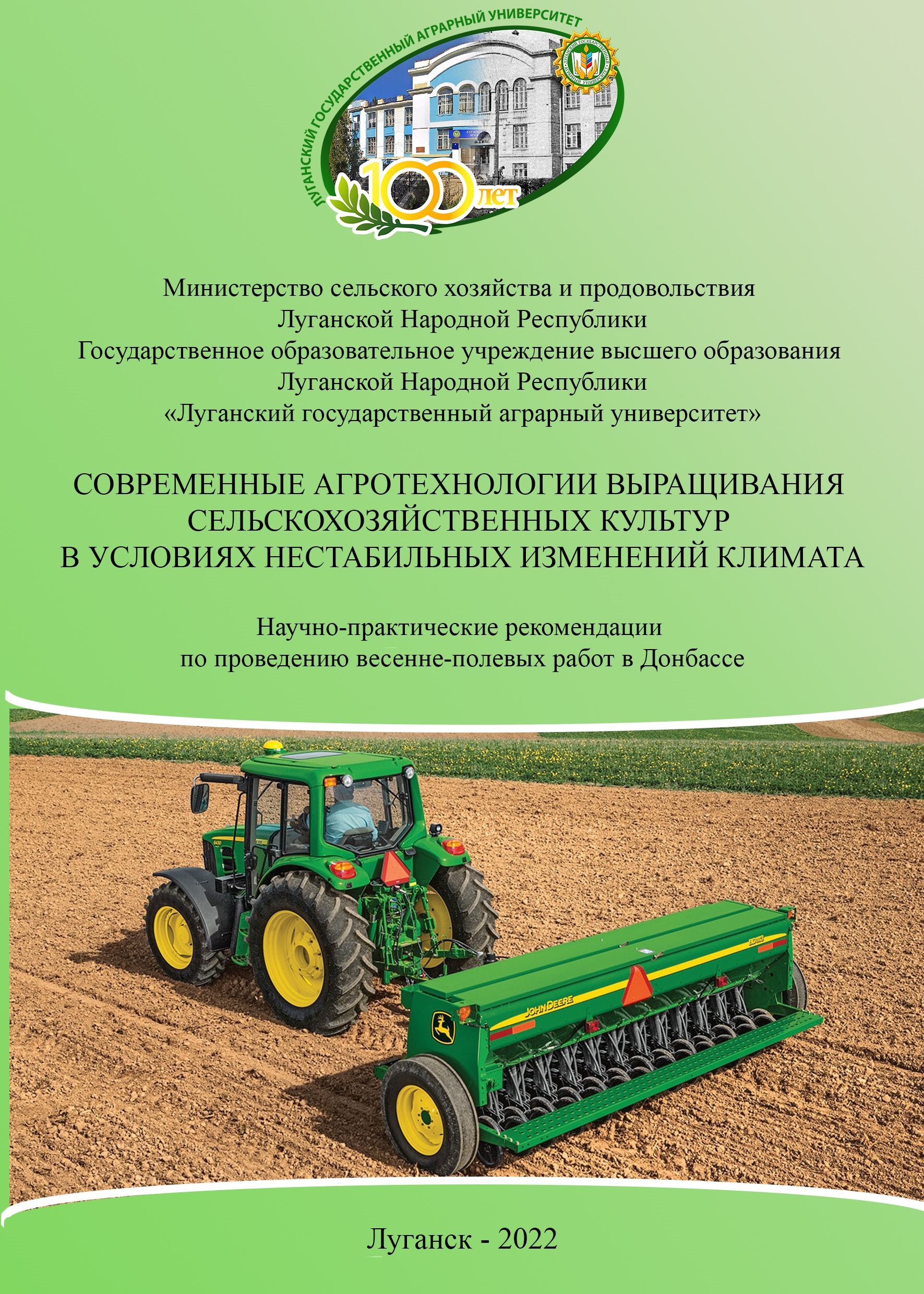 УДК 631.5:633(076)СОВРЕМЕННЫЕ АГРОТЕХНОЛОГИИ ВЫРАЩИВАНИЯ СЕЛЬСКОХОЗЯЙСТВЕННЫХ КУЛЬТУР В УСЛОВИЯХ НЕСТАБИЛЬНЫХ ИЗМЕНЕНИЙ КЛИМАТА: Научно-практические рекомендации по проведению весенне-полевых работ в Донбассе – Луганск: Изд-во ГОУ ВО ЛНР ЛГАУ, 2022. – 147 с.Рекомендации подготовлены под руководством:Министра сельского хозяйства и продовольствия ЛНР Пронько Ю.А.,ректора ГОУ ВО ЛНР ЛГАУ Матвеева В.П.В подготовке научно-практических рекомендаций приняли участие ученые ГОУ ВО ЛНР «Луганский государственный аграрный университет»: Денисенко А.И., Тимошин Н.Н., Гелюх В.Н., Ковтун Н.В., 
Токаренко В.Н., Барановский А.В., Решетняк Н.В., Чижова М.С., Шепитько Е.Н., Рыбина В.Н., Грибачева О.В., Скокова Г.И., 
Скворцов И.В., Денисенко Е.Г., Коваленко В.А., Румянцева Н.Н., Цыкалова О.Г., Садовой А.С., Кадурина А.А.Рекомендации рассмотрены и утверждены ученым советом агрономического факультета ГОУ ВО ЛНР ЛГАУ, протокол № 8 от 08.02.2022 г.© ГОУ ВО ЛНР ЛГАУ, 2022 г.© Агрономический факультет 2022 г.СодержаниеВведениеГлавной задачей агропромышленного комплекса Луганской Народной Республики является обеспечение её продовольственной безопасности.Природно-климатические условия Донбасса позволяют выращивать практически все зерновые, кормовые и овощные культуры. Тем не менее, агроклиматические условия региона в последнее время подвержены изменениям, обусловлены неустойчивостью глобальной климатической системы, которая проявляется, прежде всего, в изменении термического режима, количества атмосферных осадков, их распределении в течении года, в повторяемости и интенсивности неблагоприятных погодных условий и явлений. Что обостряет проблему, связанную с пересмотром целого ряда позиций, касаемых технико-технологических, организационно-экономических, рынковых условий дальнейшего развития земледельческой отрасли.Практические достижения лучших хозяйств Республики свидетельствует о том, что урожайность сельскохозяйственных культур и рентабельность их выращивания зависит не только от соответствующего уровня материально-технической базы, но и эффективного ее использования, применения новейших технологий и передового опыта, строгого соблюдения технологической дисциплины.В настоящих рекомендациях изложены научные подходы к проведению отдельных технологических приемов возделывания озимых, яровых зерновых, зернобобовых, крупяных, технических, овощных культур применительно к почвенно-климатическим условиям региона и погодным особенностям текущего сельскохозяйственного года.Конкретную консультативную помощь по технологическим вопросам возделывания сельскохозяйственных культур сельхозтоваропроизводителям окажут ученые и специалисты консультационного центра научного обеспечения агропромышленного производства Луганской Народной Республики, который находится на агрономическом факультете Луганского государственного аграрного университета.Основы ведения земледелия в ДонбассеЛюбая система земледелия содержит в себе следующие основные звенья: организацию земельной территории и на ее основе научно обоснованные севообороты, обработку почвы, систему удобрения, мелиоративные мероприятия, систему защиты растений, семеноводство, технологии возделывания культур и другое.Организация земельной территории и севооборотыОрганизация земельной территории хозяйств является основной, объединяющей все остальные элементы системы. В настоящее время, независимо от особенностей рельефа, преобладает прямолинейная и прямоугольная организация территории. Однако наукой и практикой последних десятилетий доказано, что наилучшей формой организации территории является землеустройство на целые водосборные бассейны и нарезка полей с учетом рельефа. Максимально этим требованиям отвечает ландшафтная почвозащитная контурно-мелиоративная система земледелия, которая включает следующие составляющие:рациональную структуру земельных угодий (соотношение пашни естественных кормовых угодий, полезащитной лесистости);рациональную структуру посевных площадей, когда выращиваются те культуры, которые дают максимальный выход продукции и в наибольшей степени защищают почву от деградации;размещение севооборотных массивов в соответствии со структурой конкретного природного ландшафта;увязка севооборотных полей и рабочих участков с рельефными условиями;почвозащитную технологию выращивания культур в соответствии с рельефом и погодными условиями;мелиоративные мероприятия на пашне и других угодьях (культуртехнические, противоэрозионные гидротехнические, полезащитные, сплошное и куртинное облесение);рациональное использование естественных кормовых угодий (коренное и поверхностное улучшение, сенокосо-пастбищные севообороты, культурные пастбища и т.д.);Известно, что научно обоснованное чередование культур в севообороте благотворно влияет на воспроизводство плодородия почвы, ее водный, питательный и фитосанитарный режимы, от чего зависит продуктивность полей. Правильно построенный севооборот избавляет от необходимости лишнего применения химических средств защиты растений от сорняков, вредителей и болезней, снижает расходы на внесение минеральных удобрений и поддержание почвенного плодородия.При построении полевых севооборотов следует придерживаться основных принципов: - озимую пшеницу, как ведущую культуру, необходимо размещать по лучшим предшественникам – чистым и занятым парам, после однолетних трав и по гороху;- кукурузу на зерно целесообразно выращивать после паровой озими;- ячмень и овес – преимущественно по кукурузе на зерно и силос;- горох и другие зернобобовые – после озимых, яровых колосовых и кукурузы на силос;- крупяные лучше размещать по озимым, кукурузе на силос, а также по пласту многолетних трав.Большое значение в зоне Донбасса имеет чистый пар, особенно если система обработки в нем проведена по типу раннего. Он выступает как влагонакопительный и фитосанитарный объект. При 10-15% пара в рациональных севооборотах их общая продуктивность не уменьшается, а сбор продовольственного зерна существенно увеличивается.При разработке схемы севооборота следует соблюдать обязательное агрономическое правило – сроки возвращения культур на прежнее место выращивания. Особенно это касается подсолнечника, который не выдерживает повторных посевов без дополнительных затрат на средства защиты растений. Он должен возвращаться на прежнее место не раннее, чем через 5-6 лет, и занимать в структуре посевных площадей не более 15-17% к площади пашни.Предлагаемые ниже схемы севооборотов следует рассматривать как типовые для сложившейся в настоящее время в хозяйствах Республики структуры посевных площадей, на основе которых могут быть разработаны и другие в зависимости от конкретных организационно-хозяйственных и экономических условий.На этом фоне требований классический семипольный севооборот, принятый для зоны Донбасса ранее, остается одним из более эффективных: 1– чистый пар; 2 – озимая пшеница; 3 – кукуруза на зерно; 4 – ячмень (горох); 5 – кукуруза на силос; 6 – озимая пшеница; 7 – подсолнечник. В данном севообороте чистый пар и подсолнечник занимают 14,3%; возврат подсолнечника выдержан; зерновые занимают 57% площади, что свидетельствует о высоком выходе зерновых единиц с гектара. Недостаток севооборота заключается в том, что без внесения органических удобрений, баланс гумуса может быть отрицательным.В этом плане лучше выглядит схема с многолетними травами: 1- чистый пар; 2 – озимая пшеница; 3 – кукуруза на зерно; 4 – ячмень с подсевом эспарцета; 5 – эспарцет на один укос; 6 – озимая пшеница; 7 – подсолнечник.Третий вариант: 1– чистый пар; 2 – озимая пшеница; 3 – кукуруза на зерно, кормовая, сахарная свекла, крупяные культуры; 4 – яровые колосовые культуры; 5 – зернобобовые; 6 – озимая пшеница; 7 – подсолнечник.Для фермерских хозяйств с небольшими размерами площади пашни и узкой специализацией целесообразны севообороты с короткой ротацией. Например: 1– чистый пар (1/2) + горох (1/2); 2 – озимая пшеница; 3 – кукуруза на зерно (1/2) +  подсолнечник (1/2). Причем если половинки сборных полей через ротацию менять местами, то можно добиться возврата подсолнечника через 5 лет.В хозяйстве животноводческого направления севообороты могут выглядеть следующим образом: 1- чистый пар (1/2) + кукуруза на з/к (1/2); 2 – озимая пшеница; 3 – кукуруза на зерно, корневые корнеплоды, тыква; 4 – ячмень; 5 – многолетние травы (выводное поле).В некоторых хозяйствах определенную долю могут занимать овощные культуры. Если это отдельно орошаемый участок, то следует организовать специальный орошаемый севооборот, например: 1 – многолетние травы; 2 – многолетние травы; 3 – томат + перец + баклажаны; 4 – огурцы + кабачки + тыква; 5 – капуста; 6 – картофель; 7 – ранние овощи + летний посев люцерны.Если нет возможности освоить овощной севооборот, овощи следует размещать в полевом севообороте после озимых, гороха, оборота пласта многолетних трав, исключая в последнем случае корне-клубнеплоды.Перспективный полевой зернопаропропашной севооборот с наивысшим выходом зерновых единиц с гектара севооборотной площади: 1- чистый пар; 2- озимая пшеница; 3- подсолнечник (1/2) + кукуруза на зерно (1/2); 4- ячмень; 5- сорго зерновое.Система обработки почвыВ условиях ЛНР, характеризующихся высокой эродированностью пашни и острой засушливостью климата, система обработки почвы должна решать следующие задачи: надежно предохранять поверхность от смыва и выдувания мелкозема, создавать оптимальные почвенные условия для культурных растений, улучшать воздушный, водный и питательный режимы, уничтожать сорняки, создавать предпосылки для улучшения фитосанитарного состояния посевов, обеспечивать качественную заделку семян и удобрений, - при минимальном количестве технологических операций.Необходимо помнить, что дополнительное ранневесеннее рыхление почвы иссушает взрыхленный верхний слой, ухудшает не только ее водный, но и температурный режимы для прорастания семян, приводит к увеличению энергозатрат. Поэтому, на полях, где зябь после зимы выровненная, отсутствуют зимующие сорняки, под ранние яровые зерновые, кормовые и зернобобовые культуры достаточно ограничиться боронованием почвы тяжелыми боронами БЗТС-1,0 с оттянутыми зубьями и проводить сев. При таком состоянии зяби (мелкокомковатая и выравненная) в большинстве случаев нет необходимости в проведении и первой предпосевной культивации под поздние яровые зерновые и пропашные культуры при ранних сроках их сева. Здесь целесообразно провести одну культивацию на глубину заделки семян, это позволит снизить энергозатраты и провести сев в более сжатые сроки.На полях с некачественной обработкой зяби, заросших падалицей озимых культур и многолетними сорняками, а также на заплывающих почвах при наступлении физической спелости почвы необходимо проводить ранневесеннее боронование зубовыми боронами под углом 40-45° к направлению основной обработки с последующей культивацией на глубину 8-10 см.При массовом появлении всходов однолетних сорняков предпосевная обработка почвы выполняется культиваторами КПС-4, УСМК-5,4, КШУ-5 или их аналогами на глубину заделки семян. Для качественного подрезания сорняков и равномерного рыхления почвы культиваторы обязательно настраиваются на регулировочных площадках. Для полного подрезания сорняков на культиваторы КПС-4 устанавливаются стрельчатые лапы шириной 330 мм и толщиной режущей кромки не более 0,5 мм.С целью снижения отрицательного влияния ходовых систем на водно-физические свойства почвы все весенние операции, вплоть до сева, желательно выполнять широкозахватными агрегатами на тяге гусеничных тракторов.На полях, где почва с осени не обрабатывалась, следует провести рыхление на глубину 10-12 см противоэрозионными культиваторами КПЭ-3,8А, КТС-10-1, ГРН-3,9 и другими орудиями с немедленной разделкой почвы до мелкокомковатого состояния. Предпосевная обработка в этом случае проводится при необходимости.Поля, идущие под пар и не вспаханные с осени, при появлении сорняков и падалицы предшествующей культуры необходимо обработать тяжелыми дисковыми боронами на 10-12 см, при необходимости - в два следа. Дальнейший уход за паровыми полями осуществляется по мере отрастания сорняков путем послойных культивации с постепенным уменьшением глубины обработки с 10-12 до 5-7 см во второй половине лета.В системе почвозащитной обработки почвы с использованием безотвальных орудий, при наличии большого количества растительных остатков предшественника, первую весеннюю обработку почвы желательно провести игольчатыми орудиями. Следует помнить, что такие площади весной созревают на 3-4 дня позже отвально обработанных. В дальнейшем достаточно одной предпосевной культивации в начале оптимальных сроков сева, как под ранние, так и поздние яровые культуры.Роль удобрений в повышении плодородия почв и урожайности сельскохозяйственных культурПрименение удобрений с целью оптимизации условий питания сельскохозяйственных культур является одним из важнейших агротехнических приемов земледелия.Возросшая стоимость средств химизации обусловила значительное уменьшение объемов применения удобрений. Причем, в связи с нехваткой и высокой стоимостью фосфорных туков в хозяйствах применяются исключительно азотные удобрения. В то же время данные научных исследований свидетельствуют, что длительное использование почв под полевыми культурами при несбалансированном внесении удобрений непременно приводит к острой нехватке того или иного питательного элемента. Уменьшение объемов применения минеральных удобрений негативно повлияет на валовые сборы урожая, особенно в годы с экстремальными погодными условиями. Учитывая, что почвы ЛНР, как правило, среднеобеспеченны подвижными питательными элементами, получать высокие и стабильные урожаи сельскохозяйственных культур за счет природного плодородия невозможно. Поэтому при поиске путей повышения продуктивности земледелия, снижения затрат на производство растениеводческой продукции, улучшения качества урожая и уменьшения загрязнения природной среды агрохимикатами, речь должна идти об использования удобрений. Независимо от формы собственности на землю необходим научно обоснованный подход к системе удобрения сельскохозяйственных культур, которая должна предусматривать оптимальное соотношение питательных веществ, рациональные дозы, сроки, способы и место внесения удобрений в севообороте, применение биопрепаратов и микроэлементов, широкое вовлечение в круговорот веществ биологического азота. Особого внимание заслуживает увеличение применения органических удобрений.Органические удобрения. В полевых севооборотах на полнопрофильных и слабоэродированных черноземах рациональной нормой навоза, обеспечивающей максимальную окупаемость урожаем и стабилизацию содержания гумуса, является 8-10 т/га севооборотной площади.В связи с недостаточным количеством ежегодно вырабатываемого в хозяйствах навоза важным резервом обогащения почв органическим веществом является использование соломы зерновых колосовых культур. Лучшим вариантом является непосредственное разбрасывание соломы на поверхности поля при уборке урожая комбайном, оборудованным измельчителем. При урожае зерна 25-30 ц/га, количество соломы составляет около 4-5 т/га, что соответствует оптимальной норме ее внесения. Научные исследования и производственные испытания показали, что применение соломы позволяет существенно улучшить противоэрозионную устойчивость почвы, ее гумусное состояние и увеличить выход растениеводческой продукции в зависимости от выращиваемых культур, почвенных и погодных условий на 10-20 %. Положительное действие соломы заметно проявляется со второго года после внесения и продолжается, как правило, в течении последующих двух-трех лет. Однако в первый год ее применения наблюдается ухудшение обеспеченности растений почвенным азотом в результате потребления его микроорганизмами, участвующими в разложении соломы, что сопровождается недобором урожая выращиваемых культур. Для устранения этого явления необходимо на 1 т соломы одновременно внести не менее  д.в. азотных удобрений.Минеральные удобрения. Для обеспечения максимальной эффективности минеральных удобрений и снижения энергозатрат на производство растительной продукции необходимо в первую очередь учитывать потребность сельскохозяйственных культур в отдельных элементах питания. Бобовые культуры страдают от недостатка фосфора, который на 
45-50 % определяет формирование прибавки урожая. Влияние азота составляет 30-35, а калия – 10-15 %. Поэтому при выращивании бобовых культур преимущество следует отдавать фосфорным удобрениям, а оптимальным соотношением между N, P и K является 0,7 : 1 : 0,3. Внесение под бобовые культуры небольших доз азотных удобрений на бедных по плодородию эродированных почвах удовлетворяет потребность молодых растений в азоте и позволяет в 1,2-1,5 раза повысить их продуктивность. Действие минеральных удобрений на урожайность сельскохозяйственных культур в значительной степени определяется уровнем удобренности агрофона. Поэтому для получения более высокой отдачи от минеральных удобрений, их целесообразно вносить раздельно с органическими удобрениями.При распределении удобрений в севооборотах необходимо учитывать отзывчивость сельскохозяйственных культур на улучшение условий минерального питания. Максимальная окупаемость единицы действующего вещества средних доз (N40-60P30-50K20-40) минеральных удобрений прибавкой урожая обеспечивается при использовании их под озимую рожь и озимую пшеницу, высеваемую по занятым парам и непаровым предшественникам, а также под яровые колосовые культуры (ячмень, овес) и многолетние злаковые травы, что составляет в зависимости от погодных условий 
7,7- условного зерна.По данным исследований самая низкая отдача от минеральных удобрений наблюдается при внесении их под пшеницу по черному пару (2,8 кг з.е. на  д.в.NPK), эспарцет () и под пропашные культуры – подсолнечник и кукурузу на зерно (2,7- з.е.).Промежуточное положение по отзывчивости на уровень минерального питания занимают такие культуры, как кукуруза на силос и однолетние бобово-злаковые травосмеси, убираемые на зеленый корм (5,6- з.е.).При удвоении норм минеральных удобрений прибавка урожая увеличивается на 12-15 % по сравнению со средним уровнем минерального питания, а окупаемость единицы действующего вещества туков снижается на треть. Поэтому для снижения энергозатрат на производство сельскохозяйственной продукции при недостатке минеральных удобрений целесообразно вносить их, прежде всего, под наиболее отзывчивые культуры меньшими дозами на большей площади.Многолетними исследованиями кафедры почвоведения и агрохимии ЛГАУ установлено, что в условиях степной зоны экономически обоснованным и экологически безопасным уровнем насыщения полевых севооборотов минеральными удобрениями является 90- д.в. NPK на  севооборотной площади на фоне 8-10 т/га навоза. Значительное варьирование элементов питания определяется разнообразием условий, связанных с видом культур, структурой посевных площадей, предшественником, типом почвы и т.д. Поэтому в каждом конкретном случае дозы удобрений должны корректироваться в указанных пределах.Такой же уровень применения туков является оптимальным и для почвозащитных севооборотов при условии внесения их на фоне 12 т/га навоза. Применение более высоких доз минеральных удобрений на средне- и сильноэродированных черноземах в большинстве лет не сопровождается существенным ростом продуктивности выращиваемых культур в сравнении со средним уровнем минерального питания при резком снижении окупаемости единицы NPK. В первую очередь это связано с дефицитом влаги на склоновых эродированных землях, что ограничивает использование растениями питательных веществ из удобрений.Для рационального использования минеральных удобрений большое значение имеет правильный выбор сроков и способов их внесения. Научные данные и практика сельскохозяйственного производства свидетельствуют, что в условиях непромывного типа водного режима степной зоны наиболее эффективным является внесение удобрений осенью перед основной обработкой почвы.Весеннее внесение всей дозы минеральных удобрений перед посевом яровых культур, как специальный прием в условиях недостаточного и неустойчивого увлажнения, крайне нежелателен, так как дополнительная операция по обработке почвы влечет за собой иссушение посевного слоя и получение менее выровненных и дружных всходов. В результате снижается эффективность туков и продуктивность посевов сельскохозяйственных культур, в целом. Поэтому при необходимости весеннего внесения минеральных удобрений эту операцию следует совместить с посевом или с предпосевной обработкой почвы. Это касается сложных и комплексных удобрений с добавлением микроэлементов.В условиях участившихся засух использование высоких доз фосфорных удобрений (более Р50) под яровые культуры является экономически нецелесообразным. В этой ситуации на первую роль выходят внекорневые подкормки на тех агрофонах, где под основную обработку почвы фосфорные туки не вносятся. Для подкормки следует использовать жидкие комплексные удобрения (в фазе кущения), карбамид (в фазе колошения) и совместно ЖКУ и карбамид (в разные фазы).При выборе способов внесения минеральных удобрений необходимо учитывать характер эрозионных процессов, применяемые противоэрозионные приемы, и, в первую очередь, способ обработки почвы, так как при существующих средствах механизации он определяет прием заделки удобрений в почву. И хотя исследованиями научных учреждений доказано, что при высокой культуре земледелия, отдача от минеральных удобрений не зависит от способа обработки почвы. Разбросное внесение туков и заделка их орудиями безотвального типа обуславливает концентрацию элементов питания в поверхностном слое почвы, что усиливает вероятность потерь их с водными и ветровыми потоками и снижает поступление в растения при быстром иссушении верхней части корнеобитаемого горизонта. Чтобы уменьшить потери питательных элементов из удобрений на склоновых землях и ветроударных равнинных участках, повысить коэффициент их использования выращиваемыми культурами, вносить минеральные удобрения следует внутрипочвенно локальным способом с помощью серийно выпускаемых или переоборудованных зернотуковых сеялок, культиваторов-растениепитателей, глубокорыхлителей-удобрителей и других машин, позволяющих вносить туки на заданную глубину, не прибегая к обороту пласта и не нарушая противоэрозионной устойчивости поверхности почвы.Необходимым условием высокой эффективности внутрипочвенного внесения удобрений является обеспечение позиционной доступности питательных веществ для растений посредством размещения их на определенной глубине в соответствии с особенностями формирования корневой системы отдельных сельскохозяйственных культур.На равнинных участках вносить удобрения можно как сплошным экраном, так и лентами различной ширины, которые должны быть сориентированы перпендикулярно или под углом к направлению посева, чтобы избежать отрицательного воздействия повышенной концентрации солей в ленте на корневые системы растений.На склоновых землях, где направления обработки почвы и посев сельскохозяйственных культу совпадают, при допосевном внесении удобрений одновременно с основной обработкой почвы предпочтительнее сплошное горизонтальное размещение туков.Разноглубинное внутрипочвенное внесение минеральных удобрений на оптимальную для каждой культуры севооборота глубину, обеспечивает формирование глубокого, хорошо окультуренного обрабатываемого слоя почвы. А сосредоточение элементов питания в небольшом объеме в местах максимального распространения корневой системы растений повышает усвояемость NPK и без риска снижения урожайности позволяет на 20-25 % уменьшить дозы туков, рекомендуемые для разбросного применения.Следует, однако, учитывать, что снижение доз удобрений при локальном способе их внесения может носить лишь временный (2-3 года) характер в связи с дефицитом в настоящее время фосфорных туков. Систематическое же использование пониженных доз NPK отрицательно отразится на обеспеченности почв питательными элементами, что в конечном итоге приведет к значительному недобору урожая сельскохозяйственных культур.Это мы наблюдаем во многих хозяйствах республики в силу политических и экономических причин.Система семеноводстваВажнейшим условием повышения эффективности растениеводства и ускорения происходящих в нем рыночных преобразований является хорошо развитая система семеноводства. Система семеноводства сельскохозяйственных растений представляет собой совокупность функционально взаимосвязанных физических и юридических лиц, осуществляющих деятельность по производству оригинальных, элитных и репродукционных семян. При этом развитая система семеноводства должна представлять собой высокоэффективный механизм, не только обеспечивающий потребность в высококачественных семенах, но и соблюдение прав потребителей и патентообладателей (правообладателей) на сорта растений, определяя оптимальное функционирование рынка семян. Актуальность данного вопроса определяется многократным усилением значения сорта в земледелии, повышением роли качественных семян в условиях формирования рыночных отношений. 	Наиболее эффективным является производство семян на промышленной основе, при соответствующей его специализации и концентрации. Развитие рыночной инфраструктуры, многообразие форм собственности сильно изменили систему семеноводства. Основными субъектами, действующими на этом рынке, являются государственные унитарные предприятия, частные селекционно-семеноводческие институты, семеноводческие фирмы. Однако, независимо от их организационно-правовых форм, получение семян высокого качества зависит от уровня внутрихозяйственного семеноводства. Поэтому, при разработке системы земледелия обязательно должна быть учтена специфика производства семян. Организация внутрихозяйственного семеноводства предусматривает создание специализированного подразделения по производству высококачественного семенного материала, планирование производства, выбор сортов, выделение отдельного семеноводческого севооборота, учет особенностей технологии возделывания культур на семена, сортовой и семенной контроль, хранение, реализацию, подготовку семян к посеву, организационно-экономическое обеспечение такой деятельности. Однако, ситуация осложняется неустойчивым финансовым положением производителей семян, являющейся причиной недостаточного внесения удобрений, применения средств защиты посевов и семян от болезней и вредителей, низкого материально-технического оснащения многих сельхозпредприятий. В целях реорганизации и развития системы семеноводства сельскохозяйственных культур необходимо оказать содействие и помощь семеноводческим хозяйствам в выполнении программы производства и реализации семян высоких репродукций сельскохозяйственных культур, для полного обеспечения ими сельскохозяйственных товаропроизводителей.При планировании системы семеноводства следует учитывать источники поступления высококачественных семян, порядок сортосмены и сортообновления, структуру посевных площадей, выход кондиционных семян в разрезе культур, норму высева, объемы основных, страховых и переходящих фондов семян.Разработка отдельных звеньев системы земледелия в оптимальном варианте с целью максимального производства товарной продукции далеко не всегда подходит для семеноводства. Это касается как структуры посевных площадей, которая в семеноводческих хозяйствах определяется спецификой семеноводческих севооборотов, так и состава и рациональной эксплуатации машинно-тракторного парка. Юридические лица и физические лица-предприниматели имеют право заниматься производством и реализацией семян сельскохозяйственных растений в случае, если они аттестованы на право производства и реализации семян и внесены в Государственный реестр производителей семян и посадочного материала Луганской Народной Республики.По степени завершенности цикла производства семян юридических лиц и физических лиц-предпринимателей можно разделить на две группы:- с законченным циклом, при котором семена производятся, проходят послеуборочную доработку и реализуются;- с незаконченным циклом, когда семена только производятся, а их послеуборочную доработку проводят на специализированных (межхозяйственных) предприятиях. Там осуществляется предварительная очистка, сушка, вторичная доработка, сортирование, протравливание семян, хранятся страховые и переходящие фонды семян. Такая схема наиболее рациональна в семеноводстве зерновых культур, кукурузы, подсолнечника, овощных культур, трав. По мере интенсификации производства семян, эта форма организации будет получать все большее развитие, но при условии взаимовыгодных экономических отношений между ее участниками. В некоторых случаях целесообразно проведение межхозяйственной кооперации в семеноводстве. В такую систему организации семеноводства на внутрихозяйственном уровне могут войти фермерские хозяйства, которым, экономически невыгодно создавать собственную материально-техническую базу по послеуборочной очистке семян, доведению их до посевных кондиций и хранению.Для крупных предприятий с организованным внутрихозяйственным семеноводством целесообразнее размножать полученные семена элиты и первой репродукции для полного обеспечения собственной потребности в сортовых семенах. Эта модель организации внутрихозяйственного семеноводства наиболее предпочтительна. Форма организации семеноводства должна постоянно совершенствоваться с учетом многоукладности сельскохозяйственного производства. Юридические лица и физические лица-предприниматели, еще длительное время будут заниматься семеноводством на собственной базе без внутрихозяйственной специализации производства семян. Этому способствуют недостаточная интенсивность процессов специализации и концентрации в семеноводстве. На первых этапах освоения системы семеноводства, в ряду хозяйств, при наличии определенной материально-технической базы будет выгоднее производить семена у себя по законченному циклу. По мере обострения конкуренции между производителями семян их цена будет приближаться к потребительной стоимости. Число таких хозяйств, несомненно, будет уменьшаться.Семеноводство решает две основные связанные между собой задачи: сортосмену и сортообновление. В идеальном варианте внедрение новых сортов в производство должно быть плановым. Создание нового сорта происходит за период, в течение которого ухудшение сортовых качеств и урожайных свойств старого сорта достигает экономической значимости. Однако на практике постоянная сортосмена (через 4-5 лет) пока невозможна по нескольким причинам.Во-первых, чрезвычайно трудно при современном уровне развития селекции обеспечить необходимую периодичность в создании новых сортов. Во-вторых, успехи селекции скачкообразны и хорошие сорта старого типа находятся в производстве более десяти лет. В-третьих, еще недостаточно используются потенциальные возможности современных сортов непосредственно в хозяйствах.Планирование в семеноводстве зависит от многих причин, и прежде всего от биологических особенностей культуры, уровня развития производственных отношений и производительных сил. Процесс планирования семеноводства можно разделить на три самостоятельных этапа, тесно связанных между собой. Он предусматривает расчеты по сортосмене, получению семян в хозяйстве и производству семян элиты. Предполагаемая последовательность обусловлена тем, что сортосмена в последнее время играет ведущую роль в семеноводстве, дальнейшие расчеты по производству семян в хозяйстве, позволяют спланировать план-заказ на семена элиты и соответственно объем работ в первичных звеньях семеноводства.Сортосмена – внедрение новых, урожайных, более качественных и технологичных сортов в производство в течение 3-4 лет по классической схеме: участок размножения – семенные посевы – товарные посевы. При выборе сорта для возделывания в хозяйстве следует учитывать многие факторы. Прежде всего, необходим дифференцированный подход к выбору сорта для конкретного места выращивания. Условия возделывания различных культур в одной и той же почвенно-климатической зоне весьма разнообразны (район, хозяйство), при этом существует значительное колебание в урожайности. Если сорт обладает высоким потенциалом продуктивности, то он предъявляет повышенные требования к условиям возделывания. Сорт с меньшим потенциалом урожайности невыгодно использовать в очень хороших условиях и наоборот. Новые современные сорта интенсивного типа в производственных условиях часто дают урожай значительно ниже, чем старые сорта, которые более приспособлены к возделыванию в этих условиях. При выборе сорта нужно учитывать реальные производственные ситуации.Уменьшение нормы высева семян для семенных посевов озимой пшеницы с 4,5-5,5 до 2 млн. не способствует сильному снижению урожайности, при этом коэффициент размножения повышается в 2,5 раза. Дальнейшее сокращение нормы высева осложняет борьбу с сорняками. Однако применение современных высокоэффективных гербицидов позволяет успешно решать эту проблему. При норме высева семян 1 млн шт./га может наблюдаться определенное снижение урожая, но коэффициент размножения при этом значительно возрастает.В процессе репродуцирования сорта происходит его постепенное ухудшение, причем оно не носит линейного характера и зависит от механического, биологического засорения (переопыление или спонтанная гибридизация, появление естественных мутаций), расщепления и увеличения уровня заболеваемости по причине накопления инфекции. В связи с этим периодически возникает необходимость обновления семян уже распространенных в производстве надежных, урожайных сортов. Основа обновления семян – элита.Сортообновление можно проводить, руководствуясь двумя принципами: по мере надобности, основываясь на данных апробации семенных посевов; периодически, и в заранее установленные сроки, независимо от качества семян, выращенных на семенных или товарных посевах.Сортообновление в настоящее время проводят в различные сроки. Они часто пересматриваются и изменяются. Чаще всего семенные посевы обновляются семенами элиты или первой репродукции один раз в 4–5 лет, иногда по отдельным культурам через 2–3 года. В некоторых хозяйствах сортообновление проводят ежегодно или через определенное число лет на 1/4–1/5 площади семенных посевов.Многие научно-исследовательские учреждения, рекомендуя ту или иную периодичность сортообновления, основываются в большинстве случаев на том, что элитные семена при их размножении в хозяйствах быстро вырождаются, с каждой последующей репродукцией, все более утрачивая урожайные свойства, а также учитывают возможность их производства в том или ином количестве. Однако существует и другой подход к решению этого вопроса: сортообновление нужно проводить только при засорении посевов другими сортами и культурами или при заражении болезнями и выбраковке посевов при апробации. При этом следует иметь в виду, что засорение и заражение семян болезнями в разных хозяйствах происходят неодинаково.Число лет репродуцирования семян само по себе еще не определяет их урожайных свойств и не является основанием для проведения сортообновления в заранее установленные сроки. Практикующееся хозяйствами обновление сортов нередко вызывается их засоренностью, накоплением болезней, ухудшением семенного материала в результате нерадивости и низкой культуры земледелия. При правильно налаженном семеноводстве, регулярных сортовых и видовых прочистках сортовое вырождение не наблюдается.При проведении сортообновления по данным апробации элитные семена будут продаваться хозяйствам не периодически, а по мере надобности в них. Нереализованные элитные семена и семена первой репродукции должны быть использованы на создание страховых и переходящих фондов. Совершенствование системы семеноводства требует тесного взаимодействия исполнительной, законодательной властей с научными учреждениями, что позволит в короткие сроки увеличить производство семян в соответствии с потребностями товаропроизводителей. Отлаженный механизм семеноводческой деятельности, соблюдения прав интеллектуальной собственности на сорт, взаимосвязи участников через независимые семеноводческие объединения, выработки норм профессиональной этики, в ближайшей перспективе способен обеспечить самофинансирование семеноводческой отрасли.Озимые зерновые культурыВ период сева озимых зерновых культур последние восемь лет
 (2014–2021 гг.) на территории Республики ежегодно складывались засушливые периоды разной интенсивности и продолжительности, которые ежегодно вносили отрицательные корректировки в общее состояние озимых: длительный период сева; недосев; снижение роли фактора «оптимальные сроки сева»; технологическое иссушение части паровых площадей из-за превышения рекомендуемой глубины культивации на завершающем этапе ухода за парами; вынужденный сев в сухую и полусухую почву; задержка всходов и темпов осеннего развития; разновременные всходы; осеннее изреживание густоты всходов и др. Апогеем засушливости стала весенне-летне-осенняя засуха 2020 года. Сумма осадков за год составила 286 мм (54 %), а за вегетационный период выпало 154,2 мм осадков, при климатической норме 367 мм. За 2014-2019 гг. среднегодовая сумма осадков составила 521 мм (485–601 мм). За март, апрель и по 25 мая 2020 года выпало 45,8 мм, что к климатической норме 105 мм составило 43 %.  Не стал исключением и 2021 год. В период с 22 сентября по 2 ноября (5 дней) выпало 1,9 мм, в два приёма. Задание сева озимых зерновых культур под урожай 2022 года: озимые зерновые культуры всего и на з/к – 73970,62 га (100%); из них на зерно всего – 73944,22 га (99%); в т.ч. пшеница 72393,22 га (97,8%); тритикале 0,0 га; ячмень – 997 га (1,3%); рожь – 554 га (0,7%); озимые на зелёный  корм – всего 26,4 га.В условиях 2021 года фактически посеяно: всего озимых – 68288 га; в т.ч. озимая пшеница – 66444 га; озимый ячмень – 869 га; озимая тритикале 445 га; озимая рожь 530 га. В целом план сева выполнен на 94%, общий недосев составил 5655 га.Оценка погодных условий предпосевного периода. В летние месяцы 2021 года наблюдался значительный перепад осадков. Погода в июне отличалась повышенным температурным режимом и значительным количеством осадков – 151 мм. Среднемесячная температура составила 21,4 °С, что на 1,4 °С выше нормы. За июнь отмечено 9 дней с температурой 30 °С и выше. Максимальная температура достигала 35,1 °С. Отмечено два дня с относительной влажностью 30 % и менее. К концу месяца условия увлажнения почвы под ранними культурами и на паровых площадях удерживались на высоком уровне. Июль 2021 года отличался повышенным температурным режимом. Среднедекадная температура составила 25,2°С, что на 3,2°С выше климатической нормы. Сумма осадков за месяц составляла 22,2 мм (35,8%). В августе сохранялся повышенный температурный режим. Температура воздуха за месяц составила 24,5°С, что на 4,3°С выше нормы. В августе отмечено 23 дня с температурой 30°С и более, 9 дней с относительной влажностью 30% и менее, 8 дней с суховеями. Увлажнение поверхностных слоев почвы ухудшилось. ГТК 0,45. В целом за летние месяцы 2021 года выпало 207 мм осадков, 126% от нормы, а ГТК за летний период составил 0,9, что выше нормы. Пути преодоления осенней засухи на озимом поле. Сев озимых в сухую почву - это вынужденный технологический приём, который в степной зоне применяется довольно часто. В последние годы на данную проблему обращают внимание многие ученые и практики. Существуют  основные варианты преодоления осенних засух на озимом поле: сев в сухую почву; подзимний сев; сев по чистым парам; орошение.Сев в сухую почву, до и в начале оптимальных сроков, имеет большую степень риска и на больших площадях неприемлем. Зерно, 20-30 дней и более, находясь в сухой, и особенно, в полусухой почве в условиях суточного колебания температуры и влажности воздуха и почвы повреждается болезнями, вредителями, теряет жизнеспособность и энергию прорастания. Агрономически малоценные осадки (до 5 мм) могут вызвать наклёвывание и прорастание семян с последующим их подсыханием. Сев в сухую почву при завершении оптимальных и начале поздних допустимых сроков хорошо оправдывает себя, если вскоре после посева выпадают осадки. При таких условиях всходы появляются раньше на 4–6 дней, а урожайность на 3–4 ц/га получается выше, чем при посеве после выпадения осадков в эти сроки.При посеве озимых в поздние сроки, а также в сухую почву глубина заделки семян не более 3–4 см. Это дает два преимущества: для промачивания сухого слоя почвы 3–4 см нужно минимум 6–8 мм осадков, тогда как при посеве на глубину 5–6 см надо уже 10–12 мм; при заделке семян на 3-4 см, в условиях сезонного снижения температурного режима, уменьшается период сев – всходы, чем при более глубоком посеве.При посеве в сухую почву норма высева увеличивается на 10-15% по сравнению с посевом во влажную почву. Как и при нормальном увлажнении, при посеве в сухую почву необходимо вносить сложные минеральные удобрения: NРК, NР. Доза внесения от 0,3 до 1,0 ц/га. Неотъемлемым звеном в технологии сева в сухую почву является протравливание семян.Один из крайних вариантов противостояния длительной осенней засухе  на озимом поле – это подзимний сев озимых. Проводится он при соблюдении всех технологических требований в очень поздние сроки – в  конце октября, в ноябре перед морозами или по слегка подмерзшей почве, с расчетом, чтобы до зимы не было всходов, данный прием на больших площадях не применяется. Семена озимых культур в набухшем, наклюнувшемся состоянии, в фазе проростков, не вышедших на поверхность почвы, полноценно к весне проходят стадию яровизации и переходят в репродуктивную фазу развития.  В последние десятилетия, не взошедшие с осени озимые, всё чаще попадают в периоды подснежного развития семян и проростков. По нашим наблюдениям, условия, при которых формируется подснежное развитие, следующие:– наличие устойчивого равномерного снежного покрова 10–15 см и более;– слабоморозная погода и отсутствие сильных ветров после выпадения снега;– талая почва под снегом на глубине заделки семян (1 – снег выпадает на талую почву; 2 – почва оттаивает под значительным слоем снега);– температура почвы слабоположительная, но не ниже температуры таяния льда;– наличие к зиме не взошедших массивов озимых из-за осенней засухи;– присутствие в семенах неизрасходованных питательных веществ.  Основа стабилизации и повышения урожайности озимой пшеницы и преодоления засух на озимом поле  – это грамотная работа с чистыми парами. Содержание чистых паров в соответствии с технологическими требованиями требует определенного уровня затрат и своевременности выполнения технологических операций. В структуре посевных площадей доля чистых паров (35865,9 га) в структуре пашни  составляет 19,8 %, а в структуре предшественников озимых 48,5%. Паров более чем достаточно, но отдача не адекватна их площадям.Условия сева и получения всходов озимых в осенние месяцы. Среднемесячная температура воздуха в сентябре составила 14,1°С, что ниже нормы на 1,5°. За месяц отмечено 10 дней с относительной влажностью воздуха < 30 % и 6 дней со скоростью ветра 10 м/сек и более. В октябре удерживалась умеренно тёплая и сухая погода, среднемесячная температура воздуха составила 7,7°С, что ниже нормы на 1,3°. За месяц отмечено 5 дней с относительной влажностью воздуха < 30 % и 12 дней со скоростью ветра 10 м/сек и более. В октябре отмечен 21 заморозок на почве (от – 0,2 °С до – 10,5°С) и 13 заморозков в воздухе –8,8 °С. В октябре выпали 1,9 мм осадков В октябре озимые 8 дней приостанавливали вегетацию в ночные часы. Посевной слой (5–6 см) на протяжении октября потерял влагу, условия получения всходов резко усложнились. В период 1–9 ноября озимые активно вегетировали. Среднедекадная температура воздуха была в пределах +6,0 +1,7°С, а максимальная достигала +11,4 +15,4°С. Среднедекадная температура воздуха составила +8,6°С. В один день отмечено промерзание почвы до 3 см, а температура почвы на глубине залегания узла кущения – –0,9°С. Осадков за декаду выпало 36,2 мм (489%). Полное окончание осенней вегетации озимых по температурным условиям отмечено 10 ноября 2021 года. Во второй декаде ноября удерживался бесснежный зимнее–оттепельный температурный режим с ночными морозами –1,7 –11,5°С и ежедневной положительной температурой +4,2°+9,2°С. Озимые не вегетировали. Промерзание почвы не более 1-8 см. минимальная температура почвы на глубине залегания узла кущение ниже -4,0°С не опускалась.В третьей декаде озимые вегетировали 21–22 и 28–30 ноября, при среднесуточной температуре +6,1 +11,4 °С, дневной максимум достигал +9,2° +15,3°С. Среднедекадная температура составила +4,2°С. Три дня почва промерзала на 3–5 см. минимальная температура почвы на глубине залегания узла кущения ниже 3,2°С не опускалась. Условия прохождения второй фазы закалки озимых в ноябре сложились хорошо –  всего за ноябрь выпало 64,3 мм осадков. В условиях экстремальной летнее–осенней засухи 2020 года было посеяно 74,4 тыс. га, из них слабые и изреженные составили 34457,5 га (46%). На площади 37354,25 га (50%) всходы к зиме не были получены. В сумме слабые и изреженные посевы и не взошедшие составили 71811 га (96%).По состоянию на 12.01. 2022 года состояние озимых оценено следующим образом: хорошие – 16285 га (25%); удовлетворительные – 24955 га (39%); слабые и изреженные – 23158га (36%). Общая площадь проблемных посевов (слабые и изреженные, не взошедшие к зиме) составляет 27047 га (42%) (табл. 1).Таблица 1 – Состояние посевов озимых культур, посеянных под урожай 2022 года в агроформированиях ЛНР по состоянию на 12.01.2022 годаХод перезимовки в зиму 2021-2022 гг.  Первая декада декабря 2021 года характеризовалась теплой погодой, только четыре дня наблюдались заморозки на почве (-0,1 оС -4,3 оС) и один день в воздухе –1, 2 оС. Озимые в дневные часы слабо вегетировали, а 3, 8–10 декабря при повышении среднесуточной температуры до +5, +8,4 оС отмечена активная вегетация. Дневной максимум температуры воздуха повышался до +7,4 оС +10,5 оС. Почва не промерзала. Всю декаду шло развитие проростков невзошедших озимых культур. Снежный покров 17–5 см на талой почве залегал 3 дня – 5–7 декабря. Среднедекадная температура воздуха составила +4,2 оС, что 5,0 оС выше нормы. Температура почвы на глубине залегания узла кущения ниже +0,7 оС не опускалась. Осадки (36,1 мм) в виде дождя и снега полностью усвоены талой почвой. Во второй декаде декабря преобладал положительный температурный фон, но заметно ниже, чем в первой декаде. Среднедекадная температура воздуха составила +0,6 оС, что на 3,8 оС выше нормы. Максимальная температура воздуха +3,1 оС. В течение декады озимые не вегетировали, хотя стабильно удерживались условия медленного прорастания проростков и не взошедших семян. Снежный покров 7-3 см залегал 18–20 декабря. Почва не промерзала, а температура на глубине залегания узла кущения ниже 0,0 оС не опускалась. Осадки 13,8 мм полностью усвоены талой почвой. В третьей декаде преобладал зимний режим погоды, со среднедекадной температурой –6,3 оС, что на 3,8 оС ниже нормы. Отмечено 4 дня с дневной оттепелью от +1,0 оС до +5,0 оС. Минимальная температура воздуха 24 декабря понижалась до -23,0 оС. В период 22–25 декабря образовался снежный покров 8–4 см, а с 26 декабря и до конца месяца его высота возросла до 18–22–16 см. Таким образом, на протяжении декады озимые растения и проростки надежно были прикрыты снегом. Несмотря на ежедневные морозы почва под снегом более 1 см не промерзала. Минимальная температура почвы на глубине залегания узла кущения ниже 3,1 оС не опускалась. Среднемесячная температура воздуха составила –1,7 оС, что на 2,3 оС ниже нормы. В декабре отмечены 24 оттепельных дня. Сумма осадков составила 90,8 мм, что составляет более двух норм. В период 1–5 января продолжал удерживаться снежный покров 20–16 см на талой почве, к 8 января снег практически сошел, началось постепенное промерзание почвы. С 15 января снова образовался снежный покров 3–5 см который сохранялся до второй декады января. За две декады января отмечено 14 оттепельных дня, когда температура повышалась до + 0,5 +7,0 оС. Минимальная температура понижалась до – 12 –16 оС. В течение второй декады января отмечался антициклонный характер погоды с очень слабыми осадками и слабо отрицательными температурами. В ряде хозяйств проводился по подмерзшей почве подъем зяби. Неблагоприятных метеорологических условий в период 1–23 января не отмечено. Впереди ещё 8 дней января, февраль и март, поэтому тема завершения перезимовки остается открытой.Народные приметы на весну. На Сретенье (15 февраля) о весне судили так: если в этот день установится оттепель – весна ранняя и теплая; если холода завернут – весна холодная; снег в этот день – к затяжной и дождливой весне. На Сретенье утром снег – урожай ранних хлебов, если в полдень – средних, если к вечеру – поздних.Если на Евдокию (14 марта) будет солнечный день, тихий, спокойный, - все лето будет тихая погода, хлеб будет хороший. Евдокия ясная – пшеница рясная. Если на Евдокию ветер с юга или запада, хлеб будет хороший, если с севера и востока – плохой.В годы с засушливой осенью, как отмечает Носатовский А.И., всходы озимых могут появиться в период зимних затяжных оттепелей или весной. Озимая пшеница в такие годы дает низкие урожаи.Время возобновления весенней вегетации озимых зерновых культур. Урожайность озимых зерновых культур в значительной степени зависит от времени возобновления весенней вегетации. Для центрального Донбасса ранние сроки возобновления вегетации до 20 марта, средние
21-31 марта, поздние – апрельские. Возобновление весенней вегетации определяется по внешнему состоянию озимого растения: восстановление тургора жизнеспособных листьев; появление свежей зелени у основания листьев. По температурным условиям весенняя вегетация озимых начинается при переходе среднесуточной температуры через +5°С в сторону повышения, при условии оттаивания верхних слоев почвы не менее 22 см. Раннее начало вегетации озимых способствует повышению урожая, а позднее ведет к снижению урожая, в тоже время по отношению к качеству зерна отмечается обратная тенденция. Средняя многолетняя дата начала весенней вегетации озимых культур за 1945-2018 гг. в районе Луганска приходится на 26 марта. В условиях 2016 года весенняя вегетация озимых возобновилась 15 февраля, что для условий Донбасса новый, абсолютно ранний рекордный срок. Прежний рекорд раннего возобновления вегетации был отмечен 25 февраля 1995 года, который продержался 21 год. В 2017 году весенняя вегетация возобновилась с 5 марта. В  2018 году вегетация началась поздно – 2 апреля, а в 2019 году 6 марта и в 2020 году – 3 марта, в 2021 году 31 марта. Средний срок возобновления весенней вегетации за 2016-2021 гг. пришелся на 7 марта.В текущем, 2022 году, начало весенней вегетации озимых, по данным метеопрогнозов, ожидается до середины марта.Методы оценки жизнеспособности озимых при талой почве. В период завершения зимовки и в начале весны посевы озимых могут быть повреждены и изрежены в зависимости от складывающихся погодных условий. Все лабораторно - полевые методы определения жизнеспособности растений озимых культур при мерзлой почве требуют отбора проб путем  вырубки монолитов или мини монолитов и переноса в помещение для оттаивания и отращивания. Метод монолитов (Метод прямого отращивания растений в почве). Это классический метод, однако, для него характерна: высокая трудоемкость выемки из грунта в зимний период, малая производительность, возможность повреждения растений при отборе и перевозке, длительный период ожидания результатов и др. При талой почве  монолиты отбираются с нарушением требований и складываются из отдельных фрагментов. Информация с таких «монолитов» получается недостоверная, поэтому в таком случае метод монолитов лучше заменить Донским ускоренным, водным и полевым методами.Донской ускоренный метод. Метод основан на отрастании меристематической ткани. Лучшее орудие отбора – при промерзшей почве - топор, при рыхло-мерзлой и талой почве – штыковая или саперная лопата. Во избежание повреждения,  пробы (мини монолиты) вырубают на глубину
8-10 см. Отобранные растения с кусочками мерзлой почвы укладывают в ящики или пакеты, укрывают, снабжают этикеткой. После размораживания при невысокой температуре растения отмывают. У нераскустившихся растений листья и корни отрезают на расстоянии 4 см от семени. Их помещают в чашки Петри или в новые полиэтиленовые пакеты, положив на низ увлажненную фильтровальную бумагу. Растения выдерживают от 16 до 24 часов при температуре +24+26°С, без света или в затененном месте. Растения и стебли, в которых за этот период прирост составил 10 мм и более, считаются жизнеспособными. Слабый прирост (3-5 мм) указывает на то, что нераскустившиеся растения повреждены, а погибшие растения  прироста не дают. Этот метод отличается оперативностью, но немного уступает по точности методу монолитов.Водный метод. Технология отбора и размораживания мини монолитов и отбор растений при талой почве как в Донском методе. У оттаявших неракустившихся растений отмывают корни, затем корни обрезают на расстоянии 3–4 см, а листья на расстоянии 5–6 см от семени. После этого их помещают в сосуды с водой, заглубляя до границы белой и зеленой окраски листа. Воду меняют каждые два дня. Предварительную оценку делают через 2–3 дня, а окончательную через неделю. Растения отращивают при хорошем освещении и температуре воздуха +15+20°. Жизнеспособные растения активно отрастают, образуя новые листья и корни, поврежденные отрастают слабо, часто приостанавливают рост, а погибшие не образуют новых корней и стеблей.Полевой метод весенней оценки жизнеспособности озимых. После возобновления весенней вегетации основными методами оценки жизнеспособности растений озимых культур являются полевые методы: 
1) общая полевая глазомерная оценка перезимовки, т.е. состояние растений, определяется по их внешнему виду с вырыванием растений в нескольких местах и оперативной оценке их состояния, метод применим на хорошо перезимовавших посевах; 2) прямой подсчет живых и погибших растений и стеблей в полевых условиях, отобранных с рядка от 20 до 50 см и последующим пересчетом на погонный и квадратный метр, применяется на поврежденных и сомнительных посевах. Это итоговый, наиболее точный метод, проводится через 4-5 дней после начала весеннего отрастания растений. Прямой подсчет сразу после схода снега может не дать объективной оценки состояния озимых.Особенности ремонта изреженных слаборазвитых озимых. По данным полевого обследования после возобновления весенней вегетации принимается окончательное решение по каждому полю:  оставить к урожаю; подсеять или пересеять. Основной критерий, определяющий судьбу каждого поля нераскустившихся и слаборазвитых растений озимых – густота стояния на единице площади 1м2 или 1 га.Сроки проведения и эффективность «ремонта» озимых самым тесным образом коррелируют со временем возобновления весенней вегетации. Чем раньше начинается вегетация, тем больше возможность, верно, выбрать тактику по отношению к изреженным, слаборазвитым озимым. При  ранней, теплой и влажной весне даже слаборазвитые озимые отрастают и дают удовлетворительный и хороший урожай. В годы с сухой и жаркой среднепоздней и поздней весной такие посевы часто погибают, или дают низкую продуктивность.Регулярный контроль состояния жизнеспособности и густоты озимых в течение зимы и весны, в первую очередь изреженных, слаборазвитых и не взошедших к зиме (их у нас 27,0 тыс. га или 42%), необходим для формирования базы данных по предстоящему ремонту озимых.Для решения вопроса о пересеве слаборазвитых посевов озимой пшеницы при любом сроке возобновления вегетации в первую очередь надо принимать во внимание густоту жизнеспособных растений на 1м2, состояние точки роста, запасы продуктивной влаги метрового слоя почвы или количество осадков от посева до начала вегетации. При хорошем увлажнении метрового слоя почвы - 160–170 мм, или сумме осенне-зимних осадков 
более 250 мм слаборазвитые посевы отрастают быстрее, чем при низких запасах влаги 120-140 мм и небольшом количестве осадков. За период сентябрь 2021 года – 23 января 2022 года выпало 191 мм (%), при климатической норме 212 мм. На пересушенных парах влага сомкнулась. Особый подход требуется к семенным участкам, на которых высеяны высокие репродукции озимых культур. Даже при наличии к весне
220–250–300 шт./м2 растений в фазе 1–2 листа, подсев не проводится с целью сохранения семенного материала, а пересев только в случае полной гибели этих посевов. Посевы озимых по стерневым предшественникам с низкой густотой лучше пересеять горохом, просом или более поздними культурами - кукурузой и сорго на зерно и силос, соей, подсолнечником. Требования к подсеву:– выполняется при первой возможности выхода посевных агрегатов в поле в самые сжатые сроки, в течение 2-3 суток;– подсев проводится, как правило, наволоком, без рыхления почвы, поэтому принимаются дополнительные меры для заглубления семян на 3-5см;− качественный подсев получается при невысоких скоростях агрегата;– норма высева подсеваемой культуры устанавливается с таким расчетом, чтобы общая густота растений пшеницы и семян ячменя была 
450-500 шт./м2, при этом исходную густоту озимой пшеницы снижают на 
15-20%, т.к. при подсеве происходит повреждение и снижение густоты, особенно в фазе растений 1-2 листочка;− при подсеве и пересеве слаборазвитой и изреженной озимой пшеницы обязательным является припосевное внесение минеральных удобрений, в общепринятых дозах под данную культуру, но с  учетом доз и соотношений удобрений, внесенных под озимую пшеницу с осени и рано весной. В таблице 2 представлены обобщенные данные по ремонту озимых в зависимости от фазы развития и густоты жизнеспособных растений и стеблей, полученные в научных учреждениях и производственных условиях Донбасса, степных регионов РФ и Украины за 40-летний период 
 (1970-2010 гг.).Таблица 2 – Обобщенные средние параметры для ремонта изреженных озимых в зависимости от фазы развития и густоты жизнеспособных растений и стеблейОсновываясь на данных таблицы 2 (колонки 9 и 10), оставлять к урожаю растения: в фазе всходы (один лист) с минимальной густотой  
350-400 шт./м2 и более; в фазе 2 листа с густотой более 300-350 шт./м2. Соблюдается во все годы, независимо от даты возобновления вегетации. В условиях прогнозируемого позднего возобновления вегетации подсев проводить: в фазе всходы (один лист) с густотой менее 270-330 шт./м2; в фазе 2 листа с густотой менее 250-300 шт./м2. При ранней весне и благоприятных условиях вегетации посевы с такими густотами оставляют к урожаю.Пересев в условиях позднего возобновления вегетации проводится: в фазе всходы (один лист) с густотой менее 270 шт./м2; в фазе 2 листа с густотой менее 250 шт./м2.Весенние азотные подкормки озимой пшеницы. Среди технологических приемов весеннего периода, которые наиболее эффективно могут влиять на урожайность и качество зерна озимой пшеницы - это внесение минеральных удобрений, и прежде всего, азотных. Суммарную дозу азота целесообразно соизмерять с внесенной дозой фосфора, который регулирует азотный обмен. Минимально допустимое соотношение азот: фосфор под озимую пшеницу составляет 1: 0,2-0,3. Следовательно, суммарная доза азота в 60 кг/га д.в. должна быть сбалансирована минимальной дозой фосфора  12 – 18 кг/га; доза азота в 90 кг/га д.в. – 
18 – 27 кг/га; доза азота в 120 кг/га д.в. – 24 – 36 кг/га; азот, внесенный сверх этого соотношения, отдачи не даст. При полном отсутствии фосфора высокие дозы азота могут вызвать азотное отравление, снижение устойчивости к болезням, недобор урожая, особенно по лучшим предшественникам.Ранневесенние азотные подкормки озимой пшеницы  начинаются с неудобренных и слаборазвитых массивов умеренными дозами 30-45 кг/га д.в. азота. Работы проводят по мерзлоталой почве после схода снега, используя для работы ночное время и утренние часы до оттаивания поверхности поля. Аммиачная селитра вносится поверхностно вразброс агрегатами НРУ-0,5, МВД-0,5, МВД-900, МВД-1000 и др., сцепками зернотуковых сеялок со снятыми сошниками. В весенний период применяются жидкие азотные удобрения типа КАС, азот которых хорошо усваивается растениями. Поскольку КАС не содержит свободного аммиака, то его можно вносить поверхностно без заделки в почву. При ранневесенней подкормке озимой пшеницы КАС есть определенные ограничения.  Температура воздуха при использовании КАС 32 должна быть не ниже 0оС, поскольку кристаллизация происходит при минус -2оС. В период небольших отрицательных температур лучше использовать КАС 30 и 28 с температурой кристаллизации -9оС и -17оС.В период от возобновления вегетации и на протяжении фазы весеннего кущения, когда температура воздуха не превышает 10оС, можно использовать КАС в чистом виде в дозах 30-40-50 кг/га д.в. азота, без разбавления водой. В более поздние фазы развития растений КАС необходимо применять в баковых смесях со средствами защиты растений, регуляторами роста и микроэлементами в дозе до 10 кг/га д.в. азота, (табл.3).Таблица 3 – Подкормка озимой пшеницы КАС 32При этом норма расхода рабочего раствора должна составлять не менее 200 л/га, а форсунки опрыскивателя капельного типа заменить на мелкодисперсные.При использовании авиации азотные удобрения, в первую очередь, вносят на тех полях, где есть солонцы, пойменные участки, поля со сложным рельефом, куда с прикорневой подкормкой часто вовремя не попасть. Одно из условий эффективности поверхностного внесения азота - влажное состояние поверхности почвы.При достижении начала фазы кущения слаборазвитыми посевами и физической спелости почвы эффективной будет вторая умеренная азотная подкормка прикорневым способом дисковыми сеялками. Движение агрегатов при прикорневой подкормке - вдоль рядков или под небольшим углом. При ограниченном количестве азотных удобрений лучшие результаты можно получить, распределяя их на большую площадь озимых меньшими нормами, но не менее 30 кг/га. д.в. азота. Во второй половине весеннего кущения озимой пшеницы при проведении прикорневой и внекорневой подкормки целесообразно пользоваться данными растительной диагностики содержания азота в растениях (табл.4).Таблица 4 – Дозы азота для прикорневой и внекорневой подкормок озимой пшеницы в зависимости от содержания азота в растениях и их густоты, кг/га д.в.Мочевину для поверхностной и мелкой прикорневой подкормки применять не следует из-за интенсивной потери азота (до 70%) в виде аммиака. Для получения хорошего урожая зерна озимой пшеницы не ниже третьего класса качества необходимо внесение суммарного количества азота по парам до 60 кг/га, по непаровым предшественникам до 80-90 кг/га.Период наибольшего воздействия азотных удобрений на величину урожая не совпадает по времени с их максимальным влиянием на качество зерна, содержание белка и клейковины. Период, когда азот наиболее эффективно используется на формирование качества зерна, начинается после завершения ростовых процессов у пшеницы. Поэтому основным способом обеспечения растений пшеницы азотом в это время являются внекорневые подкормки раствором мочевины. Лучшие сроки проведения внекорневой подкормки от фазы колошения – формирования зерна до начала молочной спелости. При подкормке в более поздние сроки (тестообразная спелость) эффективность снижается т.к. азот уже не успевает транспортироваться в зерно.Вопрос о целесообразности проведения внекорневых подкормок в современных условиях должен учитываться по данным листовой диагностики (табл. 4) и с экономической точки зрения. Такую подкормку следует проводить в том случае, если есть гарантия, что в результате её проведения качество зерна пшеницы повысится, хотя бы на один товарный класс. Многочисленные данные свидетельствуют о том, что в результате технологически выдержанной внекорневой подкормки содержание белка в зерне повышается на 1-2%, клейковины – на 2-4%.Концентрация рабочего раствора мочевины определяется возрастом растений пшеницы: в фазу колошения -15%; в фазу налива зерна и начала молочной спелости увеличивают до 20%, для этого готовится рабочий раствор из расчета 65 кг мочевины на 150 л воды. При расходе рабочей жидкости 200 л/га доза азота составляет 27 кг/га д.в. Лучшее время проведения некорневой подкормки – раннее утро, когда температура наиболее низкая в течение суток и отсутствуют восходящие потоки воздуха, можно вносить вечером или в пасмурные дни.Защита посевов озимых культур от сорняков. Вредоносность зимующих и озимых сорняков в последние годы возросла, что связано с нарушением севооборотов, технологическими отступлениями из-за недостатка материально-технических средств. Зимующие и озимые сорняки обладают высокой биоэкологической совместимостью с озимыми зерновыми, поэтому в основном и засоряют эти культуры.Типичные представители зимующих сорняков: ярутка полевая; латук дикий компасный; пастушья сумка; дескурайния софьи; крестовник обыкновенный; подмаренник цепкий; гулявник высокий; сокирки полевые; ромашка продырявленная и др. Экономический порог вредоносности зимующих сорняков предзимней популяции и их весенних всходов в посевах озимой пшеницы 25-30 шт./м2.Вопрос борьбы с сорняками на слаборазвитых и удовлетворительных посевах озимых в текущем году будет актуальным. При позднем возобновлении вегетации озимая пшеница в фазе 1-2 листа в последующем отличается низкорослостью, существенно повышается эффективность  гербицидов.  Используя гербициды надо учитывать, чем в более раннюю фазу развития пшеницы и сорных растений проводится обработка, тем выше технологический эффект от применения гербицидов.Наиболее оптимальный и массовый срок весеннего применения гербицидов на посевах озимой пшеницы – фаза кущения - до выхода в трубку при среднесуточной температуре не ниже +12°. На посевах озимой пшеницы в этот период более выгодно использовать гербициды группы 2,4 - Д, а также их производные – Альянс, ВР – 0,6 – 0,8 л/га; Балерина, СЭ – 0,3 – 0,5 л/га; Прима, СЭ – 0,4 – 0,6 л/га; Примадонна, СЭ – 0,5 – 0,6 л/га; Арбалет, СЭ – 
0,4 – 0,6 л/га и другие. Против широкого спектра сорняков применяют гербициды – Гренадер, ВДГ – 15 – 20 г/га; Дерби 175, СК – 0,05 – 0,07 л/га; Оптимум, ВРК – 
0,15 – 0,3 л/га; Опричник, СЭ - 0,4 – 0,6 л/га; Грэнери, ВДГ – 20 – 25 г/га; Калибр, ВДГ – 0,03-0,05кг/га; Бомба, ВДГ – 20-30 г/га; Секатор Турбо, МД -50-100 г/га; Дива, КС – 0,3-0,4 л/га и другие.При необходимости борьбы с сорняками в более поздние фазы, вплоть до образования флагового листа, применяются системные гербициды: Агритокс, РК – 1-1,5 л/га.Для защиты зерновых колосовых от однолетних злаковых сорняков используют: Вердикт, ВДГ – 0,3 кг/га; Фидес, КЭ (100+27 г/л) л/га – 0,6–0,75 л/га; Пума Супер 100, КЭ – 0,6–0,75л/га в фазе от 2-х листьев до выхода сорняка в трубку независимо от фазы развития озимой культуры.В последние годы прогрессирует в посевах озимых проблемный озимый злаковый сорняк Эгилопс цилиндрический, семена которого трудноотделимы от зерна пшеницы, снижают его рыночную стоимость. Этот вид генетически близок к пшенице, поэтому традиционные пшеничные противозлаковые гербициды  на данный сорняк не действуют. Эгилопс, благодаря особому строению зерновки отличается повышенной всхожестью семян расположенных на поверхности почвы. Всходы эгилопса могут всходить с глубины 6 – 8 см. Остаются, проверенные временем агротехнические меры борьбы: севооборот; своевременная обработка почвы; очищенный семенной материал; оптимальные дозы удобрений; повышение нормы высева на 10-15%; недопущение обсеменения эгилопса на необрабатываемых землях.Защита озимых от болезней. Весомое место в технологии возделывания занимает борьба с болезнями. При использовании фунгицидов необходимо учитывать следующее:- посевы озимых защищают на основе регулярных наблюдений за развитием болезней и условий достижения ЭПВ;- борьбу с болезнями надо проводить прежде, чем они получат массовое  распространение, т.е. с некоторым упреждением;- выбор фунгицидов для обработки растений основывается на основании определения видового состава болезней и выделения из них преобладающих;- кратность опрыскиваний должна быть минимальной; - при запаздывании с внесением фунгицидов снижается эффективность их применения, а обработки, проведенные после цветения экономически не выгодны;- фунгицидные обработки более затратные, чем инсектицидные и гербицидные, они могут быть экономически не оправданы при уровне урожайности 20-25 ц/га;- основная цель обработки фунгицидами – защита флагового листа и колоса на завершающих этапах развития пшеницы.В годы с поздним возобновлением вегетации озимых несколько снижается степень поражения болезнями. В обычные по погодным условиям годы обработку против комплекса болезней – мучнистой росы, бурой и желтой ржавчины, корневых гнилей, септориоза, фузариоза и др. проводят в начале появления флагового листа при комплексном пороге развития болезней на уровне 10-15%. Сроки обработки должны быть максимально приближены к началу развития заболеваний на посевах. Возможны три схемы обработки посевов фунгицидами:- раннее проявление наиболее опасных инфекций, предполагаемые поражения флагового листа и колоса – обработку проводят в фазах выход в трубку – флаговый лист;- позднее проявление заболеваний листьев и стеблей, отсутствие поражения флагового листа и колоса – оптимальный срок обработки фаза колошения культуры;- проявление заболеваний листьев и стебля на протяжении всего сезона, ранняя угроза поражения флагового листа и колоса – первую обработку проводят в фазе конец кущения - начало выхода в трубку, вторую – в конце фазы колошения.Для защиты посевов озимой пшеницы от болезней рекомендуется применять проверенные временем препараты ТриАгро, КС – 0,8 – 1,0 л/га; Солигор, КЭ – 0,4 – 0,6 л/га; Аксиома, КС– 0,5 л/га; Прогноз, КЭ – 0,5 л/га; Ракурс, КС – 0,3 – 0,4 л/га. Фунгициды наиболее целесообразно применять в баковых смесях с гербицидами, инсектицидами и другими агропрепаратами. Совмещение препаратов выгодно с организационной, экономической и природоохранной позиций.Защита озимых от вредителей. В условиях поздней весны вредоносность вредителей на озимой пшенице, особенно слаборазвитой, возрастает. Поэтому в комплекс мероприятий по борьбе с вредителями должны входить агротехнические, биологические и химические меры борьбы. В организации эффективной защиты высокая роль принадлежит прогнозированию распространения различных видов вредителей.Стерневые предшественники всегда отличались низким фитосанитарным фоном. Одна из проблем этого предшественника – повреждение посевов личинками хлебной жужелицы, которые весной, при повышении среднесуточной температуры воздуха до +7+8° продолжают питаться более месяца. Против личинок посевы, если позволяет густота, обрабатывают одним из инсектицидов: Актара, ВДГ – 0,1– 0,15 кг/га; Суперкил, КЭ – 
0,6 л/га и др.После начала вегетации озимых проводится весеннее обследование численности и возрастного состава личинок жужелицы. При наличии 
2-3 личинок/м2 на слаборазвитых посевах проводится обработка посевов выборочно при очаговом заселении и в сплошную при равномерном заселении.Несмотря на разнообразие вредителей озимой пшеницы весенне-летнего периода, основное внимание следует уделить вредителю номер один – клоп вредная черепашка. Все усилия, исходя из заселенности этим вредителем, должны быть, направлены именно против клопа черепашки. Борьба с другими вредителями сегодня носит сопутствующий характер от борьбы с клопом. Этот вредитель влияет на урожай по двум направлениям: снижает непосредственно величину урожая, повреждая стебли и колосья в фазы кущения и выхода в трубку; но самое главное, при повреждении более 2 % зерен озимой пшеницы резко ухудшаются технологические свойства муки и качество продуктов из неё.С клопом вредной черепашкой в течение вегетации необходимо проводить борьбу. Экологически и экономически оправданными являются краевые обработки посевов. Биологическая эффективность применения инсектицидов в этом случае будет определяться правильным установлением сроков обработок  на основании систематических наблюдений и учетов вредителя. Опрыскивания проводят при заселении краёв полей по экономическим порогам вредоносности. Для клопа черепашки порогом является наличие 1–2 перезимовавших клопа  в фазу кущения - трубкования и наличие 2–4 личинок на квадратном метре в период молочной спелости. Необходимость в сплошных обработках возникает в случае очень быстрого и массового размножения насекомых, что наблюдается относительно редко. Эффективной является борьба с личинкой клопа при совмещении её с внекорневой азотной подкормкой посевов. Против клопа вредной черепашки и комплекса вредителей рекомендуются: Суперкил, КЭ – 0,6 л/га; Командор, ВРК – 0,1 – 0,15 л/га; Клотиамет, ВДГ – 0,03 – 0,04 кг/га; Актара, ВДГ - 0,06 - 0,08 кг/га; Оперкот, КЭ – 0,15 л/га; Цунами, КЭ - 0,1  0,5 л/га; Атрикс, КЭ – 0,10 – 0,15 л/га; Фостран, КЭ. – 1,0 – 1,5 л/га  и другие препараты. Одновременно с борьбой против личинок клопа-черепашки уничтожаются такие вредители как трипсы, тли, хлебные жуки, имаго жужелицы.Одним из приемов, снижающий вредоносность клопа черепашки является предварительная уборка краевых полос на посевах озимой пшеницы и обезличивание зерна, полученного с них, поскольку клоп сначала сосредотачивается именно на краях полей.В ряде хозяйств отмечено усиление вредоносности обыкновенного хлебного пилильщика. Зимуют личинки последнего возраста в стерневых пеньках, окукливаются весной. Во второй половине мая, чаще 19–24 мая, начинается лет имаго, которые питаются нектаром и пыльцой цветущих растений, чаще сорняков. Через 5–10 дней самки яйцекладом прорезают верхнее междоузлие под колосом и откладывают 35–40 яиц, по одному внутрь соломины, чаще главного стебля. Через 10–12 дней отродившаяся личинка, питаясь, продвигается вниз стебля. В нижней части стебля на уровне почвы личинка делает внутренний кольцевой надгрыз, после чего стебель с колосом наклоняется и падает даже от небольшого ветра. Часть таких стеблей разбрасывается мотовилом жатки, часть падает на землю, особенно при недостаточной густоте стеблестоя.Агротехнические меры борьбы: ранняя раздельная уборка на низком срезе; лущение стерни сразу после уборки; ранняя вспашка на фоне лущения способствует уничтожению личинок на 60%; севооборот (ограничение повторных посевов озимой пшеницы, и особенно, на 3-й год); оптимальные сроки  сева; повышение нормы высева на 5-10%; подбор сортов с выполненной соломиной.Экономический порог вредоносности: по имаго – в фазе колошения 
40-50 особей на 100 взмахов сачка; по личинкам – в фазы колошения- формирования зерновки – 50 личинок на 1м2. Специальных мероприятий против личинок обычно не проводится. При необходимости химические обработки проводят в период лёта имаго системным препаратом Оперкот, СП – 0,15-0,20 кг/га.Уход за паром весной и в первой половине лета. Основу системы механического ухода за чистыми парами в весенне-летний период, состоящую из разноглубинных послойных культиваций с постепенным уменьшением глубины от 10–12 см, а на засоренных полях от 12–14 см, до 5–7 см перед посевом, можно считать вполне сложившейся и апробированной  в условиях Донбасса. Для быстрого охвата всех паровых площадей, не допуская перерастания сорняков, в начале парования для ухода за парами можно применять 1–2 раза обычные дисковые орудия. Применение тяжелых дисковых борон типа БДТ-7 оправдано  только один раз при самой первой обработке по стерневому фону.Качество обработки пара и частота культиваций во многом зависят от: своевременности проведения обработок; правильной регулировки культиваторов (перекрытие и выравненность по глубине); остроты подрезающих рабочих органов. При использовании не отрегулированных культиваторов, тупых или сработанных лап, изогнутых стоек, не обеспечивается достаточное перекрытие, возрастает количество огрехов, много сорняков остаются неподрезанными, из-за чего число культиваций увеличивается, при этом возрастают потери влаги со всего обрабатываемого слоя почвы. Особенности применения гербицидов в чистых парах. Для уничтожения сорных растений всех агробиологических групп и сокращения числа культиваций, в чистых парах применяют системные гербициды сплошного действия: Факел, ВР – 2,0–4,0 л/га; Гелиос экстра, ВР – 
1,4–2,8 л/га; Гелиос, ВР – 2–4 л/га; Вольник, ВР – 1,4–2,5 л/га.Обязательное условие при применении в пару гербицидов группы 2,4 Д в чистом виде или в смеси – вносить их не позже, чем за месяц до сева, а с глифосатом – за 7-10 дней до сева. При этом ряд авторов отмечает, что химический пар обеспечивает фитосанитарные условия на порядок ниже, чем классический черный пар.Уход за чистыми парами во второй половине лета. При обработке паровых площадей во второй половине лета нужно учитывать, что любая обработка почвы, особенно в жаркую погоду, связана со значительными потерями влаги. В конце лета лучшему сохранению влаги в верхних слоях почвы способствует формирование верхнего мелкокомковатого мульчирующего слоя толщиной 5-7 см над влажной плотной подошвой. Нарушение технологии обработки паровых площадей в этот период - это обычно заглубление обработок из-за перерастания сорняков, которое ведет к иссушению обрабатываемого слоя и часто сводит на нет все усилия, которые прилагались до этого при уходе за паром, что нередко обуславливает обесценивание и дискредитацию чистого пара. Перефразируя выражение известного фильма можно сказать – пар – дело тонкое. На завершающем этапе парования число культиваций ограничивают и чередуют с применением широкозахватных агрегатов, составленных из тяжелых зубовых борон, чаще с рядом приспособлений. В экстремально засушливых условиях, а также при посеве сеялками прямого посева предпосевную культивацию можно не проводить, в то время как при благоприятных условиях увлажнения по общепринятой технологии предпосевная культивация должна быть обязательным приемом. Её значение возрастает, когда перед севом озимых выпадают хорошие осадки, стимулирующие прорастание зимующих сорняков. Глубина предпосевной культивации должна соответствовать глубине заделки семян.Освоение бурьянистых залежей под озимые. В условиях ЛНР бурьянистые залежи, в основном, появились как следствие боевых действий в 2014-2015 гг. Залежи можно осваивать только после специального разминирования и выдачи допуска на обработку земли.  Залежные земли, являясь резервациями вредных организмов, обусловливают устойчивый риск постоянной угрозы распространения злостных сорняков, нашествий вредителей и возбудителей болезней на прилегающие посевы сельскохозяйственных культур.Под озимые залежь может быть освоена: с весны через чистый ранний пар; в конце мая - начале июня через занятый сидеральный пар; и как непаровый предшественник в конце лета. Если многолетние сорняки, возможно уничтожить гербицидами, то огромный запас семян в верхних слоях почвы в один сезон уничтожить невозможно.Ранние яровые зерновые культурыЯровой ячмень и овесОдной из древнейших и главных продовольственных и зернофуражных культур мирового земледелия является яровой ячмень, ежегодно по объемам производства (130-140 млн. т) занимающий четвертое место, уступая только пшенице, кукурузе и рису. Его преимущество в сравнении с другими зерновыми культурами заключается в том, что он дает высокий урожай за счет влаги, накопленной в верхних слоях почвы в осенне-зимний период, обладает  высокой засухоустойчивостью, наиболее отзывчив на внесение удобрений, наиболее скороспелый (период вегетации от 55-60 до 100-120 дней). В связи со слаборазвитой корневой системой, низкой усваивающей способностью питательных веществ и влаги, очень ускоренным, интенсивным и коротким периодом поглощения основных питательных веществ, культура имеет повышенные требования к плодородию почв. Формирование высокоурожайных агроценозов ячменя сопряжено с необходимостью обеспечения всеми элементами питания с самых начальных фаз роста и развития. Прирост урожайности культуры на 50% определяется за счет оптимизации уровня минерального питания, на 25% - за счет подбора новых высокоурожайных сортов и на 25% – от совершенствования остальных элементов технологии выращивания.В Луганской Народной Республике в последние годы площадь выращивания культуры составила 21319 – 23337 га или 19,0-21,0 % от общей площади зерновых и зернобобовых культур, а урожайность колебалась в пределах 13,7-16,5 ц/га, хотя потенциально возможный урожай ярового ячменя для условий Донбасса по поступлению ФАР достигает 50 ц/га и более. Согласно многолетней норме влагообеспеченности Луганской области, действительно возможная урожайность культуры на фоне удобрений и чистых посевов –
38-41 ц/га зерна.Предшественники. Для ячменя и овса лучшими предшественниками являются пропашные (кукуруза на зерно и силос, кормовые корнеплоды, бахчевые культуры), стерневые (озимая пшеница, просо) и зернобобовые культуры. Плохие предшественники – подсолнечник, суданская трава, озимая пшеница второго года и яровые колосовые культуры. Овес, в отличие от ячменя, имея сильно развитую корневую систему с высокой усвояющей способностью, менее требователен к условиям почвенного питания и предшественникам, а в севообороте играет фитосанитарную роль, почти не поражаясь корневыми гнилями. Обработка почвы. Подготовка почвы под посев ярового ячменя и овса дифференцируется в зависимости от предшественника. После зерновой кукурузы проводится двукратное лущение дисковыми орудиями: АГД-5,6, БДТ-7, «John Deere-637» или другими для измельчения пожнивных остатков, уничтожения и подрезания сорняков. После озимых и кукурузы на силос проводят послойные лущения, в начале дисковыми лущильниками: ЛДГ-10, ЛДГ-15 и др. (на глубину 6-8 см), а последующие – дисковыми боронами: «Деметра»; АГД-2,8; УДА-4,5-20; БДТ-7, БД-10А и др. (на 10-12 см). На полях, сильно засоренных многолетними сорняками – культиваторами типа КПП-2,2, КПЭ-3,8, КПШ-5 на 10-12 и 12-14 см. Отвальную вспашку или безотвальное рыхление плугами-глубокорыхлителями на глубину 20-22 см проводят в конце сентября – в октябре. Широко используют комбинированные агрегаты для основной и предпосевной обработки почвы: АКП-2,5; АКП-5, РВК-3,6; РВК-5,4; РВК-7,2; ВИП-5,6; КЗБ-21; КФХ-3,6, а также орудия для предпосевной обработки почвы и сева - КА-3,6; КФС-3,6; СЗС-6; СЗС-12; СЗС-14 и др. Применение удобрений. Яровой ячмень - наиболее отзывчивая культура на применение удобрений. На создание 1 ц зерна и соответствующего количества соломы из почвы расходуется 2,9 кг азота, 1,4 кг фосфора и 2,4 кг калия. Культура хорошо использует последействие органики, внесенной в севообороте под предшественник (прирост урожая –
2,0-3,5 ц/га). Но наибольшую прибавку урожая обеспечивает внесение минеральных удобрений непосредственно под ячмень. По данным Луганского института АПП, в среднем за 1986-2002 годы урожайность культуры без удобрений была 22,3 ц/га, на фоне оптимальных доз удобрений – 32,5 ц/га. Причем, в сухие годы удобрения (N40-60P30-40K30) давали прирост урожая зерна – 4,6-5,2 ц/га, в благоприятные – 10-12 ц/га, во влажные – 18-20 ц/га.При обеспечении всеми факторами жизни растений в необходимом количестве и оптимальных доз удобрений ячмень повышает урожай зерна в 1,5-2 раза. Оптимальные дозы минеральных удобрений под яровой ячмень в зоне Степи на черноземах обыкновенных – N40-60P30-40K30-40. На удобренных полях ячмень расходует влаги на создание единицы урожая на 20% меньше, чем на неудобренных.Оптимизация условий минерального питания способствует резкому росту урожайности и качества зерна ячменя, устойчивости к болезням, вредителям и неблагоприятным погодным условиям (засухи и др.). При этом важную роль играют не только основные элементы питания (азот, фосфор, калий), но и микроэлементы (цинк, бор, медь, марганец и др.), в зависимости от их наличия в почве.Максимум питательных веществ яровой ячмень потребляет в начальные фазы развития. Период поглощения питательных веществ из почвы у ячменя заканчивается в середине вегетации, за 40 дней до созревания.Полную норму фосфорных и калийных удобрений под ячмень в оптимальных дозах лучше вносить осенью под вспашку. Наилучший срок внесения азотных туков - осенью под вспашку или весной под культивацию, особенно локальным способом культиваторами-растениепитателями, или зернотуковыми сеялками, что позволяет уменьшить их расход (до 30%) по сравнению с разбросным способом. Очень эффективно вносить азотные, фосфорные или сложные удобрения в рядки при посеве минимальными дозами. Большой эффект обеспечивает рядковое припосевное внесение аммиачной селитры нормой 1-1,5 ц/га. В большинстве лет весенняя азотная подкормка растений в фазе кущения малоэффективна.Сев. Посевной материал ячменя и овса для борьбы с комплексом болезней, рекомендуется обрабатывать препаратами: Террасил, КС (60 г/л); 
Беномил 500, СП (500 г/кг); Флуцит, КС (25 + 25 г/л) или др.Яровой ячмень и овес - культуры самых ранних сроков сева. Их необходимо сеять в первые дни весенних полевых работ при наступлении физической спелости почвы. Опоздание с севом на один день приводит к снижению урожая на 0,9 - 1,0 ц/га. Наиболее целесообразные сроки сева – период мартовских оттепелей (окон).Предпосевная подготовка почвы проводится в возможно ранние (при ФСП) и в предельно сжатые сроки на глубину 5-6 см с минимальным разрывом между культивацией и севом. Для уменьшения потерь влаги и ускорения предпосевной подготовки почвы на выровненных осенью полях (после плоскорезного рыхления и дискования) можно ограничиться предпосевным боронованием.Оптимальные нормы высева ячменя – 4,5-5,0 млн./га, овса – 4,0-4,5 млн./га всхожих семян. На высоких агрофонах нормы высева меньше, на засоренных и бедных почвах – больше. При опоздании с посевом норму высева необходимо повышать до 5,0-5,5 млн./га всхожих семян и более.Основной способ сева - обычный рядовой с междурядьями 15 см сеялками СЗ-3,6; СЗП-3,6; СЗТ-3,6; СЗ-5,4; «Клен-4,5» и др. Оптимальная глубина заделки семян – 5-6 см; на тяжелых по механическому составу почвах и при достаточном увлажнении – 4-5 см, на легких почвах и при засухе весной – 7-8 см.Сеять ячмень и овес по необработанной с осени стерне кукурузы сеялками с двухдисковыми сошниками можно, когда послеуборочные остатки и многолетние сорняки не препятствуют севу после предпосевной обработки дисковыми боронами или культиваторами КШУ-8; КПС-4,1 РЗ; КПС-5,2 РЗ и др.«Прямой» сев проводят, при оптимальной влажности посевного слоя. Если поверхность почвы покрыта мульчей из растительных остатков, необходимо выждать, когда верхний слой достигнет состояния ФСП. При недозрелой почве более удобно и выгодно применять сеялки «прямого» сева с двухдисковыми сошниками типа «GreatPlains», «Thesis», «Terranova», «Сириус», «Партнер» и др., сеялки с однодисковыми сошниками моделей 750А, 1590, 1890, 1895 («JohnDeere»), «Horsch-Агро-Союз» или сеялок с долотовидными сошниками «Morris» 7180, «Primera» и многие другие.Уход за посевами. При ранней холодной весне период посев-всходы часто затягивается на 20-25 дней, что приводит к зарастанию поля ранними яровыми сорняками, для борьбы с которыми необходимо довсходовое боронование (через 7-12 дней после сева). Боронование проводят поперек или по диагонали к посеву на скорости 3-4 км/час сцепками средних (БЗСС-1), посевных (СМП-0,6А), игольчатых (БИГ-3А), легких (ЗБЗЛ-1), сетчатых (БСО -4Л) или бессцепочных борон с пружинным зубом ЗБР-24 «Зебра», СПГ-24, ротационных мотыг 
(МБН-2,8) и др. В фазе кущения, при сильном засорении двудольными сорняками, применяют гербициды: Диастарт, ВР (480 г/л дикамбы к-ты); Аминка ФЛО, КЭ (550 г/л +7,4 г/л); Арбалет, СЭ (300 г/л +6,25 г/л) и др.При численности вредителей и повреждении болезнями выше экономического порога вредоносности, посевы яровых хлебов необходимо обработать препаратами, разрешенными для применения.Одно - двукратное опрыскивание посевов ячменя фунгицидами применяют обычно в самом начале развития болезней. Первую обработку против ржавчины, гельминтоспориоза, мучнистой росы проводят при средней пораженности не менее 1% всходов (4-5 пустул на лист), против пятнистости, септориоза – не меньше 5%; против корневой гнили - при средней пораженности посевов 10-15%, против церкоспорельоза (при достаточном увлажнении) в фазе выхода в трубку. При острой необходимости обработку повторяют. Для борьбы с болезнями применяют препараты: Альто Супер, 330 ЭC, Фалькон 460 ЭС и др.Самым распространенным вредителем ячменя является пьявица красногрудая. При наличии на растении в фазе кущения-выхода в трубку 1 личинки или 10-15 взрослых жуков на 1 м2 посевы следует обработать инсектицидом: Беномил 500, СП (500 г/кг); Террасил, КС (60 г/л); Флуцит, КС (25+ 25 г/л).В системе защиты посевов от комплекса вредителей, болезней и сорняков обязательные следующие приемы: соблюдение севооборота, своевременная и качественная обработка почвы, сбалансированное удобрение, внедрение устойчивых сортов, посев в оптимальные сроки, регулярное обследование посевов на наличие фитопатогенных организмов, обработка пестицидами с учетом ЭПВ.Яровая пшеницаВ последние годы (2019-2021 гг.) культура выращивалась на площади 817 га и получена средняя урожайность 12,9 ц/га зерна. Площадь выращивания яровой пшеницы составила только 1,3% от озимой пшеницы. Яровая пшеница наиболее требовательная к влаге культура из яровых хлебов I группы. Кущение лучше проходит при температуре 10…12 °С. Пониженная температура почвы в этот период способствует образованию и развитию узловых корней, повышая тем самым урожайность. В фазе колошения и молочного состояния зерна оптимальная температура 16-23 °С. Наиболее критический период в потребности во влаге и питательных веществах у пшеницы является фаза выхода в трубку.Предшественники. Яровая пшеница очень требовательна к чистоте полей от сорняков, обеспеченности почвы влагой и доступными питательными веществами в период вегетации. У нее повышенные требования к предшественникам, в связи с чем, ее лучше размещать на площадях, которые готовились под озимые, но из-за осенней засухи не были засеяны. Лучшими предшественниками являются пласт и оборот пласта многолетних и однолетних бобовых трав, донник, бобово-злаковые смеси на зеленый корм, кукуруза на силос, картофель, бахчевые, широкорядные посевы проса и гречихи. Существенно снижают урожайность и качество зерна яровой пшеницы колосовые, сорго, суданская трава, подсолнечник.Посевы яровой пшеницы необходимо размещать в удалении от массивов озимой пшеницы, сеяных многолетних и дикорастущих злаковых трав. Яровая пшеница на подсеве или пересеве озимых резко снижает продуктивность по сравнению с другими яровыми культурами.Обработка почвы. Под яровую пшеницу после всех предшественников обязательна осенняя зяблевая подготовка почвы отвальным или безотвальным способом. Основная обработка почвы после поздноубираемых предшественников проводится сразу на глубину 22-24 см или 25-27 см, поскольку культура положительно реагирует на углубление пахотного слоя.Предпосевная обработка на вспаханных площадях состоит из ранневесеннего боронования и культивации на глубину заделки семян. Удобрения. Для формирования 1 т зерна и соответствующего количества соломы растениями яровой пшеницы используется 35-45 кг азота, 8-12 кг фосфора и 17-34 кг калия. Наиболее высокий прирост зерна обеспечивает применение азотных удобрений (N45-60), которые обязательно должны вноситься в один из сроков: под предпосевную культивацию; сразу после сева дисковыми сеялками; при наличии влаги в верхних слоях почвы прикорневым способом в фазу кущения. При севе лучше вносить сложные минеральные удобрения в дозе 0,5-0,8 ц/га (аммофос, нитрофоска).Проведение поздней азотной внекорневой подкормки (N30) раствором мочевины в фазу колошения-молочной спелости на фоне основного внесения N60Р20 повышает содержание белка в зерне на 1-1,5 % до уровня 14-16 %.В условиях дефицита собственных семян яровой пшеницы возможен посев семенами, которые рекомендованы по Ростовской области РФ: яровая мягкая – Курьер, Наташа; яровая твердая – Вольнодонская, Донская элегия, Лилек, Мелодия Дона, Новодонская. Часть семян завозится аграриями из других областей России. При этом, технологические требования к ввозимым сортам яровой пшеницы остаются обычными для всех сортов.Подготовка семян к посеву. Для предупреждения многих заболеваний растений яровой пшеницы проводится протравливание семян одним из фунгицидных препаратов: ТриАгро, КС (0,2-0,3 л/т); Раназол Ультра, КС 
(0,2-0,25л/т); Иншур Перфом, КС (0,4-0,6 л/т); Свинкс, КС (0,4-0,5 л/т); Балинт, КС (1,2 л/т); Винцит Форте, КС (1,1-1,25 л/т); Турион, КЭ (0,28-0,32 л/т); Дерозал, КС (1,5 л/т); Скарлет, МЭ (0,3-0,4 л/т) и др. Экономически и экологически обоснованным приемом борьбы со скрытостебельными вредителями является токсикация всходов яровой пшеницы. Она обеспечивается путем предпосевной обработки семян препаратами инсекто-фунгицидного действия Имидор Про, КС (0,75-1,25 л/т).Сев (сроки, глубина, нормы). Яровая пшеница – культура ранних сроков сева. Основной критерий для проведения сева — физическая спелость почвы. Семена яровой пшеницы прорастают при температуре +1…+2°С, а жизнеспособные всходы появляются при +4…+5 °С. Чем длительней период  «сев-всходы» и чем прохладнее погода в это время, тем выше урожайность. При благоприятной устойчивой погоде оптимальная глубина заделки семян яровой пшеницы 4-5 см. При быстром нарастании тепла, ветреной сухой погоде и угрозе иссушения верхних слоев почвы глубина заделки  увеличивается до 
6-8 см.Яровая пшеница имеет значительно меньшую продуктивную кустистость, чем озимая, поэтому уровень ее урожайности определяется в основном продуктивностью колоса главного стебля. Норма высева  яровой мягкой пшеницы 5-5,5 млн./га всхожих семян, а твердой  5,5-6,0 млн./га.Технология сева и ухода за посевами. Яровая пшеница сеется обычным рядовым (15 см) способом. При хорошей разделке почвы и севе в самые ранние сроки хороший эффект дает сев узкорядным способом. В условиях сухой весны после сева яровой пшеницы, особенно твердой, необходимо однократное прикатывание кольчато-шпоровыми катками. При прохладной затяжной весне применяют довсходовое боронование легкими боронами, когда проростки находятся на глубине не менее 3-4 см от поверхности. Боронование окрепших растений яровой пшеницы в фазу кущения, особенно при уплотнении почвы после ливней, выполняется осторожно, на скорости не более 4-5 км/час по диагонали к рядкам, средними или легкими боронами. Бороновать посевы яровой пшеницы можно, если семена заделаны на глубину не менее 5-6 см. При более мелкой заделке и на легких почвах бороновать всходы не следует. Применение гербицидов. В отличие от озимой, яровая пшеница значительно медленнее развивается и даже при оптимальной густоте растений менее конкурентоспособна к сорнякам. Основные сорняки на посевах – многолетние, ранние яровые, а во влажные годы и поздние яровые.При высокой засоренности посевов яровой пшеницы в основном гербициды применяют в период от фазы кущения до начала выхода в трубку: Гренадер, ВДГ (0,02-0,025 кг/га); Оптимум, ВРК (0,15-0,30 л/га); Опричник, СЭ (0,4-0,6 л/га); Секатор Турбо, МД (0,05-0,075 л/га); Дива, КС (0,3-0,4 л/га); Альянс, ВР (0,5-0,7 л/га); Кайен, ВДГ (0,025-0,035 кг/га); Агритокс, ВР (1,0-1,5 л/га); Балерина, СЭ (0,3-0,5 л/га); Базагран, ВР (2,0-4,0 л/га) и другие. Для борьбы со злаковыми сорняками (овсюг, метлица, щетинники, ежовник обыкновенный и др.) применяют гербициды Пума Супер, 100 КЭ (1,0л/га); Паллас 45 ОD, МД (0,15-0,4 л/га).Защита от болезней и вредителей. На ранних этапах развития  растения яровой пшеницы сильно страдают от злаковых мух. У яровой пшеницы, имеющей слабую способность к кущению, погибает более 50 % растений, поврежденных в главный стебель, а колосья, образовавшиеся на дополнительных стеблях, менее продуктивные, они позже созревают и массово повреждаются хлебными жуками. Если токсикация семян не проводилась, то против злаковых мух (при заселении 15-20 % растений), а также против полосатой хлебной блошки (6-8 экземпляров на 1 м2), стеблевых хлебных блошек (3-4 экземпляра на 1 м2) в фазу 2-3 листа для опрыскивания всходов применяют: Тиматерр, КС (0,06 л/га); Суперкилл, КЭ (0,6 л/га); Командор, ВРК (0,1-0,15 л/га); Оперкот, КЭ (0,15-0,20 л/га); Актара, 25 WG, ВГ (100-140 г/га) и др.Против ряда болезней (мучнистая роса, бурая ржавчина, септориоз и др.) посевы яровой пшеницы обрабатывают фунгицидами: ТриАгро, КС (0,2-0,3 л/га); Профи, КЭ (0,5 л/га); Солигор, КЭ (0,4-0,6 л/га); Амистар Экстра 280, KC (0,5-0,75 л/га); Альто Супер, 330 ЭC, КЭ (0,4-0,5 л/га); Топсин-М, КС (1,2-1,4 л/га). Экономически оправдано использование данных препаратов в баковых смесях при условиях совпадения сроков обработок.На заключительных этапах созревания яровой пшеницы, которое происходит на 10-14 дней позже озимой пшеницы, значительный вред наносят вредители, которые массово мигрируют с ее посевов. При наличии в посевах личинок клопа-черепашки (5-10 экземпляров на 1 м2), личинок трипсов (20-30 экземпляров на 1 м2 или 8-10 имаго на 1 стебле), злаковой тли (20-25 экземпляров на 1 м2 или 5-6 тлей на колос), хлебных жуков (3-5 шт./м2) в фазу молочного, молочно-тестообразного состояния зерна посевы яровой пшеницы опрыскивают инсектицидами, указанными выше. Опрыскивание в этот период против вредителей совмещают с внекорневой подкормкой раствором карбамида или обрабатывают отдельно.Зернобобовые культурыВ связи с интенсификацией животноводства все большую остроту приобретает проблема обеспечения потребностей сельскохозяйственных животных в белке.  И в этой связи зернобобовые культуры имеют важное экономическое значение. Кроме зерновых они являются важным источником белка для питания человека. Тем не менее, площади их выращивания остаются небольшими. Ценность семян бобовых культур  состоит не только в высоком содержании белка, но и в его полноценности и доступности в использовании. Содержание основных незаменимых аминокислот у них в 
1,5 – 3,0 раза больше, чем в белке злаков. Урожайность зернобобовых культур  по-прежнему не стабильна по годам и остается относительно низкой. Зернобобовые культур, которые благодаря способности фиксации азота из воздуха клубеньковыми бактериями являются энергетически выгодными культурами и могут выращиваться в альтернативном земледелии. Потому что  в качестве предшественника они обеспечивают больший урожай последующей культуры, чем другие предшественники.ГорохГорох, благодаря своей экологической пластичности, имеет широкий ареал выращивания. Он хорошо растет в умеренном климате. Благодаря толерантности всходов к низким температурам семена гороха начинают прорастать при температуре почвы +1…+2 °С. Они выдерживают кратковременное понижение температуры до -5…-7°С. Поэтому культуру высевают в самые ранние сроки. Продолжительная засуха и жара, особенно вовремя цветения, образования бобов и семян вызывают у гороха значительное снижение урожайности. Горох предпочитает гумусные суглинистые или лессовые почвы с хорошим водным режимом. Но горох прекрасно себя чувствует и на более легких почвах, если они обеспечиваются влагой.  Кроме того, горох имеет большое агротехническое значение, обладая азотфиксирующей способностью. Эта культура является стабилизатором почвенного плодородия, а также относится к числу лучших предшественников для зерновых культур, прежде всего, озимой пшеницы, кукурузы, делая ее парозанимающей.Место в севообороте. При определении места гороха в севообороте следует учитывать его слабую конкурентоспособность к засорению сорняками, поражаемость вредителями и болезнями, соблюдению сроков возврата на прежнее место. Для минимизации рисков появления заболеваний культуры следует выбирать почвы, на которых до этого не выращивали бобовые в течение, как минимум, 4–х лет, и которые расположены не ближе 500 – 1000 м к полям, где в прошлом году выращивали бобовые культуры. Лучшим предшественником являются зерновые. Не рекомендуется размещать посевы гороха после овса, ввиду возможного поражения нематодами. Нежелателен посев после пропашных культур, так как при перепашке почвы на поверхность извлекается большое количество семян сорняков. В связи с тем, что под многолетними злаковыми травами накапливаются проволочники, посевы гороха не рекомендуется размещать по этому предшественнику. После подсолнечника и кукурузы на зерно размещение гороха нецелесообразно из–за возможного угнетения его падалицей и затруднения ухода за посевами в течение вегетации.Обработка почвы. Цель обработки почвы под горох культуры состоит в том, чтобы создать благоприятные условия для произрастания и развития растений, обеспечить оптимальный водно–воздушный и питательный режим, снизить давление сорняков и благоприятствовать бесперебойной комбайновой  уборке с возможно наименьшими потерями.   Обработка почвы должна обеспечить  достаточное  устранение вредных уплотнений в пахотном слое, и тем самым создать условия для беспрепятственного проникновения корней в пахотный горизонт, равномерное распределение в пахотном слое органических остатков  предшественника (солома, жнивье и др.), сохранение почвенной влаги, достаточно ровную поверхность поля для качественного сева зернобобовых. Подготовку почвы следует начинать вслед за уборкой с лущения стерни на глубину 7–8 см. дисковыми лущильниками. Кроме того, при лущении заделываются с целью провокации осыпавшиеся семена сорняков, уничтожаются зимующие сорняки, ослабляются многолетние. На чистых от сорной растительности полях после поздно убираемых культур можно сразу проводить зяблевую вспашку на глубину 22–. Все операции должны проводиться с высоким качеством. Выбор орудий, глубина, сроки и сочетание приемов для ее проведения зависят от преобладающего типа засоренности полей. При качественной осенней обработке почвы достаточно однократной весенней культивации. Весенняя обработка полей под горох строится на тех же принципах, что и под ранние зерновые культуры. Удобрения. Горох достаточно требователен к обеспеченности питательными веществами. Нельзя забывать, что растения гороха могут использовать минеральные удобрения только при нормальной влажности почвы. При недостатке влаги повышается концентрация почвенного раствора, наступает физиологическая засуха, и, как следствие, сильно снижается урожай. В силу своих биологических особенностей горох практически полностью удовлетворяет собственные потребности в азоте и самостоятельно способен извлекать фосфор из труднодоступных для других растений соединений. Поэтому на почвах среднеобеспеченных фосфором и калием можно ограничиться внесением одновременно с севом N20Р20K20. Фосфорные и калийные удобрения  желательно вносить под зяблевую вспашку. В случае, если они не были внесены осенью, их нужно дать под предпосевную культивацию. Положительное влияние на урожайность гороха оказывают соединения молибдена и бора.Подготовка семян к севу и сев.  В качестве семенного материала применяют семена, которые соответствуют всем показателям качества. Подготовка семян состоит из трех операций: протравливание, обработка микроэлементами и бактериальными удобрениями. Для защиты от бактериальных и грибковых заболеваний растений, семена протравливают химическими препаратами. Наиболее эффективно заблаговременное протравливание за 2–3 месяца до посева. Протравленные семена в день посева обрабатывают бактериальными удобрениями, совмещая с обработкой молибденом и бором. Протравливание семян от болезней проводится препаратами с д.в. Беномил не позднее, чем за 2 недели до сева. Инокуляция семян ризоторфином не только повышает урожай, но и способствует повышению содержания белка в зерне. Установлено, что урожай зерна гороха при этом увеличивается на 1,0–4,0 ц/га, а содержание белка – на 2–5%. Сроки сева гороха самые ранние. Это обусловлено биологическими особенностями культуры. Временем начала сева можно считать созревание почвы в слое 0–. Ранний срок сева позволяет сдвигать бутонизацию–цветение (наиболее важная фаза в реализации потенциала продуктивности) с июньских сроков на майские с более благоприятными погодными условиями. Высевают горох обычными зерновыми сеялками рядовым способом с расстоянием между рядками 15 см. Норма высева 1,2–1,4 млн/га всхожих семян. Глубина заделки семян – 5–6 см, при  пересыхании верхнего слоя почвы – 6–8 см, что возможно при глубине предпосевной культивации 8–10 см. Сев необходимо проводить при скорости агрегата не более 6 км/час. При опасности быстрого пересыхания верхнего слоя почвы вслед за посевом поле следует прикатать кольчато–шпоровыми катками.Уход за посевами. Растения гороха слабо конкурируют с сорняками, т.к. в начальный период их рост значительно отстает от сорняков. Основным способом борьбы с сорной растительностью в посевах гороха является боронование посевов. Первое довсходовое боронование проводят через 
4–5 дней после сева, но не позднее, чем за 3 дня до появления всходов гороха (длина ростков не менее 0,5–1см). Сорняки в фазе белой ниточки легко вычесываются на поверхность и засыхают. Такой прием может уничтожить до 70–80% прорастающих сорняков. По всходам боронование посева проводят в фазу 3–5 листьев, до сцепления растений усиками. Более эффективно уничтожаются проростки сорняков и меньше повреждаются растения гороха при бороновании в одном направлении с посевом. Эту работу следует начинать, когда ослабляется тургор растений, во второй половине дня. Зубья борон должны быть хорошо оттянутыми, при этом скос зубьев должен быть направлен в сторону движения агрегата, а скорость не должна превышать 4–5 км в час. Тяги в сцепке борон следует укоротить с таким расчетом, чтобы передние зубья были приподнятыми. Для боронования по всходам целесообразно использовать на легких почвах легкие бороны, а на средних и тяжелых почвах – средние. Помимо боронования для борьбы с сорняками используют химические средства защиты. В дождливые годы или в силу хозяйственно–организационных причин не всегда есть возможность провести боронование. Для уничтожения сорняков в данном случае используют гербициды. Наивысшей эффективности в борьбе с сорняками достигают при сочетании агротехнического и химического способа. На посевах гороха можно использовать почвенные гербициды (на основе прометрина) которые подавляют сорняки в фазу проростков. Вносят их до сева во влажную почву под боронование или предпосевную культивацию. Страховые гербициды применяются в период вегетации при достижении горохом фазы не менее 3–5 листьев. Применяется препараты на основе МЦПА (диметиламинная+калиевая+натриевая соли) или Бентазона в фазе 5–6 листьев. Весной, при обнаружении клубеньковых долгоносиков (10–15 шт. на ) всходы гороха обрабатывают инсектицидами Пикус, КЭ 
(600 г/л имидаклоприда), или на основе дельтаметрина. Во время бутонизации и в начале цветения, горох опрыскивают инсектицидами Актара (250 г/кг тиаметоксама), Цунами, КЭ(100 г/л альфа–циперметрина) и другими, для уничтожения брухуса (гороховой зерновки). Вторую обработку проводят через 6–8 дней (в период полного цветения) уменьшенной нормой препаратов (на 40–50%). Для борьбы с гороховой тлей посевы обрабатывают инсектицидами Данадим Эксперт, КЭ, (400 г/л диметоата), дельтаметрина и др. Регламент применения указанных пестицидов приведен в государственном каталоге пестицидов и агрохимикатов, разрешенных к применению на территории ЛНР. СояСоя благодаря своему богатому химическому составу семян и многостороннему использованию в кормовых, пищевых и технических целях является уникальной и ценнейшей сельскохозяйственной культурой. Высокое (до 45–48 %) содержание в зерне полноценного по аминокислотному составу, растворимости и усвояемости белка и высококачественного по жирно–кислотному составу масла (до 25 %), предопределяет ее широкое распространение. Поэтому производство соевого зерна в мире ежегодно возрастает. Велико и агрономическое значение этой бобовой культуры, являющейся отличным предшественником для зерновых и повышающей плодородие почвы благодаря способности усваивать атмосферный азот посредством симбиоза с клубеньковыми бактериями–азотфиксаторами. Однако для получения стабильных высоких урожаев сои необходимо строгое соблюдение современных научно обоснованных агротребований к подбору надежных сортов и приемов их возделывания с учетом меняющихся климатических условий.Место в севообороте. Соя довольно не требовательна к размещению в севообороте и может успешно выдерживать насыщение до 33–50 % при чередовании со злаковыми культурами. При этом, чем выше уровень интенсификации возделывания, тем меньше требования ее к чередованию культур. Однако в севообороте для сои следует подбирать наиболее чистые от сорняков поля. Высокие урожаи получают при размещении ее после сахарной свеклы, картофеля, яровых зерновых (особенно ячменя), гречихи, озимых и кукурузы на силос. Не следует сеять данную культуру после сильно иссушающих почву (кукурузу на зерно, подсолнечника, рапса и  горчицы) – разрыв между этими культурами должен составлять 3–4 года.  Непригодными предшественниками  являются другие зернобобовые культуры и многолетние бобовые травы (из–за общих вредителей и болезней). Соя, оставляя после себя почву, обогащенную азотом, служит хорошим предшественником для многих культур. Применение удобрений. Потребность в элементах питания у сои довольна высокая, особенно в азоте. На формирование одной тонны семян она потребляет 75–100 кг азота, 20–30 кг фосфора, 30– 40 кг калия. Азот необходим сое в первый месяц вегетации, фосфор и калий – в фазе бобообразования и налива зерна. Количество потребляемых соей элементов питания зависит от многих факторов: биологических особенностей сорта, плодородия почвы, влагообеспеченности, активности симбиотической азотофиксации, погодных условий, агротехники, интенсивности фотосинтеза и других физиологических процессов. Высокие урожаи семян соя дает при внесении минеральных удобрений в дозе N30–45 P50–90 K30–45. Фосфорные удобрения являются одними из эффективных, увеличивать их количество необходимо за год до посева сои на этом поле, хороший эффект дают листовые подкормки в период вегетации растений. Фосфорные, калийные удобрения – эффективно вносить осенью под зябь, а азотные – весной под культивацию.Подготовка семян к севу. Для сева используются только высокачественные семена с высокой всхожестью и энергией прорастания. Современная технология возделывания сои предполагает заблаговременное протравливание семян за 25–30 дней до посева протравителем Максим плюс, КС (25+25 г/л) и другими препаратами разрешенными для протравливания семян сои, согласно Государственному каталогу пестицидов и агрохимикатов, разрешенных к применению на территории ЛНР. Важным и эффективным приемом усиления биологической фиксации азота у сои является инокуляция семян перед посевом высокоэффективными штаммами клубеньковых бактерий, специальных для этой культуры. В качестве инокулянтов применяются микробиологические удобрения на основе штаммов специализированных азотфиксирующих бактерий. Обрабатывают семена  непосредственно перед посевом в тени под навесом или в складе. Можно обрабатывать семена с применением стабилизатора – прилипателя.Предпосевная подготовка почвы и сев семян. В рамках основной обработки почвы при засоренности полей однолетними сорняками проводят улучшенную зяблевую (два–три дискования и осенняя вспашка) или полупаровую обработку почвы (летняя вспашка и одна–две осенние культивации для уничтожения всходов сорняков). На чистых от сорняков полях выполняют только предпосевную культивацию. Если же поле засорено сорняками выполняют две культивации: первую на глубину 6–, вторую предпосевную на 3–. При необходимости под предпосевную культивацию вносят почвенные гербициды. Оптимальной температурой посевного слоя для сои является 12–14°С. Сою можно высевать как широкорядно с междурядьями 45 или 70 см, в зависимости от наличия соответствующих сеялок и культиваторов, так и рядовым способом с  использованием имеющихся зерновых сеялок. Широкорядный сев агротехнически оправдан необходимостью проведения междурядных обработок почвы для подавления всходов сорняков. На практике для раннеспелых сортов норма высева принимается 700–800, для среднеспелых 600–700 тыс. всхожих семян на гектар или 80–100 кг/га. При использовании зерновых сеялок норму высева семян необходимо увеличить на 30–35 %. Скорость  движения посевного агрегата 4–6 км/час. Одновременно с посевом вносят по 1 ц/га нитроаммофоски. Глубина заделки семян сои должна быть 3–4 см при оптимальной влажности, при пересушенной почве– 5–6 см. После сева посев целесообразно прикатать кольчатыми катками. Это позволит подтянуть влагу к семенам и повысить всхожесть.Уход за посевами. Комплекс мер по уходу за посевами сои сводится к получению дружных всходов, созданию условий для нормального развития растений, своевременной защите от сорняков, вредителей и болезней. Основными приемами по уходу за посевами сои являются: – довсходовое боронование проводят через три–пять дней после прикатывания, его можно проводить, когда зародышевый корешок по размеру несколько превышает величину семени. Боронование по всходам. Здесь необходимо учитываться рост и развитие сои и сорняков. Проводить это мероприятие рекомендуется в солнечную погоду, легкими боронами. Скорость агрегата не более 
5–5,5 км/ч. Если образовалась корка, то необходимо применять ротационную мотыгу или кольчато–шпоровый каток. При правильном применении этих двух способов боронования – достигается уничтожение до 95% однолетних сорняков и улучшается водно – воздушный режим. Культивация сои возможна только при широкорядном посеве. Сроки проведения междурядных обработок и их число зависят от появления сорняков. За вегетацию обычно проводят от 2–х до 4–х междурядных обработок. Последнюю осуществляют не позднее фазы бутонизации. Для борьбы с сорняками до посева сои вносят гербициды, содержащие д.в. – С-Метолахлор с немедленным заделыванием в почву. В послевсходовый период применяются препараты с д.в. Имазетапир, имазамокс (Тапир, ВК, Илот, ВР и др.) подавляющие большинство злаковых и двудольных сорняков (комплексные). Против двудольных сорняков эффективны гербициды на основе Бентазона. Для подавления злаковых сорняков используются гербициды содержащие Флуазифоп-П-бутил и Квизалофоп-П-тефурил. НутНут – одна из ценных зернобобовых культур. Основное его назначение – продовольственное. Между тем, это растение способно аккумулировать в зернах массу полезных для жизни химических элементов, среди которых кобальт, медь, железо. По питательной ценности нут превосходит многие виды зернобобовых культур, включая горох, чечевицу и сою. Содержание белка в зерне нута варьирует от 20,1 до 32,4 %. В зависимости от сорта, условий выращивания и соответствующей агротехники, можно получить урожай от 12 до 30 ц/га. Всходы выдерживают заморозки до – 6–8 °С, что позволяет высевать культуру в ранние сроки. Высокая засухоустойчивость делает нут одной из основных зернобобовых культур в зоне недостаточного и неустойчивого увлажнения. В свою очередь нут является отличным предшественником для большинства сельскохозяйственных культур Высокая устойчивость к болезням и вредителям, абсолютная пригодность к комбайновой уборке делают культуру нута весьма привлекательной в сельскохозяйственном  производстве.Место в севообороте. Нут не прихотлив к предшественнику, его можно сеять после кукурузы на силос, льна, рапса, но наибольшую урожайность растения получают после зерновых культур. Главное условие при посеве нута – слабая засоренность и отсутствие многолетних корневищных и двудольных сорняков на поле. В свою очередь, нут является отличным предшественником для большинства сельскохозяйственных культур. Урожайность озимой пшеницы после нута такая же, как и после черного пара, а иногда даже превышает ее. Нут рано освобождает поле и поэтому создает благоприятные условия для подготовки почвы и накопления влаги. Наиболее рационально и экономически выгодно размещать нут в таком севообороте озимая пшеница (ячмень) – нут – озимая пшеница. Совершенно не пригодны в качестве предшественников многолетние злаковые и бобовые травы, подсолнечник и зернобобовые культуры. Повторно выращивать нут на старом месте можно через четыре – пять лет. Более насыщенный севооборот бобовыми грозит накоплением в почве возбудителей корневых и корне – стеблевых гнилей, развитием фузариоза, аскохитоза, появлением в посевах опасных вредных насекомых.Применение удобрений. Как и другие культуры семейства бобовых, нут обладает способностью накапливать азот в почве. Такую способность растения нута приобрели в результате их симбиоза с клубеньковыми бактериями. Нут при урожайности 20 ц/га выносит из почвы 106 кг азота, 
36 кг фосфора, 150 кг калия и 23 кг магния. При выращивании нута на черноземе обыкновенном, имеющем среднюю обеспеченность подвижным фосфором, недостаточную – нитратным азотом и повышенную – обменным калием, азотно–фосфорные удобрения способствуют увеличению массы клубеньков на корнях растений. Потребность в азоте при благоприятных условиях удовлетворяется за счет клубеньковых бактерий. Только на бедных почвах для улучшения начального роста нута перед посевом можно дать небольшую стартовую дозу азота (20–30 кг д.в./га). На богатых и средних почвах внесение стартовых доз азота задерживает или угнетает развитие клубеньковых бактерий и снижает их азотфиксирующую активность. Внесение фосфорно–калийных удобрений под основную обработку значительно повышает урожайность данной культуры. Для повышения урожайности зерна нута на естественном фоне очень эффективно применение N15P50 и N25P100, прибавка зерна составляет 0,37…0,40 т/га (21,6…23,4 %).Подготовка семян к севу. Для сева следует использовать кондиционные выравненные семена с большим запасом пластических веществ. Такие семена обеспечивают лучшее первоначальное развитие растений, особенно корневой системы. Кроме того, хорошие семена должны обладать высокой энергией прорастания и всхожестью, чистыми от семян сорных растений и механических примесей. Не допускается их пораженность болезнями и вредителями. Для повышения всхожести, семена нута в бункерах подогретым воздухом (30–35 °С) в течение 4–5 дней. Хорошие результаты дает естественный подогрев на открытых площадках в теплые солнечные дни, при этом энергия прорастания и всхожесть повышаются на 6–10 %. За 
2–3 недели до сева против аскохитоза, фузариоза, плесеней, семена протравливают препаратами на основе беномила – 3 кг/т и др. Обработка семян производится полусухим способом. Также перед посевом следует проводить инокуляцию. Семена нута следует обрабатывать специальным ризоторфином или нитрагином. Инокуляция семян перед посевом улучшает активность симбиоза и позволяет увеличить урожайность на 10–12 %. Предпосевная подготовка почвы и сев. Основная обработка почвы под нут должна обеспечить хорошую аэрацию почвы для роста и развития клубеньковых бактерий, уничтожение сорняков, сохранение влаги. Однако, в системе севооборота нут часто находится в звене «злаковые – нут – злаковые», что ведет к накоплению однолетних двудольных и злаковых сорняков к моменту сева нута. В связи с этим, возделывание нута по классической технологии, включает: послеуборочное дискование предшественника, глубокую вспашку, осеннее выравнивание зяби и ранневесеннее закрытие влаги. Ранней весной достаточно провести одно боронование и предпосевную культивацию. Сеют нут после ранних зерновых культур, когда почва на глубине заделки семян прогреется до 5–6 °С.  Глубина заделки семян зависит от влажности почвы. При достаточном увлажнении глубина заделки семян должна составлять 6–7 см, при пересыхающем верхнем слое и поздних сроках посева 8 см и более. Поэтому, сев нута необходимо проводить в наиболее ранние сроки. Нут можно высевать как обычным рядовым способом (15 см), который рекомендуется на чистых полях, или широкорядным способом (45 или 70 см). От выбранного способа сева зависит и норма высева семян. Так, при рядовом способе она составляет 500 тыс./га всхожих семян, при ленточном – 400 тыс./га, при широкорядном – 300 тыс./га. Важным условием получения дружных всходов является равномерная заделка семян на одинаковую глубину и во влажный слой почвы. После посева необходимо проводить прикатывание кольчато – шпоровыми катками, чтобы улучшить контакт семян с почвой и получения дружных всходов.Уход за посевами. Для уничтожения проростков сорняков следует применять одно довсходовое и два послевсходовых боронования легкими или средними зубовыми боронами. Довсходовое боронование проводят за 3–4 дня до появления всходов. Первое послевсходовое боронование проводят на 
7–8 день после появления всходов в фазе три–пять листочков, когда сорняки имеют стадию «белой ниточки» легкими или средними боронами.Второе боронование – через неделю после первого, устанавливая зубья бороны скосом вперед. Для уменьшения травмирования растений послевсходовое боронование проводят в послеобеденное время, когда тургор у растений ослаблен, они имеют меньшую ломкость.Скорость движения агрегата должна быть не больше чем 5–6 км/ч. Своевременное и качественное проведение боронования уничтожает до 90% проростков однолетних сорняков. На широкорядных посевах, кроме боронования, рекомендуют 
2–3 междурядные обработки. Первую обработку проводят на глубину 5–6 см с защитной  зоной  8–10 см, вторую – через 8–10 суток с глубиной обработки 6–8 см и третью, при наличии сорняков  – перед смыканием рядов.Наличие эффективных гербицидов создает предпосылки для совершенствования приемов возделывания нута. При применении гербицидов отпадает необходимость в широкорядном посеве нута и появляется возможность перейти к рядовым посевам, обеспечивающим получение более высоких урожаев. Зерно нута не повреждается брухусом, но в некоторые годы большие убытки можно получить от различных видов совки. Во время лета бабочек и откладывания яиц, которое совпадает с фазами цветение–начало бутонизации, эффективно одно–двукратная обработка посевов инсектицидами, содержащими в основе д.в. диметоат, зета-циперметрин и др.ЧечевицаЧечевица – бобовая культура многопланового использования, занимающая в мире одно из ведущих мест, зерно которой считается полностью экологически чистым продуктом. В семенах содержится до 30% высокосбалансированного белка. Хорошо востребована в пищевой промышленности, где из семян чечевицы изготавливают консервы, столовые блюда и другие продукты. Она – важный фактор в обеспечении полноценного питания. Ее солома и полова, с содержанием белка до 14 и 18%, представляет ценный корм для скота. Чечевица также находит широкое применение в медицине. Благодаря азотфиксирующей способности, оставляет после себя весомое количество азота (40–90 кг/га), является хорошим предшественником. Применение научно обоснованных технологий возделывания чечевицы позволяет получать урожайность до 26,0 ц/га и более. По доходности  чечевица превышает кукурузу и занимает одно из первых мест среди сельскохозяйственных культур.Место в севообороте. Производство чечевицы наиболее благоприятно при выращивании в севообороте с зерновыми колосовыми культурами (озимая и яровая пшеница), пропашными, такими как кукуруза, сахарная свекла, картофель, гречиха. Чечевицу не желательно размещать на полях, засоренных многолетними и однолетними сорняками, особенно двудольными, после предшественников с общими заболеваниями (рапс, подсолнечник, лён, бобовые травы и зернобобовые культуры), на засоленных, кислых, избыточно влажных и плохо аэрируемых почвах, после гербицидов, имеющих последействие. Не допускается сеять чечевицу после возделывания бобовых, подсолнечника, рапса, горчицы, льна. На прежнее место чечевицу возвращают не ранее, чем через 4–5 лет, чтобы избежать распространения грибковых заболеваний, а также нематоды, паразитирующей на ее корнях. При посеве культуры нужно соблюдать пространственную изоляцию, размещать не ближе 1–1,5 км от других зернобобовых культур и многолетних трав с целью предотвращения поражения болезнями и вредителями. Вместе с тем, чечевица – хороший предшественник для многих культур, в том числе и озимых.Применение удобрений. Чечевица относится к зернобобовым культурам, которые путем симбиотической фиксации азота из воздуха обеспечивают основные потребности в этом элементе. Поэтому незначительное количество азота (20–30 кг/га) целесообразно вносить только при условии эффективного действия клубеньковых бактерий. Следует знать, что чрезмерные дозы азота приводят к сильному росту вегетативной массы, способствуют полеганию и снижают урожайность. Для получения максимального урожая в почве должно быть 50–60 кг/га фосфора и 
100–120 кг/га калия. Обычно их вносят под зяблевую вспашку. Можно применить 15–20 кг/га фосфорных удобрений одновременно с посевом. Рекомендуется применение дозы минеральных удобрений N25P45K18.Обработка почвы. Обработку почвы под чечевицу следует проводить с учетом предшественника, степени засоренности поля и видового состава сорняков. Она сходная с обычной для ранних яровых культур. Одно–два дискования предшественника, основная обработка почвы, весеннее закрытие влаги, или предпосевная культивация. Очень важно сразу после уборки предшественника провести лущение стерни, что способствует сохранению влаги, уничтожению вегетирующих сорняков. При засорении многолетними корневищными сорняками поле два–три раза дискуют с периодичностью через 10–15 дней. Через две–три недели после дискования, при условии отрастания многолетних сорняков, желательно провести обработку гербицидами глифосатной группы. Вспашка проводится через 20 дней после внесения гербицидов. Поле, где планируется посев чечевицы, должно быть тщательно подготовлено, особенно хорошо выровнено. Очищенные поля от сорняков и падалицы предшественников идеально подходят для выращивания чечевицы.Подготовка семян к севу и сев семян. Для получения высокого урожая следует использовать высококачественные сертифицированные семена. Особое внимание нужно обращать на наличие в посевном материале такого злостного загрязнителя, как плоскосемянная вика, которая трудно отделяется от чечевицы. Для предупреждения болезней семена чечевицы непосредственно перед посевом протравливают качественными протравителями, рекомендованными для данной культуры в списке разрешённых препаратов. Чечевица очень отзывчива на обработку семян клубеньковыми бактериями. Обработанные семена чечевицы нитрогином способствуют растениям обеспечить свою потребность в азоте на 80 % за счёт фиксации атмосферного азота. Сеют чечевицу в ранние сроки, обычно совпадающие с началом сева ранних зерновых культур. Как правило, высевают обычным рядовым способом при ширине междурядий 15 см. Норма высева чечевицы составляет в среднем 2,0–2,5 млн. всхожих семян/га. Важным условием получения дружных всходов является равномерная заделка семян на одинаковую глубину и во влажный слой почвы. Оптимальная глубина заделки семян составляет 4–7 см, на легких почвах глубину заделки можно увеличивать, на тяжелых – уменьшить. Эффективным мероприятием для получения равномерных и дружных всходов, особенно в засушливых условиях, является прикатывание посевов кольчато–шпоровыми катками.Уход за посевами. При уходе за посевами чечевицы важную роль играет послепосевное боронование лёгкими или средними зубовыми боронами до и после всходов при массовом появлении нитевидных проростков сорняков. Боронуют до всходов: 1–й раз через 4–5 дней после сева и 2–й раз, если появление всходов затягивается. Послевсходовое боронование проводится  в фазу  3–4 листьев. Боронование проводится только в сухую солнечную погоду, когда у растений снизится тургор, поперек или под углом к посеву – скос зубов борон должен быть направлен в сторону движения агрегата со скоростью 4–5 км/ч. Правильное проведение боронования гарантирует интенсивное рыхление верхнего слоя почвы и одновременное уничтожение 50–60 % проростков однолетних сорняков. К сожалению, путем боронования часто не удается полностью избежать засоренности полей. Самым радикальным способом борьбы с сорняками на посевах чечевицы является применение гербицидов. Кроме того, следует помнить, что, с одной стороны, чечевица слабо конкурирует с сорняками, а с другой – имеет высокую чувствительность к большинству гербицидов. В связи с этим их набор довольно ограничен. Эффективным способом очистки поля от сорняков, перед посевом чечевицы является предпосевная обработка гербицидами на основе Глифосата (изопропиламинная соль) (Гелиос Экстра, ВР (540 г/л), Гелиос, ВР (360 г/л), Факел, ВР (360 г/л)) и др.При появлении в посевах чечевицы тли, посев обрабатывают инсектицидами, относящимися к фосфорорганическим соединениям (Данадим Эксперт, КЭ). Чечевица долго не прекращает свой рост и  созревает ярусами. Поэтому чечевицу можно скашивать в валки с последующим их подбором при подсыхании или провести десикацию посевов перед уборкой. Кукуруза на зерноКукуруза является уникальной, универсальной культурой многопланового использования. В настоящее время в мире кукуруза широко используется в сельском хозяйстве и разных отраслях промышленности, является сырьем для изготовления около 3500 видов продукции. Для кукурузы характерно использование на переработку всех частей растения. В нашей Республике кукуруза широко используется для продовольственных целей. В последние годы в связи с интенсивным развитием животноводства, на первый план выносится кормовое значение кукурузы, так как ее зерно является одним из основных компонентов комбикорма для всех видов сельскохозяйственных животных. Научные исследования и опыт ведущих хозяйств нашего региона показывает, что резервом для реализации генетического потенциала культуры по урожайности является интенсификация производства и соблюдение сортовой агротехники.Предшественники. Кукурузу на зерно размещают в полевых и кормовых севооборотах. Лучшими предшественниками для данной культуры являются озимая пшеница и яровой ячмень, которые обеспечивает хорошие условия влагообеспечения и чистоту посева. Кукуруза хорошо переносит бессменные посевы, поэтому в севооборотах с короткой ротацией ее можно выращивать повторно. Не желательно размещать кукурузу после многолетних трав, сорго, проса, озимой пшеницы по многолетним травам, подсолнечника, а также на полях заселенных проволочником. Кукурузу на зеленый корм и силос можно сеять после гороха и кукурузы на зерно. Обработка почвы. В системе агротехнических приемов, важное место принадлежит обработке почвы. Растения кукурузы формируют мощную многоярусную корневую систему, обладающую высоким потенциалом всасывающей способности. Но, по своей биологии кукуруза потребляет много кислорода, поэтому требует хорошо аэрируемой, рыхлой почвы, плотность которой не должна превышать 1,2 г/см3 в пахотном горизонте. В связи, с чем размещать данную культуру нужно на полях, где проведена глубокая вспашка или глубокое рыхление на глубину не менее 25-27 см. Необходимо помнить, что кукуруза очень сильно страдает от плужной подошвы, которая на полях еще имеется.Весенняя обработка почвы должна быть, направлена на максимальное сохранение влаги, создание выравненного мелкокомковатого посевного слоя, обеспечение качественной заделки семян на плотное ложе, что позволит получить своевременные и дружные всходы. Она должна быть почвозащитной с минимальным количеством рыхлений и уменьшением их глубины, что положительно влияет на водный, воздушный, фитосанитарный режимы и повышает противоэрозионную устойчивость почвы. Это достигается применением комбинированных и широкозахватных агрегатов.На качественно обработанных с осени полях, можно исключить промежуточную культивацию и ограничиться лишь предпосевной (в день сева) на глубину 5-7 см. При значительной засоренности почвы вегетативными зачатками корнеотпрысковых сорняков, а также на не выравненной с осени зяби, целесообразно провести две допосевные культивации: первую на глубину 8-10 см, вторую (предпосевную) – на глубину заделки семян. В сухую погоду для предупреждения иссушения верхнего слоя первую культивацию можно заменить обработкой поля гербицидом сплошного действия с учетом видового состава сорняков.Подготовка семян. Особое внимание при выращивании кукурузы необходимо обратить на качество посевного материала. В отличии от других зерновых культур у нее очень хрупкий эндосперм. Поэтому во время обмолота даже при соблюдении оптимальных параметров на зерновке появляются трещины (микро- и макротравмы). Особенно опасны травмы в области зародыша, что приводит к плесневению семян, поражению корневыми гнилями и снижению полевой всхожести. В условиях прохладной и дождливой погоды в период сев-всходы, особенно при ранних сроках сева, семена и проростки кукурузы могут повреждаться плесневением, возбудители которого интенсивно развиваются при пониженных температурах. В зависимости от погодных условий года возможно развитие головневых заболеваний, поэтому при подготовке семян обязательным приемом является инкрустация. Хорошо себя зарекомендовал трехкомпонентный протравитель зерновых Триактив (0,25-0,3 л/т). Если поступающие в хозяйства семена не были протравлены, их необходимо обязательно обработать фунгицидными протравителями. Увеличение в структуре посевных площадей доли кукурузы, а также внедрение короткоротационных севооборотов способствует увеличению численности проволочников. В этих случаях необходимо провести предпосевную обработку семян инсектицидными протравителями. Обработки фунгицидными и инсектицидными препаратами совмещают в одном технологическом приеме. При этом для повышения защитного действия пестицидов и получения гарантированных прибавок урожая, целесообразно в рабочий состав для обработки семян добавить микроудобрение ZnSО4. Удобрения. По данным опытов, проведенных в ЛГАУ, минимально необходимая доза основного удобрения для получения 4-5 т/га зерна составляет 60 кг/га азотных и 40 кг/га фосфорных туков по действующему веществу. Если минеральные удобрения не внесены с осени, их необходимо внести под предпосевную культивацию. Оптимальной дозой при весеннем внесении удобрений следует считать 1,5 ц/га нитроаммофоски. Это позволит удовлетворить биологическую потребность кукурузы в фосфоре; так как его недостаток до фазы 5-го листа можем отрицательно сказаться на образовании початков. Кроме того фосфор стимулирует развитие корневой системы и повышает устойчивость растений к засухе. Сев. Нашими исследованиями установлено, что максимальная урожайность получена при севе в конце второй - начале третьей декады апреля при устойчивом прогревании почвы до 10-12°С. Для посева необходимо использовать гибридные семена 1 поколения, соответствующие требованиям посевного стандарта. В последние годы хорошо себя зарекомендовали простые гибриды среднеранней группы, которые имеют ряд преимуществ. Они более устойчивы к полеганию, зерно быстрее отдает влагу при созревании, листья имеют, как правило, вертикальное (эректоидное) расположение, что увеличивает КПД фотосинтеза. Академик В.С. Циков отмечает, что оптимальная густота дает возможность увеличить урожай зерна кукурузы на 20-30 %. Диапазон оптимальной густоты к моменту уборки в зависимости от биологических особенностей гибридов, запасов продуктивной влаги в метровом слое почвы и почвенно-климатических условий составляет: для раннеспелых гибридов 45-50 тыс./га; для среднеранних – 45-50 тыс./га; для среднеспелых – 
40-45 тыс./га. Глубина заделки семян составляет 5-7 см, обязательно во влажный слой почвы. В отдельные годы, когда возникает угроза иссушения посевного слоя, глубину заделки целесообразно увеличить до 8-10 см. Если сеялка не оборудована прикатывающими колесами, необходимо провести прикатывание почвы кольчато-шпоровыми катками.Для компенсации изреженности растений в течение вегетации обязательно делается страховая надбавка на полевую всхожесть (10-15 %), боронование по всходам (6-8 %) и междурядную культивацию (5-7 %).Уход за посевами. По своей биологии кукуруза в начальный период роста отличается медленным развитием и слабо конкурирует с сорными растениями. Поэтому особое внимание в технологии ее выращивания уделяется эффективной борьбе с сорняками, сочетая при этом агротехнические и химические приемы. Используют довсходовые или послевсходовые гербициды. Засоренные двудольными сорняками посевы кукурузы обрабатывают гербицидами не позже фазы 3-5 листьев.При отсутствии гербицидов, а также затягивании периода сев– всходы в прохладную погоду (до 15-20 дней) и наличии сорняков в фазе "белой ниточки" или проростков корнеотпрысковых сорняков, когда проросток кукурузы не превышает длины семени, необходимо провести 
1-2 довсходовых боронования средними боронами (желательно использовать лаповые бороны).Эффективным приемом в борьбе с проростками сорняков является боронование посевов легкими зубовыми или пружинными боронами в фазе 3-4 листьев у кукурузы. При сильной засоренности посевов необходимо провести 2-3 междурядные обработки на небольшую глубину (5-7 см). Первую междурядную обработку следует проводить с использованием прополочных боронок (КРН-3,8 и др.). При второй обработке оставшиеся сорняки в рядках присыпаются с помощью окучивания. Следует помнить, что ранние междурядные обработки более эффективны, чем поздние.В отдельные годы существует опасность массового размножения хлопковой совки, лугового мотылька. В зависимости от погодных условий может усиливаться развитие саранчовых и сосущих вредителей. В этом случае необходимо своевременно проводить мероприятия по опрыскиванию посевов инсектицидами широкого спектра действия.Крупяные культурыЗерновое соргоАктуальной задачей в условиях усиления засушливости климата становится увеличение площадей возделывания перспективной, сверх засухоустойчивой, жаростойкой, солевыносливой, экологически пластичной и высокоурожайной культуры – зернового сорго, имеющего универсальное применение на продовольственные, фуражные и технические цели. Эта древнейшая зерновая культура в мировом земледелии по объемам выращивания занимает пятое место после пшеницы, риса, кукурузы и ячменя и возделывается в более чем 105 странах Африки, Азии, Океании и Америки на площади 40-45 млн. га, обеспечивая ежегодно более 60 млн. т зерна. В условиях Луганской области данная культура в основном выращивалась на фуражные цели и согласно многолетним данным значительно превышала по урожайности основные яровые зерновые культуры – ячмень, овес, просо и кукурузу, формируя среднюю урожайность зерна на уровне 5 – 6 т/га и более. Однако, в настоящее время в Республике значительно недооценивается роль этой ценной зерновой	 культуры. Так, в  ЛНР в среднем за 2019-2021 годы площадь посева сорго зернового составила 685 га (т.е. всего 0,63% от общей площади зерновых и зернобобовых культур), обеспечив урожайность 
26,5 ц/га, в то время как ярового ячменя в среднем за эти годы собрано по 16,2 ц/га зерна с площади 21862 га. По химическому составу и питательной ценности зерно сорго мало чем отличается от зерна кукурузы и ячменя, а его переваримость достигает 86%. Зерно сорго – хороший концентрированный корм для свиней, домашней птицы, овец, лошадей, крупного рогатого скота, кроликов, прудовой рыбы. Оно положительно влияет на их рост и развитие, обеспечивает высокий уровень продуктивности и хорошее качество продукции животноводства. Также зерно сорго имеет разнообразное применение в пищу – от производства спирта, хлопьев, крупы, муки, крахмала, сухих завтраков, крупяных гарниров вторых блюд, диетических каш и пудингов в т.ч. для гипертоников. Из зерна сорго можно произвести более 600 видов продуктов питания. В зонах недостаточного увлажнения данная культура должна стать основной для повышения продуктивности севооборотов. При соблюдении оптимального агрофона выращивания по многолетним показателям влагообеспеченности в луганском регионе культура может сформировать урожайность зерна 83,5 ц/га и более. Расширение посевов сорго сдерживает то, что большинство товаропроизводителей не полностью учитывают биологические особенности культуры, не выполняют основные требования агротехники. В производстве еще недостаточное количество раннеспелых, гарантированно вызревающих сортов и гибридов сорго с минимальной уборочной влажностью зерна.По происхождению сорго – растение тропическое, теплолюбивое. Родина зернового сорго – восточная Африка. Культура обладает большой пластичностью, и легко приспосабливается к почвенно-климатическим условиям выращивания. Главное требование при этом – учет биологических особенностей культуры и соблюдение основных элементов технологии.Место в севообороте. В связи с интенсификацией земледелия происходит переход к упрощенным севооборотам, чередование и состав культур которых зависит от требований рынка. В первые 30-40 дней вегетации (от фазы всходов до выхода в трубку) растения сорго растут медленно, поэтому поля должны быть чистыми от сорняков. Лучший предшественник для сорго – озимая пшеница по чистым парам. Также хорошими предшественниками являются озимые по непаровым предшественникам, яровые зерновые, зернобобовые, кукуруза на силос, картофель, рапс, т.е. раносозревающие культуры. После их уборки, путем обработки почвы можно накопить влагу и избавиться от сорняков. Плохие предшественники – просо, подсолнечник, суданская трава, семенники трав. В условиях высокой культуры земледелия сорго зерновое можно выращивать бессменно 3-5 лет и более. Раннеспелые гибриды зернового сорго – хороший предшественник  для озимых зерновых и всех яровых культур.Система обработки почвы.  Лучшим способом обработки почвы после зерновых колосовых культур является обработка по типу полупара, когда сразу вслед за уборкой предшественника	 проводят дисковое лущение стерни на глубину 6-8 см, а затем, по мере отрастания сорняков, лущение повторяют. Затем, через 14-20 дней проводят отвальную вспашку на глубину 25-27 см с последующей осенней культивацией и выравниванием зяби после появления сорняков.При сильном засорении многолетними корнеотпрысковыми сорняками дискование заменяют двукратной обработкой культиваторами-плоскорезами: первая – на глубину 8-10 см, вторая – на 10-12 см. При очень сильной засоренности многолетниками, после их повторного отрастания, поле обрабатывают повышенными дозами гербицидов – Ураган Форте 500 SL (4-6 л/га). Через 10-12 дней проводится последующая поздняя осенняя вспашка на глубину 25-27 см. В районах проявления водной и ветровой эрозии основную обработку почвы необходимо выполнять плоскорежущими орудиями или глубокорыхлителями-удобрителями на глубину от 20-22 до 25-27 см с оставлением на поверхности до 85-90% стерни. Вспашку на склонах необходимо проводить только поперек склона, что способствует дополнительному накоплению влаги и предотвращению эрозии почвы.Весенняя подготовка почвы направлена на разрыхление верхнего слоя почвы, уничтожение сорняков, выравнивание поверхности почвы с наименьшими потерями влаги. Она состоит из ранневесеннего боронования поперек или по диагонали к пахоте и 1-2 культиваций комбинированными агрегатами. I культивация – на глубину 10-12 см, а через 10-12 дней II – предпосевная – на глубину заделки семян – 4-6 см. При посеве сеялками «прямого» сева «Kinze», «Dohn Deere», «Greeat Plains» и другими, предпосевную культивацию не проводят. Обязательный агроприем – до- и послепосевное прикатывание поля.Применение удобрений. В зависимости от климатических факторов и биологических особенностей считается, что при урожае 5–6 т/га зерна, посевы сорго выносят из почвы 140-160 кг азота, 50-60 кг фосфора и 
150-180 кг калия. Эта культура высоко отзывчива на применение удобрений, которые обеспечивают до 35-40% прироста урожайности. При этом, наиболее весомые прибавки обеспечивает применение азотных удобрений и значительно меньшие – фосфорные. Сорго при урожае зерна 5 т/га полностью себя обеспечивает калием за счет выноса его из почвы. Оптимальные дозы минеральных удобрений  - N60-90P40-60K0-30, а лучший способ – осенью под вспашку или весной локально под I культивацию. Согласно данных кафедры земледелия и экологии окружающей среды Луганского ГАУ в среднем за 2013-2021 годы при оптимальных сроках сева применение средней дозы минеральных удобрений (N50-60P20-40) способствовало повышению урожайности зернового сорго современных раннеспелых гибридов на 1,12 т/га (на 20,4%) с 5,48 до 6,60 т/га. При дефиците удобрений можно ограничиться припосевным «стартовым» внесением минимальных доз – P10; N10P10; N15P15K15 с их размещением на 4-5 см ниже глубины заделки семян и в стороне от семяложа сорго.  Это будет способствовать снижению их расхода на единицу площади и положительно влиять на прорастание семян, повышая полевую всхожесть на 10-12%.Сорта и гибриды. В настоящее время создано большое количество высокоурожайных сортообразцов зернового сорго. В «Государственном реестре селекционных достижений, допущенных к использованию» 
 (М.: «Росинформагротех», 2021) включено 132 сорта зернового сорго, из которых 69 – рекомендуется к выращиванию в Северо-Кавказском регионе, в который входит Ростовская область, сходная по почвенно-климатическим условиям с Луганской Народной Республикой. За последние 2018-2021 годы в опытах по сортоиспытанию хорошо зарекомендовали себя такие раннеспелые и среднеранние гибриды: Кейрас, Солариус, Фулгус, Бургго, Оггана, Бригга, Таргга, Даш Е, Спринт W, Свифт, Эклипс, Фрискет, Пума Стар, Бианка, PR88Y20, обеспечившие среднюю урожайность более 50 ц/га. Наиболее урожайными сортами выявлены Зерноградское 88, Лучистое, Великан, Атаман, Зерноградское 53, Зерста 97, КиМ, Одесский 205, Степняк со средней урожайностью 44 ц/га и более. Среди сортообразцов сориза высокой продуктивностью  обладали сорта Атлант, Подарок, Изумруд, НАШ, Прогресс. Подготовка семян, нормы, сроки, способы сева и глубина заделки семян. Семенной материал сорго необходимо готовить еще в период уборки. Так как семена имеют повышенную влажность, и чтобы довести их до кондиционного состояния, необходимы своевременная уборка и быстрая сушка до влажности не выше 13%, качественная сортировка и хранение. Сев необходимо проводить только крупными  и средними семенами (масса 1000 семян от 20-24 до 25-30 г), что способствует появлению всходов на 2-3 дня раньше и увеличению полевой всхожести на 19-20 %, чем при высеве мелкими семенами (15-19 г). Перед севом семена необходимо протравить против плесневых грибов, бактериальных заболеваний, головни, от повреждений семян и проростков почвообитающими вредителями препаратами: Стингер Трио, КС (0,4-0,5 л/т); Винцит Форте SC, КС (1-1,2 кг/т); Максим XL 035 FS, ТКС (1 л/га) и другими для борьбы с твердой и пыльной головней, плесневением семян, корневыми гнилями. Для защиты от проволочника, ложнопроволочника, совок, тли, грибковых болезней, корневых гнилей, плесневения семян, головни и т.д., семена перед севом обрабатывают одним из системных протравителей: Тиара, КС (0,5-1,0 л/т); Альфа-Протравитель, ТКС (0,4 л/т); ТриАгро, КС (0,3 л/т). Триактив, КС (0,3 л/т). Семена импортных гибридов сорго, обрабатываются фунгицидом Максим XL 035 FS, ТКС и антидотом.Календарный срок сева зернового сорго – I-II декада мая (при достижении среднесуточной температуры почвы на глубине 10 см – 12-15˚С). Гибриды с пленчатыми семенами, содержащими в семенной оболочке танин, высевают на 5-7 дней раньше голозерных. Оптимальная глубина заделки семян – 4-6 см, а при подсыхании верхнего слоя почвы – 7-8 см с одновременным повышением нормы высева на 28-33 %. С обязательным до- и послепосевным прикатыванием кольчато-шпоровыми катками.Наиболее целесообразный способ посева – пунктирный широкорядный с междурядьями 60-70 см. Можно сеять сорго обычными отечественными пропашными сеялками СПЧ-6, СУПН-6(8) «КубДон» и другими. Также можно использовать и посевные комплексы – «Kinze»; «John Deere». Сев можно проводить и зерновыми сеялками СЗ-3,6, «Клен» с междурядьями 15-60 см, а с шириной междурядий 45 и 70 см – свекловичными ССТ-12А, 2СТСН-6А, овощными СКОН-4,2 и другими.Норму высева сорго устанавливают такой, чтобы к уборке густота растений была у раннеспелых гибридов 160-180 тыс./га, среднеранних – 120-140 тыс./га, среднеспелых – 100-120 тыс./га. С учетом полевой всхожести семян, изреживания при проведении до- и послевсходовых боронований, страховая надбавка к норме высева семян должна составлять 55-65 %, а при плохих условиях увлажнения – 100 %. Оптимальная скорость движения сеялки не должна превышать 5 км/час. Уход за посевами. Довсходовое боронование проводится на 4-5 день после сева (зубовыми или пружинными боронами), или за 4-5 дней до появления всходов. В этот период всходы сорняков (70-80 %) легко уничтожаются зубьями борон. Послевсходовое боронование проводят 
1-2 раза, в зависимости от засоренности посевов: I – в фазе 4-5 листьев и II – в фазе 6-7 листьев у сорго. При проведении двух послевсходовых боронований гибнет 25-30 % растений сорго. При сильной засоренности злаковыми малолетними сорняками применяют почвенные гербициды Примэкстра Голд 720 SC, КС (2,5-3,5 л/га); Примэкстра ТZ Голд 500 SC, КС (4,5 л/га); Дуал Голд 960 ЕS КЭ (1,6-2,0 л/га), которые можно вносить до-, при- или после сева, а также в фазе 3-5 листьев у сорго. Первую междурядную культивацию посевов проводят на глубину 10-12 см в фазе 5 листьев с одновременной азотной подкормкой в дозе N30-40, а вторую – на глубину 8-10 см через 
12-15 дней после первой в фазе 7 листьев культиваторами КРН-4,2 или
КРН-5,6 с боронками КРН-38, установленными в рядках, а также боронами ЗБП-0,6 в междурядьях. В зависимости от появления сорняков и уплотнения почвы при необходимости возможно проведение и третьей междурядной культивации на глубину 6-8 см через 15–20 дней после второй. При проведении всех междурядных культиваций необходимо сохранить ширину защитной зоны до 10-12 см. Последнюю междурядную обработку совмещают с высоким окучиванием. Для борьбы с сильным засорением двудольными сорняками в фазе 3-6 листьев у сорго применяют следующие страховые гербициды: Балерина, СЭ (0,3-0,5 л/га) и другие.  Выращивание культуры без борьбы с сорняками в посевах не рентабельно и приводит к формированию очень низкой урожайности 
(12–15 ц/га и менее), что на 70-80% меньше, чем на чистых от сорняков посевах. Применение только механических агроприемов борьбы с сорняками также не дает должной чистоты в посевах сорго и обеспечивает вдвое меньший урожай в сравнении с чистыми посевами. Сочетание механических и химических мер борьбы с сорняками обеспечивает максимальную чистоту посевов  сорго и высокорентабельное производство зерна.Наиболее опасный вредитель в посевах сорго – злаковая тля, из-за повреждений которой урожай сорго снижается на 20,1-85,6 %. Для борьбы с этим вредителем включительно до фазы 5-7 листьев необходимо вносить препараты Актара 25, ВДГ (80-100 г/га); Карате Зеон 050 SC, МКС (0,15-0,20 л/га) и другие препараты с действующим веществом на основе тиаметоксама (250 г/кг); лямбда–цигалотрина (50 г/л); диметоат (400 г/л); альфа–циперметрин (100 г/л). Для ускорения созревания в фазе восковой спелости зерна (влажность 35-36 %) применяют десиканты Суховей, ВР (1,5–2,0 л/га) и другие на основе действующего вещества дикват (150 г/л). При этом  через 14-15 дней влажность зерна снижается на 10,8 %.ПросоПросо отличается коротким периодом вегетации (60–100 дней). Благодаря этому его используют, как пожнивную и поукосную культуру. Просо наиболее эффективная и безопасная в фитосанитарном отношении культура при пересеве погибших озимых, особенно на полях с высокой численностью хлебной жужелицы. Размещают в полевых, кормовых, почвозащитных и короткоротационных севооборотах. Предшественники. Лучшие предшественники для проса: озимые по чистым и занятым парам. Это обусловлено медленным ростом в первые фазы развития, из-за чего просо слабо конкурирует с сорной растительностью. Снижение урожайности может достигать 60-80 %. Кроме этого, сорняки затрудняют уход за посевом, уборку урожая, очистку зерна и его сушку. Хорошими предшественниками являются зернобобовые, многолетние и однолетние травы. Нежелательно размещать просо после кукурузы или перед ней, так как эти культуры повреждаются общим вредителем – стеблевым мотыльком. Не рекомендуется высевать просо после яровых зерновых, суданской травы и подсолнечника и других культур, которые сильно истощают и иссушают почву.Весной если зябь выровнена с осени поле не боронуют (для того, чтобы взрыхленный слой почвы сохранил влагу и в нем могли лучше прорости семена сорняков, которые затем удаляют культивациями). Если на поле преобладает многолетний тип засоренности и при засушливой весне проводят вместо культиваций обработку гербицидами сплошного действия на основе глифосатов (регламент применения приведен в Государственном каталоге пестицидов и агрохимикатов, разрешенных к применению на территории Луганской Народной Республики). Обработку проводят за две недели до посева культуры. При традиционной обработке почвы первую культивацию проводят при массовом появлении сорняков на глубину 10–12 см, последующие на 6– культиваторами для сплошной поверхностной обработки почвы. Предпосевную культивацию проводят на глубину 4– в день посева. При засушливой весне все обработки почвы проводятся на глубину 6–.Если фосфорно-калийные удобрения не вносили с осени, можно под предпосевную культивацию внести их разбрасывателями минеральных удобрений дозой – N45P45K45, или локально зерновыми сеялками – N25P25K15. Внесение при севе фосфора дозой  д.в./га, способствует лучшему росту корневой системы культуры. Для повышения продуктивности проса применяется обработка семян перед севом препаратами на основе микроэлементов.Подготовка семян, сроки сева и нормы высева. Семена проса за 7–14 дней до сева против возбудителей болезней (головня метелок, фузариозная семенная инфекция) протравливают следующими препаратами: Винцит Форте, КС (15 г/л имазалил + 25 г/л тиабендазол + 37,5 г/л флутриафол), Сфинкс, КС (60 г/л тебуконазол). При протравливании семян целесообразно добавлять пленкообразующие вещества. Перед посевом можно протравливать только формалином 
(1 часть 40 % формалина на 300 частей воды, на 1 т семян 10– рабочего раствора). Посев проводят, когда почва на глубине  прогрелась до 12–15 ºC Посев проводят, когда почва на глубине  прогрелась до 12–15 ºC и минует опасность заморозков, согласно среднемноголетних данных эти сроки наступают в III декаде апреля. В засушливую весну нельзя откладывать срок сева на более поздний период, так как это приведет к иссушению почвы и снижению урожайности. Исключение – засоренные поля многолетними сорняками.Способ сева зависит от засоренности поля. На чистых от сорняков полях рекомендуется применять – обычный рядовой способ сева с междурядьем . В засушливых условиях и при многолетнем типе засорения поля рекомендуется использовать широкорядный посев с междурядьями . При данном способе сева междурядными обработками эффективно удаляются появляющиеся в междурядьях сорные растения.При засушливой весне и быстром пересыхании верхнего слоя почвы глубину сева увеличивают до 7–, при достаточном количестве влаги в верхнем слое глубина заделки семян составляет – 4–. Норма высева при сплошном способе сева составляет 3,0–3,5 (до 4,0) млн шт./га. При широкорядном – 2,0–2,5 млн шт./га (при ранних сроках сева норму можно увеличить до 3,0 млн. шт./га). Если складываются неблагоприятные условия для полевой всхожести, при поздних сроках сева (третья декада мая – первая декада июня), норму высева увеличивают на 20–30 %. В сухую погоду проводят прикатывание перед севом и после кольчато-шпоровыми катками.Сорта просо. Харьковское 31, Юбилейное, Витрило.Уход за посевами. За 3–4 дня до появления всходов (когда росток не превышает длину семени), проводят поперек рядков посева боронование легкими боронами со скоростью движения агрегата 5,0–. При сильной засоренности посевов в фазу 3-го листа–начало кущения проводится боронование зубовыми боронами или ротационными мотыгами (при условии полноценных по густоте посевов и хорошо укоренившихся растениях культуры). С соблюдением следующих требований: движение агрегата под углом к посеву в дневные часы со скоростью не более 4 км/ч. При проведении этого агроприема в фазу «белой ниточки» сорняков обеспечивается до 85-95 % их гибели. На полях, засоренных корнеотпрысковыми сорняками от фазы 3-4 листа до выхода в трубку, проводят обработку страховыми гербицидами на основе действующих веществ – 2,4-Д кислота, клопиралид, 2,4-Д кислота + флорасулам, 2,4 – Д кислота + дикамба, триасульфурон + Дикамба и др. (норма расхода препарата согласно рекомендациям производителя).На широкорядных посевах при обозначении рядов проводят междурядную обработку на глубину 5– с защитной зоной 10–. Через 15–20 дней в фазу кущения проса проводят вторую междурядную обработку стрельчатыми лапами на глубину 6– В фазу выхода в трубку междурядную обработку проводят с окучиванием и подкормкой азотными удобрениями (аммиачная селитра) – 20– д.в./га. Против вредителей в период вегетации, применяют инсектициды на основе действующих веществ – диметоата, дельтаметрина, альфа-ципермeтрина и др. с нормой расхода препарата согласно рекомендациям производителя.В период вегетации проса для повышения устойчивости растений к стрессовым условиям, повышения продуктивности растений и качества зерна проводят 2-3 внекорневые подкормки растений регуляторами роста растений на основе микроэлементов (норма расхода препарата согласно рекомендациям производителя).Главное значение в борьбе с болезнями (головня, меланоз) и вредителями (стеблевой мотылек, просяной комарик, полосатая хлебная блошка, трипсы, тли и др.) отводится агротехническим мерам - соблюдение севооборота, правильная обработка почвы, обеззараживание семян, уничтожение просовидных сорняков (кормовых растений вредителей).Продуктивность агроценозов проса определяется целым комплексом условий, среди которых должны учитываться в первую очередь почвенно-климатические условия региона и использование современных приемов агротехники.ГречихаГречиха является ценной крупяной культурой и занимает одно из наиболее важных мест в решении задач обеспечения населения диетическими продуктами питания. Одной из причин, которая сдерживает ее производство в Республике, является низкая урожайность. Это связано со слаборазвитой корневой системой, продолжительным и непрерывным процессом роста, слабой  облиственностью, растянутым и непрерывным процессом созревания, склонностью к осыпанию, а также большой зависимостью от метеорологических условий. В тоже время у гречихи есть положительная особенность – ее можно использовать в качестве страховой культуры при пересеве погибших озимых культур, а также для поукосных и пожнивных посевов, благодаря короткому периоду вегетации и способности давать хороший урожай при засушливой первой половине лета и достаточно увлажненной второй.Предшественники. Гречиха – очень требовательная к предшественнику культура. Лучшими предшественниками являются культуры, которые оставляют поле чистым от сорняков, с достаточным количеством в почве легкодоступных растениям питательных веществ. Этим требованиям в нашей зоне отвечают озимые культуры по чистому и занятому парах, кукуруза и зернобобовые. Не желательно размещать гречиху после подсолнечника, суданской травы, ранних яровых, сильно засоренных многолетними корнеотпрысковыми сорняками. Гречиха весьма чувствительна к высоким температурам и низкой относительной влажности воздуха, особенно в период цветения. Поэтому посевы ее желательно размещать узкими лентами возле лесных полос, лесных массивов. В этих условиях, как правило, больше и насекомых - опылителей. При размещении гречихи на полях с уклонами нужно отдавать предпочтение северным склонам и избегать южных и юго-восточных.Обработка почвы. Основная обработка почвы должна проводиться в зависимости от предшественника и засоренности поля по схеме обычной или улучшенной зяби, включающей отвальную вспашку на глубину 20-22 см или безотвальную обработку глубокорыхлителями. Наукой и производственным опытом доказано, что способ основной обработки почвы при строгом соблюдении остальных приемов технологии не оказывает существенного влияния на ее урожайность. При применении энергосберегающих технологий, в которых используются комбинированные агрегаты, гречиху можно разместить по поверхностной основной обработке, но, как правило, по лучшим предшественникам.Весенняя предпосевная обработка почвы должна быть направлена на сохранение влаги в посевном слое и уничтожении проростков сорняков. На выровненных с осени полях при физической спелости почвы проводится культивация на глубину 8-10 см. На не выровненной с осени зяби целесообразно провести боронование тяжелыми зубовыми боронами. При массовом прорастании сорняков проводится вторая культивация на глубину 6-8 см, а в день сева предпосевная – на глубину заделки семян 5-6 см. В остро засушливые годы промежуточная культивация исключается, но проводится прикатывание почвы до и после сева.Удобрения. Для образования 1 ц зерна и соответствующего количества незерновой части урожая гречиха использует 3-3,4 кг азота, 1,5-2 кг фосфора и 4-5 кг калия. Поэтому дозы вносимых удобрений зависят от фактического содержания элементов питания в почве и выноса их с урожаем.Правильный подбор элементов питания, их состав и соотношение значительно влияет на темпы роста и развития растений. Прибавка урожая может достигать 2-5 ц/га. Хорошие результаты дает припосевное внесение в рядки N10-20Р10-20.Подготовка семян. Для сева используют наиболее крупную фракцию семян, что положительно влияет на урожай. Семена, имеющие пониженную энергию прорастания, подвергают воздушно-тепловому обогреву. Лучшему развитию растений и повышению урожайности способствует предпосевная обработка водной вытяжкой минеральных удобрений и микроэлементов, водной вытяжкой из биогумуса, стимуляторами роста.Против фузариоза, пероноспороза, серой гнили, плесневения перед посевом проводят протравливание семян менее токсичными препаратами из списка разрешенных.Сев. Гречиха имеет ряд биологических особенностей, которые обуславливают необходимость тщательного подхода в определении сроков посева. Оптимальный срок сева должен обеспечивать такие условия для растений, чтобы всходы не попали под весенние заморозки, а цветение и плодообразование не совпало с сухой и жаркой погодой. В условиях нашего региона гречиху высевают при устойчивом прогревании почвы на глубине 10 см до 12-14°С, когда минует угроза заморозков, что приходится в большинстве лет на вторую декаду мая. Если поле засорено многолетними сорняками, срок сева целесообразно отложить на конец мая – первую декаду июня, до выпадения осадков и для качественной подготовки почвы.Гречиху сеют рядовым (междурядья 12,5; 15; 19; 23; 25 см), широкорядным (45 и 60 см) и ленточным (2-3 строчки) способами. Преимущество того или иного способа сева и нормы высева обуславливается, прежде всего, биологическими особенностями сорта (высота растений, степень ветвления, особенности цветения), степенью окультуренности поля, его засоренностью и сроком сева. Для условий нашего региона целесообразно исходить из таких норм высева: при сплошном севе 2,5-3,5 млн. всхожих зерен на гектар (60-80 кг), при широкорядном 2-2,5 млн. зерен (50-60 кг/га).Семена гречихи при хорошем увлажнении верхнего слоя почвы заделывают на глубину 4-5 см, при пересыхании – на 6-7 см.При посеве рядовым способом используют зерновые сеялки СЗ-4,2, СЗ-5,6; «Клен» и др. Широкорядно лучше сеять сеялкой «Клен». В последние годы для сева гречихи широко используются посевные комплексы.Уход за посевами. Первый прием ухода за посевами – прикатывание (если сеялка не оборудована прикатывающим устройством), которое улучшает контакт семян с почвой, подтягивает влагу из нижних слоев и уменьшает ее диффузное испарение. На рыхлых почвах при иссушении верхнего слоя проводят допосевное прикатывание. При высокой влажности почвы во время сева, а также на тяжелых сильно заплывающих почвах послепосевное прикатывание не проводят, так как оно способствует образованию корки, что задерживает появление всходов и снижает полевую всхожесть семян.В фазе образования первого настоящего листа проводят боронование под углом к направлению посева, скорость движения агрегата не более 3-4 км/ч. Для боронования посевов гречихи используют легкие зубовые и сетчатые посевные бороны. Боронование проводят в дневные часы, когда растения частично теряют тургор и меньше повреждаются зубьями борон.Междурядную обработку широкорядных посевов проводят в фазе первого настоящего листа на глубину 5-6 см с защитной зоной 8-10 см. Вторую обработку междурядий проводят в фазу бутонизации на глубину 
6-8 см, при проведении подкормки глубину обработки увеличивают до 10 см.Среди приемов ухода за посевами гречихи большая роль принадлежит опылению, которое дает прибавку урожайности до 5-6 ц/га. На 1 га посева необходимо иметь 2-3 пчелосемьи, которые вывозят за 1-2 дня до начала цветения.Технические культурыПодсолнечникТехнология выращивания подсолнечника всегда несет отпечаток зональности, т.е. внедряется с учетом почвенно-климатических и сложившихся агрометеорологических условий данного года. В каждом хозяйстве имеется свой опыт выращивания подсолнечника, который складывается из  профессиональной подготовки  исполнителей. В технологии из года в год вносятся свои поправки и коррективы, а глубокие знания ботанических особенностей этой ценной масличной культуры позволяет своевременно изменить и скорректировать агроприемы в пользу получения запланированного урожая.Рост урожайности в значительной степени зависит от рационального использования биоклиматических, почвенных и экологических факторов, снижение непродуктивного расхода влаги в посевах за счет уменьшения ее потерь, а также путем регулирования размеров транспирации, за счет научно обоснованного применения удобрений, гербицидов, листовых подкормок. Немаловажным является определение засоренности конкретного агрофитоциноза. Обоснование применения гербицидов в посевах подсолнечника и их действие на последующие культуры в севообороте может быть экономически целесообразно и эффективно при высокой потенциальной засоренности посевов. Предшественники подсолнечника. Место подсолнечника в севообороте и срок возврата на прежнее поле обусловлены требованиями этой культуры к предшественникам, запасам элементов питания и влаги в почве, отсутствием почвенной инфекции, наличием остаточного д.в. гербицидов. Возврат подсолнечника на прежнее поле возможен не ранее чем через 5 лет. Нарушение этого правила приводит к накоплению в почве семян заразихи, инфекции и болезней. Лучшими предшественниками являются: озимые колосовые культуры; хорошие – кукуруза на силос; удовлетворительные – кукуруза на зерно; плохие – сорго, суданская трава, сахарная свекла, люцерна, подсолнечник по подсолнечнику.Применение удобрений и предпосевная обработка почвы. Наиболее эффективным является внесение минеральных удобрений или органики под зябь. При средней обеспеченности почв элементами питания – рекомендуется вносить N20, P30 локально при посеве (сложные удобрения). В качестве подкормки целесообразно провести опрыскивание растений в фазе 2–4 пар настоящих листьев  такими препаратами как: Кристаллон + микроэлементы, Бороплюс, удобрение Гера: марки – боро-фосфорно-калийное; гранулированная удобрительная смесь Борофоска; внесение азотных удобрений из расчета N30 при первой междурядной обработке.В зависимости от состояния поля после основной обработки почвы рекомендуется проводить следующие приемы предпосевной обработки: - на рыхлой и выравненной почве  проводить  только одну предпосевную культивацию на глубину 6-8см;- на рыхлой, но не выровненной почве проводить выравнивание с использование ротационных или зубовых борон, первой культивации с последующей предпосевной;- на глыбистой и заросшей сорняками почве, а также плоскорезной зяби рекомендуется провести выравнивающую культивацию при ФСП (физическая спелость почвы) на глубину 8-10см, а в начале оптимальных сроков сева предпосевную на глубину 6-8см.В полях, где не применялась основная обработка почвы и поля с высокой засоренностью различными биологическими группами сорняков, целесообразно возделывать подсолнечник, используя технологию Clearfield «Чистое поле», с применением гербицидов Евро-Лайтнинг или Экспресс и их аналогов, а также высевать гибриды, устойчивые к данным гербицидам. Задачи предпосевной обработки почвы – это создание и придание поверхности поля идеальной выравненности для равномерной заделки семян во время сева, сохранение почвенной влаги, качественная борьба с сорняками. В полях, где отсутствуют сорняки, при физической спелости почвы проводить сев, используя сеялки точного высева. Наличие растительных остатков на поверхности почвы, способствует ее защите от палящего солнца, интенсивного испарения влаги, предотвращает эрозионные процессы. Применение технологии Mini-till и Strip-till –возможно в сберегающем земледелии. Используя данные технологии, немаловажным является приобретение специальной обрабатывающей и посевной  техники, а также комплексных агрегатов для прямого сева. Технологию Mini-till, следует применять, на участках где планируется пересев озимых, а также при наличии многолетних сорняков с применением системных гербицидов.  Применение гербицидов. При сильной засоренности поля однодольными и двудольными однолетними сорняками (куриное просо, мышей, марь белая и др.) рекомендуется весной вносить гербициды Промекс, КС; Гардо Голд, КС (3,0-4,0 л/га), Сармат, КС (2,0-3,5 л/га), Дифилайн, КЭ, Кратерр, КС (2,0-3,0 л/га), Гонор, КС (2,0-3,5 л/га). При наличии в посевах подсолнечника злаковых сорняков, в фазе образования у сорняков 2-4 листьев необходимо обработать одним из следующих гербицидов: Фюзилад Форте, КЭ; Импекс Дуо, ВРК; Сотейра, ВРК (0,75-1,0 л/га – однолетние злаковые сорняки. Опрыскивание посевов в фазе 2-4 листьев сорняков (независимо от фазы развития культуры); 1,5-2,0 л/га – против пырея ползучего, при высоте сорняка 10-15 см (независимо от фазы развития культуры)), Пульсар, ВР. При применении традиционной технологии выращивания подсолнечника хорошо работает почвенный гербицид Гардо Голд, КС. Его вносят до посева из расчета 3,0-4 л/га (эффективен на протяжении 6 недель после внесения). По всем вопросам внесения гербицидов необходимо советоваться со специалистами, а также использовать реестр гербицидов рекомендованных на текущий период в ЛНР. Применяя гербициды под подсолнечник в короткоратационном севообороте, необходимы знания о сроках полного разложения д.в. в почве. Если вносились гербициды под подсолнечник или другие культуры, у которых действующее вещество: Триасульфурон, Йодосульфарон, Сульфосульфурон, Имазапир, Пиклорам, Метсульфурон, то высевать культуры нестойкие к данному действующему веществу нужно не ранее чем через 12-36 месяцев.Сев. Для сева используют тщательно очищенные, откалиброванные и протравленные семена районированных гибридов и сортов. Для борьбы с болезнями: фомопсисом, фузариозом, плесенью, проводят обработку семян используя препараты: Альфа-Протравитель, ТКС (0,4г/л), Протект, КС (5 л/т), Тебузил, ТКС (0,4 л/т), Максим, КС (5 л/т). Против вредителей (проволочник, совка и др.) применяют протравители: Пикус, КС (8-10л/т), Кайзер, КС (15л/т), Стрит, КС (8-12 л/т), Имидор Про, КС (15 л/т).Подсолнечник относится к среднему сроку сева. И начинать посев его надо в нашей почвенно-климатической зоне при устойчивом прогревании почвы в слое 5-10- см, 10-12 °С. Это в календарные сроки, примерно с 25 апреля по 5 мая. Основным условием высоких урожаев подсолнечника является соблюдение для гибридов рекомендуемой  компаниями-оригинаторами густоты стояния растений перед уборкой. Норма высева семян для получения оптимальной густоты стояния растений в период вегетации определяется не только запасами продуктивной влаги, которые считаются оптимальными если в почве накапливается ее в слое 0-100 см, 120 и более мм. Весной 2022 г в 1 м слое почвы сохранено и  накоплено более 150 мм влаги. Густота стояния должна составлять для скороспелых гибридов 60-70 тыс/га, раннеспелых 55-60тыс/га, средне раннеспелых 45-50 тыс/га. На чистых от сорняков полях можно применять ранние сроки сева но с обязательным внесением почвенных гербицидов под культувация. Всходы при ранних сроках сева появляются на 15-20-й день. Преимущество ранних сроков сева – это гарантия при любой весне получить всходы. Цветение подсолнечника в таких посевах приходится на 3 декаду июня, независимо от продолжительности вегетационного периода. В этот период происходит  хорошее опыление цветущих растений дикими насекомыми и пчелами, максимально используются  запасы продуктивной влаги осенне-зимнего периода. К недостаткам ранних сроков сева следует отнести длительный период прорастания, потеря энергии прорастания и всхожести семян подсолнечника. В этот период сорняки опережают всходы подсолнечника. Товарные посевы подсолнечника рекомендуем высевать гибридами разных групп спелости: раннеспелыми -35%, среднеранними – 35% и среднеспелыми – 30%. Ширину междурядий можно уменьшать от 70 до 45см,  не увеличивая густоту культурных растений.Уход за посевами. В полях с традиционной системой обработки почвы, где вносились гербициды, количество механических обработок до сева и после сводится к минимуму, по необходимости, которые проводятся своевременно и в оптимальный срок. Для уничтожения сорняков рекомендуется проводить до и послевсходовое боронование, как зубовыми, так и игольчатыми боронами. Боронование проводят поперек рядков или по диагонали. Довсходовое боронование нужно провести через 5-6 дней после сева. Скорость движения агрегата 5-6 км/час. Послевсходовое боронование проводят в фазе 2-3 пар настоящих листьев у подсолнечника. Скорость движения агрегата 4-5 км/час. Чтобы избежать повреждение растений бороной, агрегат должен работать в дневные часы (после 10-11 часов), когда снизится их тургор.Междурядных обработок может быть одна или две, в зависимости от засоренности поля и выпадающих осадков. Культиваторы для междурядной обработки комплектуются прополочными боронками, присыпающими устройствами, а также должны быть оборудованы для внесения жидких и сыпучих удобрений, эффективность которых значительна даже в небольших дозах. Для улучшения опыления семянок к полям подсолнечника перед цветением следует подвозить пасеки из расчета 1-2 пчелосемьи на 1 га посева.Десикация. Десикация позволяет начать уборку подсолнечника на 1-2 недели раньше чем в среднем по региону. Наиболее эффективны Суховей, ВР (1,5-2,0 л/га), Регистан, ВРК (1,5-2,0 л/га). Десиканты применяют при влажности семянок в корзинке 25-30% это фаза физиологической спелости. Когда тыльная сторона корзинки – желтого цвета, прицветники – коричневые. Наиболее эффективна десикация проводимая с помощью высококлиренсных самоходных опрыскивательГорчица сизаяГорчица сизая – ценная масличная культура, которая имеет важное продовольственное, техническое и агротехническое значение. Это однолетнее, засухоустойчивое, холодостойкое растение длинного дня. Горчица играет особую роль в разуплотнении почвы, вследствие повышенной способности проникновения хорошо разветвленных корней в глубокие слои. Корневые выделения горчицы содержат органические кислоты, которые способны превращать ряд элементов минерального питания в более доступные формы. Она имеет мощное фитосанитарное влияние – способствует уменьшению накопления в почве таких болезней, как корневые гнили зерновых, фитофтороз, ризоктониоз, фузариоз картофеля, а также радикально уменьшает заселенность почвы щелкуном полосатым (проволочником). Горчица также является хорошим сидератом и медоносом (до 150 кг/га меда).Предшественники. Горчицу сизую размещают в полевых севооборотах, после озимой пшенице по черному и занятому пару, зерновых колосовых и зернобобовых культур. Нельзя размещать ее после других крестоцветных культур, льна масличного, свеклы, которые имеют общих вредителей и болезней, а также после подсолнечника, проса и суданской травы. На прежнее место выращивания горчицу можно возвращать только через 4-5 лет. Горчица – хороший предшественник для зерновых, в том числе озимых культур. Она действует как природный гербицид, очищая почву от сорных растений.Обработка почвы. Горчица требует высококачественной обработки почвы, поэтому ее подготовка должна быть направлена на накопление влаги, ускоренное разложение растительных остатков, уничтожение сорняков и создание рыхлой выровненной мелкокомковатой поверхности. Учитывая, что большинство полей характеризуются смешанным типом засоренности с преобладанием корнеотпрысковых сорняков, эффективной является обработка почвы по системе улучшенной зяби, включающей послеуборочное лущение на глубину 6–8 см, две послойные культивации и вспашку на глубину 25–27 см с последующим обязательным выравниванием с осени путем проведения культивации или боронования. В отдельных случаях две послойные культивации могут заменяться обработкой гербицидами. Большое внимание требуется уделять весенней предпосевной обработке почвы, задача которой состоит в уничтожении сорняков, выравнивании поля, сохранении влаги в почве, т.е. создании оптимальных условий для дружного прорастания семян и получения всходов. Весеннюю обработку проводят при физической спелости почвы в виде боронования в 1-2 следа и предпосевной культивации на глубину заделки семян. В сухую погоду обязательным условием получения дружных всходов горчицы является допосевное прикатывание кольчато-шпоровыми катками.Подготовка семян. Для высева используют хорошо отсортированные семена высоких репродукций, которые по посевным качествам отвечают требованиям стандарта. Обязательным условием при подготовке посевного материала является протравливание семян от комплекса болезней и вредителей с использованием фунгицидов с инсектицидными свойствами.Удобрения. Горчица обладает хорошей усвояющей способностью элементов питания из почвы, в тоже время, отзывчива на наличие в ней питательных веществ. На формирование 1 ц семян с учетом побочной продукции она потребляет 5,1 кг азота; 2,1 – фосфора и 2,3 кг калия. При низкой обеспеченности почвы азотом и фосфором оптимальная доза основного удобрения на черноземах составляет N40-60Рб0 кг д.в./га.Сев. Горчица – культура самого раннего срока сева. Семена горчицы начинают прорастать при температуре +1…2°С. Всходы выдерживают заморозки до -3…-5 °С. Поэтому сеют ее одновременно с яровыми зерновыми культурами. Затягивание сроков сева приводит к резкому снижению урожайности. Основная причина этого заключается в изреживании всходов горчицы из-за пересыхания посевного слоя почвы и сильного воздействия сорняков, которые заглушают горчицу. Опыт передовых хозяйств показывает, что максимальный урожай горчица формирует при севе ее по «черепку» в утренние часы по мерзлой почве. Способ посева – обычный рядовой способом с нормой высева 1,5-2,0 млн. всхожих семян на гектар. На засоренных участках возможен широкорядный посев с нормой высева 1,0-1,5 млн. всхожих семян на гектар. Заданную норму высева удается выдержать, если заранее смешать семена горчицы с гранулированными минеральными удобрениями из расчета 20 кг/га. При этом семенные ящики заполняются смесью не более чем на 1/3 часть.Для сева следует использовать сеялки точного высева, хорошо себя зарекомендовала сеялка отечественного производства «Клен».Оптимальная глубина заделки семян составляет 3-4 см. При пересыхании верхнего слоя почвы глубину заделки семян необходимо увеличить до 5 см. При этом норма высева увеличивается на 5-10 %. Для получения дружных всходов проводят послепосевное прикатывание кольчато-шпоровыми катками в том случае, если сеялка не оборудована прикатывающими устройствами.Уход за посевами. После сева проводят комплекс мероприятий, направленных на уничтожение сорняков, вредителей и болезней, создание оптимальных условий для роста, развития и формирования продуктивности растений. При образовании почвенной корки эффективным приемом является довсходовое боронование легкими зубовыми боронами, когда семена только наклюнулись и зуб бороны не достает до проростков горчицы (скорость движения агрегата 4-5 км/час). В первые две недели после всходов надземная часть развивается медленно, так как в это время идет усиленное развитие корневой системы. В этот период горчица сильно нуждается в защите от повреждений блохой, которая может полностью уничтожить посевы.С целью уничтожения сорняков применяют послевсходовое боронование в фазе 3-5 настоящих листьев горчицы во второй половине дня при потере растениями тургора.При выращивании горчицы широкорядным способом междурядья культивируют 2-3 раза на глубину 5-6 см и 6-8 см, используя приспособления для предохранения растений от присыпания почвой.  При высокой степени засоренности целесообразно использовать гербициды.Профессор Н.Л. Сахаров утверждал, что едва ли из полевых культур найдется другая, которая имела бы столько вредных насекомых, как горчица. Значительной вредоносностью в посевах характеризуются крестоцветные блошки, крестоцветные клопы, личинки рапсового пилильщика, гусеницы капустной моли и горчичной белянки, жуки и личинки горчичных листоедов и др. При превышении экономического порога вредоносности следует применить инсектицидные обработки системными препаратами, включенными в Государственный каталог пестицидов и агрохимикатов, разрешенных к применению на территории Луганской Народной Республики.Лен масличныйЛен масличный – ценная однолетняя масличная и техническая культура. Семена льна содержат 35-45 % масла, которое широко используется для продовольственных, технических и медицинских целей. Биологические особенности льна, а именно короткий вегетационный период и сравнительная засухоустойчивость, позволяют выращивать его в Республике. Он не требователен к теплу, хорошо произрастает на черноземных почвах. Предшественники. Размещают лен в полевых севооборотах после озимых культур, кукурузы, бахчевых и зернобобовых культур. Основное требование к предшественнику – чистота полей. Нельзя сеять лен после подсолнечника, рапса, горчицы, суданской травы, которые сильно истощают и иссушают почву. Чтобы предотвратить поражение льна болезнями его возвращают на прежнее место не раньше 7 лет. Сам лен масличный как относительно скороспелая культура, хороший предшественник для озимых зерновых и яровых культур. Обработка почвы. Основная обработка почвы выполняется в зависимости от конкретных почвенно-климатических условий, предшественников, видового состава сорняков, мощности гумусового горизонта. Корневая система льна уходит на глубину более метра, боковые корни на 60-70 см, что требует создания глубокого рыхлого пахотного слоя. Вслед за уборкой предшественника проводится лущение на глубину 6-8 см, через 2 недели выполняется вспашка на глубину 25-27 до 30 см если позволяет гумусовый горизонт. При необходимости проводится выравнивание почвы. На склонах свыше 3° отвальная вспашка заменяется глубоким безотвальным рыхлением. На участках с преобладанием корнеотпрысковых сорняков основная обработка почвы выполняется по типу улучшенной зяби, которая включает послеуборочное дискование и две послойные культивации. Первая культивация проводится на глубину 8-10 см, вторая с интервалом 2 недели на глубину 12-14 см. Культивации могут заменятся обработкой гербицидами сплошного действия по вегетирующим сорнякам. Учитывая то, что семена льна достаточно мелкие (масса 100 семян – 3-6 г) основная обработка должна обеспечить создание мелкокомковатого, рыхлого посевного слоя и идеальную выровненность почвы.Весенняя обработка направлена на сохранение влаги, рыхление посевного слоя почвы на 4-5 см и ее выравнивание. Весной зябь боронуют и мелко (3-4 см) культивируют (возможен посев без предпосевной культивации). Удобрения вносят в дозе N60Р60K60, на плодородных почвах дозы удобрений возможно уменьшить до N40Р40, фосфорные и калийные удобрения вносят под зяблевую вспашку, азотные – под предпосевную культивацию. Хорошие результаты дает внесение удобрений одновременно с севом (Р10).Подготовка семян. Для посева используют семена соответствующие стандарту. Перед посевом семена обязательно протравливают системными протравителями, используют также микроудобрения и стимуляторами роста.Сев. Лен культура раннего срока сева, сеют его одновременно с севом ранних зерновых яровых культур. Ранние посевы лучше используют влагу, накопленную за осенне-зимний период, меньше повреждаются льняными блошками и другими вредителями. Семена льна прорастают при температуре 3-4°С. Всходы выдерживают заморозки до -6°С. Сеют его сеялками точного высева обычным рядовым способом (междурядья 15 см), а для ускоренного размножения семян – широкорядным (45 см). Норма высева семян в ранние сроки при обычном рядовом посеве 
35-40 кг/га, при широкорядном – 25-30 кг/га. Глубина посева – 4-5 см. Обязательным приемом является применение прикатывания если сеялка не оборудована прикатывающими устройствами.Уход. Уход за посевами льна заключается в борьбе с сорняками, болезнями и вредителями, особенно в начале вегетации. В начальный период вегетации лен растет медленно и сильно угнетается сорняками. С целью уничтожения проростков сорняков за 3-4 дня до появления всходов посевы льна боронуют легкими боронами. При наличии почвенной корки боронование не проводят, а используют ротационную мотыгу.При необходимости используют гербициды из списка разрешенных, соблюдая регламенты их применения. Растения льна наиболее стойкие к действию гербицидов в фазе «елочки», при высоте 8-10 см.Болезнями (фузариоз, антракноз, крапчатость и др.) лен поражается слабо. Бывает достаточно протравливания семян, но если наблюдаются признаки поражения растений, применяют опрыскивание фунгицидами.Серьезную опасность посевам льна представляют вредители (блошки, долгоносики, льняной трипс, льняная плодожорка, луговой мотылек, совка-гамма и др.). При превышении экономического порога вредоносности применяют инсектициды из списка разрешенных.КориандрКориандр в мире является основной из основных эфирномасличных культур. Он занимает около 80% площади эфироносов и дает 60-80% натуральных эфирных масел. В плодах кориандра содержится 1,4-2,1% эфирного масла, которое широко используется для продовольственных, технических целей, в медицине и парфюмерии. Предшественники. Размещают кориандр преимущественно в полевых севооборотах. Лучшие предшественники – озимые хлеба, зерновые бобовые и кукуруза на силос, которые рано освобождают поле и позволяют провести борьбу с сорняками в системе основной обработки почвы. Не следует размещать кориандр после поздно убираемых культур – подсолнечника, сахарной свеклы и суданской травы, которые выносят из почвы много питательных веществ и влаги.Чтобы предотвратить возможность поражения болезнями, кориандр следует возвращать на прежнее место не ранее чем через 4-5 лет.Обработка почвы. Кориандр требователен к плодородию почвы. Лучшими являются легкие по механическому составу черноземы с высоким содержанием питательных веществ. Непригодны тяжелые глинистые, засоленные, заболоченные и песчаные почвы.На чистых и слабозасоренных малолетними сорняками полях применяют полупаровую обработку почвы. После уборки предшественника проводят лущение стерни дисковыми орудиями на глубину 6-8 см. Всходы однолетних сорняков уничтожают повторным лущением дисковыми орудиями. Для борьбы с корнеотпрысковыми сорняками второе лущение лучше провести лемешными лущильниками на глубину 10-12 см или применить гербициды. Затем проводят зяблевую вспашку на глубину 25-27 см с одновременным боронованием. При появлении сорняков их уничтожают боронованием или культивацией. Зяблевую вспашку проводят через 10-15 дней после внесения гербицидов или через 2-3 недели после повторного лущения стерни. В зависимости от засорения и уплотнения почвы применяют разные приемы допосевной обработки почвы, но все они должны быть направлены на максимальное сохранение влаги, поскольку в фазу всходов кориандр предъявляет высокие требования к влаге. Плоды для набухания поглощают 120-125% воды от собственной массы.На полях, чистых от сорняков, со слабо уплотнившейся почвой перед посевом достаточно только боронования зяби. На уплотнившихся почвах, кроме ранневесеннего боронования, проводят предпосевную культивацию на глубину 5-6 см. На полях, сильно засоренных ранними однолетними сорняками, может проводиться еще одна культивация.Удобрение. Во всех зонах возделывания кориандра основная роль в повышении его урожая принадлежит азотно-фосфорным удобрениям. Азотные, калийные и большую часть фосфорных удобрений лучше применять осенью под вспашку (N60P90K60). При посеве в рядки рекомендуется вносить фосфорные удобрения из расчета 10-15 кг действующего вещества на 1 га.Сев. Семена, предназначенные для посева, должны отвечать требованиям посевного стандарта. Семена кориандра перед посевом протравливают системными фунгицидами из списка рекомендованных.Кориандр – холодостойкая культура, семена прорастают при температуре +6°С, дружные всходы появляются при температуре +10°С. Молодые растения выдерживают заморозки до -6-9°С. Оптимальным сроком сева кориандра является первая декада апреля. На засоренных участках, где нет возможности применить гербициды, преимущество имеют средние сроки сева, через 7-10 дней после начала весенних полевых работ.Кориандр можно возделывать при сплошном и широкорядном посеве. На чистых от сорняков участках, а также на фоне применения почвенных гербицидов преимущество имеет сплошной рядовой посев. На сильно засоренных участках, а также в зонах недостаточного увлажнения следует применять широкорядный посев с междурядьями 45 см или ленточный (60+2×10, 45+2×15).Норма высева семян при сплошном посеве зависит от особенностей ухода за посевами. Если планируется проведение довсходовых и послевсходовых боронований, необходимо высевать 25-30 кг, или 3,4-3,6 млн. всхожих семян на 1 га. На участках, где будут применяться гербициды, оптимальная норма высева 16-18 кг, или 2,2-2,4 млн. всхожих семян на 1 га. При широкорядном посеве высевают 12-16 кг, или 1,7-1,8 млн. всхожих семян на 1 га. Семена заделывают на глубину 4-5 см.Уход за посевами. Вслед за посевом почву необходимо прикатать кольчато-шпоровыми катками. Все меры ухода за кориандром сводятся в основном к борьбе с сорняками. Их можно уничтожить агротехническими приемами или гербицидами (в довсходовый период и в фазу 2-3 настоящих листьев кориандра). На участках, где применяли гербициды, механические обработки почвы не проводят. Если нет возможности использовать гербициды, сорняки уничтожают довсходовым и послевсходовым боронованиями. Довсходовое боронование проводят, когда проростки кориандра имеют длину не более 2-3 мм, послевсходовое – не ранее появления третьего настоящего листа. Сплошные посевы можно бороновать 3-4 раза, в том числе 1-2 раза до всходов. Последнее послевсходовое боронование надо закончить до появления пятого настоящего листа.На широкорядных посевах кориандра проводят 1-2 довсходовых боронования, а после всходов – междурядные обработки (глубина культивации 5-6 см). В начале цветения к посевам кориандра подвозят пчел из расчета один улей на 1-2 га.Основные вредители кориандра – кориандровый семяед, зонтичный и полосатый клопы, зонтичная моль и тля. Из болезней наиболее вредоносны, особенно во влажные годы, рамуляриоз и бактериоз.Против возбудителей болезней посевы в период вегетации опрыскивают фунгицидами из списка разрешенных.РапсОзимый рапс – ценная продовольственная, кормовая и техническая культура. В его семенах содержится 43-51% масла, до 20% белка и 17-18% углеводов. Масло используют непосредственно в пищу, для приготовления маргарина, а также для технических целей. При выращивании рапса на продовольственные и кормовые цели необходимо использовать сорта «двунулевого» (00) типа качества. Озимый рапс выращивают также как промежуточную, пожнивную культуру и для получения раннего зеленого корма (в 100 кг зеленой массы содержится 4 кг протеина и 14-16 кг к.ед.). Достаточно полезен как медонос, зацветает он в конце мая - начале июня, когда в природе почти нет цветущих естественных медоносов. Медопродуктивность составляет 30-60 кг с 1 га. Рапс является хорошим предшественником для других культур, поскольку рано освобождает поле, его большая вегетативная масса подавляет сорняки. Он улучшает фитосанитарное состояние почвы, снижает пораженность зерновых колосовых хлебов корневыми гнилями и другими болезнями. Самым пригодными для выращивания озимого рапса является влажный (более 500 мм осадков за год) умеренно-теплый климат со стабильным температурным режимом, без резких колебаний температуры как на протяжении сезона, так и на протяжении суток. Погодные условия ЛНР не являются оптимальными для его произрастания, поэтому необходимо соблюдение всех особенностей технологии выращивания для снижения риска от неблагоприятных агрометеорологических условий.Предшественники. Озимому рапсу нужны предшественники, которые рано освобождают поле, способствуют уничтожению сорняков, создают оптимальную структуру почвы. Такими предшественниками являются горох, зерновые колосовые культуры, однолетние травы на зеленый корм, многолетние травы после первого укоса. Нельзя размещать рапс после подсолнечника, свеклы, крестоцветных культур, у которых общий с рапсом вредитель – нематода. Нежелательно размещать озимый рапс на южных склонах, которые в конце зимы и начале весны сильно нагреваются днем и резко охлаждаются ночью. Перепады температуры способствуют сильному поражению корневой системы бактериальной гнилью. Не подходят для рапса почвы с близким залеганием грунтовых вод. Морозной зимой из-за подвижности их верхнего слоя корни растений рвутся.Обработка почвы. Рапсу наиболее подходят плодородные легкие и среднесуглинистые почвы со средним содержанием гумуса и нейтральной или слабокислой реакцией почвенного раствора. Обязательным условием является отсутствие плужной подошвы.Подготовка почвы под рапс – один из наиболее важных приемов, от которого зависит продуктивность культуры. Своевременно подготовленная почва способствует развитию корневой системы, является залогом нормальной перезимовки растений.После уборки предшественников проводится дискование на глубину 6-8 см в два следа, по мере отрастания сорняков – культивации (глубина 5-6 см). В отдельные годы культивации могут быть заменены внесением гербицидов. Минеральные удобрения вносятся под предпосевную культивацию. Для эффективной защиты посевов от сорняков, кроме применения гербицидов сплошного действия после уборки предшественника, могут применяться почвенные гербициды в довсходовый период рапса.Удобрения. Высоких урожаев рапса можно достичь на плодородных почвах при оптимальных нормах удобрений. Рапс хорошо реагирует на минеральное удобрение, особенно требователен он к азоту. На 1 ц урожая вместе с соломой он выносит из почвы 4,7-5,4 кг азота, 2,2 кг фосфора, 4,4-
6,6 кг калия и 0,85 кг магния. Рекомендованные дозы внесения минеральных удобрений под основную обработку почвы составляют: азота – 30-45, фосфора – 45-60, калия – 45 кг действующего вещества на 1 га. Азотные удобрения вносятся также в весенний период в виде подкормок. На высокоплодородных почвах можно исключить предпосевное внесение азота или сократить норму внесения до 20-30 кг/га, чтобы избежать перерастания вегетативной массы. Под озимый рапс можно вносить все виды и формы азотных удобрений: аммиачную селитру, мочевину, сульфат аммония, КАС, КСА, АСУ. Однако при повышении среднесуточной температуры весной выше +15° С жидкие азотные удобрения следует вносить разбавленными 1:2 или 1:3 водой, во избежание ожогов листьев и угнетения растений озимого рапса.Подготовка семян. Предпосевная подготовка семян заключается в очистке, калибровке и при необходимости сушке семян до стандартной влажности 8%. Затем семена обрабатывают защитными (инсектицид, фунгицид) и стимулирующими (удобрения, ростактиваторы) веществами. Данный прием позволяет надежно защитить культуру от комплекса вредителей и болезней в течение 1-1,5 месяца, а питательные и стимулирующие вещества усиливают устойчивость растений против стрессовых погодных условий.Сев. Важное значение для роста, развития и формирования продуктивности культуры имеет срок сева. Озимый рапс как при раннем, так и при позднем сроке сева снижает зимостойкость и продуктивность. Оптимальный срок сева озимого рапса – за 15-25 дней до оптимального срока сева озимых колосовых культур. Поэтому в каждой почвенно-климатической зоне необходимо учитывать данное требование с учетом погодных условий летнего и осеннего периода. В засушливых условиях срок сева озимого рапса смещается на более поздний срок. Для осенней вегетации культуры необходима сумма положительных температур 750-800°С, которая достигается не менее чем за 60 дней осеней вегетации до наступления пониженных температур. За это время растения должны сформировать розетку листьев 6-8 шт., диаметр корневой шейки 8 мм и накопить необходимое количество сахаров.Лучшим способом сева является рядовой с междурядьем 15 см. Оптимальная норма высева озимого рапса – 1,2-1,5 млн. всхожих семян на 1 га (4-6 кг/га). Оптимальная густота стояния растений осенью перед уходом в зиму 80-120 шт./га, весной – 60-80 шт./га. Важное значение имеет равномерное распределение растений в рядах. В противном случае наблюдается возвышение точки роста над поверхностью почвы, что является причиной низкой устойчивости растений против низких температур. Оптимальная глубина заделки семян при достаточном количестве влаги в почве – 2 см, допустимая – 3 см на легких по механическому составу почвах.Обязательным условием дружных всходов озимого рапса на всех типах почв является послепосевное прикатывание, которое обеспечивает лучший контакт семян с почвой, усиливает приток почвенной влаги.Уход за посевами. Известно, что озимый рапс, сформировав розетку с 6-8 листьев, выдерживает отрицательные температуры на уровне корневой шейки до -12-14°С. Неразвитые и переросшие растения имеют значительно меньшую зимостойкость. Поэтому, главной задачей агронома в осенний период является качественная подготовка растений к зимнему периоду. Для повышения зимостойкости рапса, предотвращения перерастания растений, особенно в годы с теплой и влажной осенью, обязательным элементом технологии является обработка посевов регулятором роста в фазу 4 листьев культуры. При необходимости могут применяться ретарданты. Весной, с возобновлением вегетации, потребность в азоте резко возрастает, особенно в фазы бутонизации и цветения. Удобрения вносят дробно (в два-три приема), что уменьшает их потери, повышает устойчивость рапса к полеганию. Первую подкормку ранней весной проводят перед началом вегетации по тало-мерзлой почве, вторую (может совмещаться с химической обработкой и внесением микроэлементов, стимуляторов роста) – в начале бутонизации, третью – в начале цветения. Весной посевы боронуют легкими или средними боронами. Изреженные посевы требуют защиты от сорняков. Борьбу с вредителями, которых у рапса много, ведут, применяя агротехнические, биологические и химические средства защиты. Обработки посевов рапса инсектицидами важно завершить до начала цветения, чтобы не причинить вреда пчелам.Защита от болезней проводится при появлении первых признаков, препаратами из списка рекомендованных.КартофельКартофель – наиболее потребляемая продовольственная культура в мире, является пятым по значению (после пшеницы, риса, кукурузы и ячменя) источником калорий в рационе человека и по праву считается вторым хлебом. Его используется на продовольственные и технические цели (крахмал, спирт), а также в качестве корма для животных. Клубни содержат 75-80% воды, 20-25% сухих веществ, в основном крахмала (14-22%). В клубнях картофеля содержатся важные органические кислоты (лимонная, щавелевая, яблочная), набор витаминов С, В1, В2, В5, В6, В9, Р1, РР, Е, I, D, К. При строгом соблюдении всех технологических приемов картофель экономически выгодная культура. На неорошаемых землях (пойменные участки) нашего региона в отдельные годы климатические условия позволяют получать достаточно высокие урожаи картофеля, в основном раннеспелых сортов. Место в севообороте. Картофель размещают на орошаемых площадях в овощных, кормовых и полевых севооборотах. Лучшими предшественниками в кормовых и полевых севооборотах являются озимая пшеница по пласту многолетних трав, занятые пары, зернобобовые культуры, однолетние травы; в овощных – корнеплоды, капуста, огурцы, лук и бахчевые культур. В отдельных случаях допускается монокультура не более 2 лет.Обработка почвы. Оптимальными для картофеля являются легкие по механическому составу почвы, обеспечивающие хорошую водо- и воздухопроницаемость, с плотностью 1-1,2 г/см3 и нейтральной кислотностью (рН 6,8-7). В тоже время почва должна обладать высокой влагоудерживающей способностью, что может быть достигнуто при наличии достаточного количества органического вещества (перегной, пожнивные остатки). Одним из основных условий, обеспечивающих получение высоких урожаев картофеля, является создание мощного, рыхлого, хорошо аэрируемого и достаточно влажного пахотного слоя почвы. Основная обработка почвы зависит от предшественника, срока его уборки, засоренности поля и механического состава почвы. Подготовка почвы по технологии обычной зяби проводится на участках с высокой культурой земледелия и включает: послеуборочное лущение или дискование на глубину 8-10 см, внесение удобрений и глубокую вспашку на глубину 25-27 см (до 30 см, если позволяет гумусовый горизонт почвы).Подготовка почвы по технологии улучшенной зяби проводится в сухую погоду на полях в сильной степени засоренных корнеотпрысковыми сорняками. Она включает: послеуборочное лущение, дискование на глубину 8-10 см и две послойные культивации на глубину 10-12 и 12-14 см с целью истощения корневой системы сорняков. Если количество сорняков превышает 3-5 шт./м2 культивации заменяются обработкой гербицидом раундап (2-3 л/га) или его аналогами за 2 недели до вспашки. Затем проводится внесение удобрений и глубокая вспашка на глубину 25-27 см (до 30 см).Полупаровая обработка выполняется во влажные годы при сильной засоренности малолетними сорняками и включает: послеуборочное лущение, внесение удобрений, вспашку на глубину 25-27 см (до 30 см). По мере прорастания сорняков проводятся культивации на глубину 6-8 см.Весной при достижении среднесуточной температуры +6-8°С на выравненных с осени полях проводится 1-2 культивации (в том числе предпосадочная) на глубину 12-14 см. Удобрения. Культура картофеля предъявляет высокие требования к почвенному питанию. С урожаем картофеля на каждую тонну клубней выносится: N – 4-6 кг, Р2О5 – 2 кг, К2О – 7-9 кг, СаО – 2-4 кг и MgO – 2 кг. Картофель также отзывчив на внесение удобрений с содержанием таких микро- и макроэлементов, как бор, цинк, молибден, медь, марганец, сера, железо. Потребление элементов питания картофелем увеличивается с ростом урожая, но не прямопропорционально. Ко времени цветения картофель потребляет около 60% от необходимого количества элементов питания.Основным органическим удобрением под картофель является перегной, который вносят под зяблевую вспашку. Под картофель вносят также минеральные удобрения, дозы которых рассчитывают под запланированный урожай с учетом выноса питательных элементов урожаем и влагообеспеченности. Одновременно с посадкой в рядки вносят по 2 ц/га сложных гранулированных удобрений. Картофель отзывчив на внекорневую подкормку микроудобрениями (медь, марганец, бор, цинк и др.).Подготовка клубней. Для посадки следует использовать только здоровые невырожденные клубни рекомендованных сортов высоких репродукций. Недопустимо использовать вырожденный семенной материал многолетнего использования. В нашей зоне причинами ускоренного вырождения картофеля являются высокие летние температуры и низкая влажность воздуха, а также быстрое распространение на этом фоне вирусных болезней. Поэтому, сортообновление посадочного материала необходимо проводить ежегодно, завозя его из других регионов с благоприятными для картофеля условиями произрастания. Семенной материал сортируется по крупности на фракции, каждая из которых высаживается отдельно. Картофелепосадочные машины регулируются соответствующим образом, что позволяет выдержать необходимую густоту растений. Оптимальная масса посадочных клубней составляет 50-80 г. За две недели до посадки клубни подвергаются тепловому обогреву при температуре +16-18°С до появления почек в глазках, что даст возможность на 7-10 дней раньше получить всходы.Посадка. Сроки посадки: агротехнический – при прогревании почвы до +6-8°С; календарные – конец марта - начало апреля.Основной способ посадки картофеля в нашем регионе – широкорядный с междурядьем 70 см.Норма посадки в зависимости от размеров клубней, сорта, группы спелости составляет от 43 до 70 тыс./га (3-5 штук на метре погонном) или 
3-4 тонны клубней на гектар. Оптимальная густота растений должна быть для раннеспелых сортов 65-70 тыс. кустов на гектаре, среднеспелых – 55-60 тыс. При междурядьях 70 см расстояние в ряду должно быть 20-26 см.Глубина заделки клубней составляет 10-12 см, чтобы над поверхностью клубня было не менее 8-10 см почвы.Уход за посевами. Агротехнические мероприятия по уходу за картофелем необходимо проводить своевременно и в полном объеме, правильно сочетая их с химической защитой растений. Агротехнический уход. Учитывая длительность периода посадка - всходы необходимо предусмотреть 1-2 боронования до всходов и по всходам с целью борьбы с проростками сорняков легкими или средними боронами; две междурядные обработки и окучивание.Защита растенийБолезни. Картофель – вегетативно размножаемая культура, и потому вредные организмы опасны не только для посадок текущего года: сохраняясь в последующих репродукциях, они приводят к увеличению потерь и снижению качества продукции. В современной системе интегрированной защиты картофеля основным элементом является возделывание сортов, устойчивых к вредителям и болезням.В отдельные годы складываются особенно благоприятные погодные условия для развития болезней. Серьезную опасность представляет фитофтороз, который за 3-4 дня может погубить все растения. Поэтому при первых признаках болезни возникает необходимость опрыскивания фунгицидами из списка разрешенных. Вредители. Из вредителей опасность представляют вредители: проволочники, колорадский жук, картофельная моль, тли, медведка. Для борьбы с почвенными вредителями, а также с колорадским жуком, тлей можно использовать инсектициды для обработки клубней, которые обеспечат защиту растения до первого листа. В дальнейшем, если плотность вредителей превышает экономический порог вредоносности, для защиты вегетирующих растений применяют инсектициды. При необходимости обработки в фазу бутонизации, с целью не допустить накопления препаратов в клубнях используют синтетические пиретроиды со сроком ожидания 5-7 дней.Сорняки. Картофель слабо конкурирует с сорняками, особенно в первой половине вегетации. Учитывая, что наши поля характеризуются смешенным типом засоренности с преобладанием корнеотпрысковых сорняков необходимо особое внимание уделить правильному выбору гербицида. Посадки картофеля засоряют сорные растения из группы малолетних сорняков, а особенно – многолетних корневищных и корнеотпрысковых.Существующие агротехнические меры борьбы в настоящее время не могут в полной мере защитить посадки картофеля. Поэтому в зависимости от видового состава сорняков используют гербициды. С учетом засоренности конкретного поля агроном подбирает необходимый препарат.Режим орошения. Как отмечалось выше картофель влаголюбивая культура. Поэтому он очень отзывчив на орошение. Особенно важное значение имеет проведение поливов в период бутонизации – цветения, когда наблюдается интенсивное образование и рост клубней. На протяжении вегетационного периода следует провести не менее 4-6 поливов, нормой не меньше 300-350 м3 на гектар. Первый полив выполняют в начале бутонизации картофеля, а последующие – через каждые 10 дней.Бахчевые культурыАрбузАрбуз является ценным диетическим продуктом питания в свежем виде. Из плодов готовят цукаты, варенье, повидло, их маринуют, засаливают. Масло из семян входит в состав многих фармацевтических препаратов.Арбуз – теплолюбивое, жаростойкое и весьма засухоустойчивое, благодаря мощно развитой корневой системе, растение. Семена начинают прорастать при температуре 15-16°С, всходы появляются на 16-20 день. Для нормального роста и развития растениям необходима сумма активных температур 2200-2500°С. Оптимальная температура для роста стеблей и листьев 20-22°С, оплодотворения – 18-25 °С, развития плодов – 25-30°С. При температуре ниже 15°С фотосинтез и ростовые процессы затормаживаются. Растения арбуза очень требовательны к свету, они плохо переносят затенение.Предшественники. Посевы арбуза следует размещать на легких, хорошо прогреваемых и обогащенных органикой почвах. Наилучшие почвы для арбуза песчаные и супесчаные черноземы, малопригодные – суглинистые и глинистые почвы, которые прочно удерживают влагу и плохо прогреваются. Оптимальная реакция почвенного раствора рН 6,5-7. Лучшими предшественниками является оборот пласта многолетних трав, но не более трехлетнего срока пользования, озимые культуры, идущие по пласту многолетних трав и другие колосовые культуры. Желательно размещать данную культуру на участках с южной экспозицией склона. Нельзя размещать арбуз после культур, сильно иссушающих и истощающих почву (подсолнечник, рапс, суданская трава).Обработка почвы. Основная обработка почвы зависит от предшественников и типа засоренности поля. При размещении арбуза после многолетних трав, вслед за уборкой поле обрабатывают тяжелой дисковой бороной в двух направлениях на глубину 10-12 см. После того как подсохнут корневые остатки проводят глубокую вспашку плугом с предплужником на 25-27 см (до 30 см) если позволяет гумусовый горизонт. Затем при появлении сорняков проводят культивацию на 8-10 см.Если арбуз выращивается после озимой пшеницы, ярового ячменя то при наличии корнеотпрысковых сорняков вслед за уборкой проводят дискование на 8-10 см. После массового отрастания многолетников поле обрабатывают лемещными лущильниками на глубину 12-14 см. В борьбе с корнеотпрысковыми сорняками большего эффекта достигают применением гербицидов сплошного действия в период основной обработки почвы, либо весной до сева культуры.Перед уходом в зиму при всех системах обработки и после всех предшественников поля должны быть выровнены с мелкокомковатой поверхностью, что достигается боронованием, культивацией после проведения основной обработки почвы.Предпосевная обработка почвы включает боронование и по мере появления всходов сорняков проводится 2 культивации (на глубину 12-14 и 8-10 см). Предпосевную культивацию выполняют на глубину 5-6 см с одновременным прикатыванием, сократив до минимума разрыв между культивацией и севом.Удобрения. Под арбуз при глубокой обработке почвы рекомендуется вносить органические (15-20 т/га перегноя) и минеральные (P90K60) удобрения. Весной под культивацию вносят азотные удобрения N60-90, а в рядки при посеве – сложные удобрения N10P15K10.Подготовка семян включает: выделение крупных, хорошо выполненных, тяжеловесных семян и их протравливание. Наиболее распространенный способ выведения семян из состояния покоя – предпосевное прогревание семян на солнце в течении трех дней или в помещении при температуре 35-40°С в течение 5 часов. Сев. Оптимальный срок сева в условиях Республики конец апреля – начало мая. Ранние сорта арбузов сеют, когда температура почвы на глубине 10 см прогреется до 10-12°С, среднеспелые – при температуре 12-14°С. Если по прогнозу ко времени всходов ожидаются заморозки или длительное похолодание, то сев следует отложить с таким расчетом, чтобы семена прорастали при минимальной температуре и всходы не попали под заморозки, поскольку большинство из них погибают при -1°С.Рекомендуемые схемы сева для ранних сортов арбуза – 1,4×0,5-0,7 м, для среднеспелых – 2,1×0,7-1,4 м. Норма высева для мелкосемянных сортов арбуза 3-4 кг/га, крупносемянных – 4-5 кг/га. Глубина заделки семян зависит от массы 1000 семян, срока сева, влажности, механического состава почвы и составляет 4-6 см. На тяжелых почвах при высокой влажности и ранних сроках сева семена заделывают на меньшую глубину, а на легких почвах при поздних сроках сева и низкой влажности заделывают глубже.После посева обязательным приемом является прикатывание, если сеялка не оборудована прикатывающими устройствами.Уход за посевами начинается с проведения довсходового боронования легкими боронами поперек посева, которое выполняют на 8-10 день после сева. При прорастании семян сорняков в верхнем слое почвы поле обрабатывается легкими боронами при условии, что проросток не более 1,2 см и не повреждается зубьями борон.Первые два рыхления междурядий проводят на глубину 8-10 см. При необходимости, до смыкания плетей, в узких междурядьях необходимо провести еще одно рыхление. При образовании первого настоящего листа проводится формирование густоты растений. Запаздывание с прореживанием приводит к вытягиванию растений и снижению урожая.Серьезную опасность посевам арбуза представляет бахчевая тля. При превышении экономического порога вредоносности применяют инсектициды из списка разрешенных. Из болезней наиболее распространены антракноз, бактериоз, мучнистая роса, фузариозное увядание. При первых признаках болезни посевы необходимо обработать фунгицидами.ДыняДыня является ценной продовольственной культурой, имеет превосходные вкусовые качества и обладает приятным ароматом. Из семян дыни получают ценное пищевое масло. Дыня очень требовательна к условиям внешней среды. Семена прорастают при температуре не менее 15°С. Культура – светолюбивая, очень плохо переносит затенение особенно в начальный период своего развития.Дыня хорошо удается на легких супесчаных черноземах, она требует рыхлых структурных, хорошо проницаемых для влаги и воздуха, богатых питательными веществами почв. Дыня сходна с арбузом, но отличается большими требованиями к теплу, менее засухоустойчива, легче переносит выращивание на суглинистых почвах.Предшественники. Размещают дыню в полевых и овощных севооборотах после озимых, яровых и овощных культур, на полях чистых от сорняков и желательно с южной экспозицией склона. Возвращать дыню на прежнее место следует не раньше чем через 8 лет, поскольку она сильно поражается болезнями, особенно фузариозным увяданием.Обработка почвы. Основная обработка почвы зависит от предшественника и типа засоренности поля, проводится аналогично как под арбуз. Сев. Оптимальный срок сева семян дыни – при устойчивом прогревании почвы на глубине 10 см до 12-14°С. Всходы при этом появляются через 14-16 дней.Рекомендуемая схема посева 1,4+0,7×0,7 м. Норма высева – 2-2,5 кг/га. К глубине сева необходимо относиться дифференцированно, она зависит от размера семян, влажности, механического состава почвы. Глубина посева семян – 4-6 см в зависимости от типа почв и ее влажности.Уход за посевами. Уход за посевами дыни проводится так же, как и арбуза. Количество обработок зависит от степени засоренности поля и погодных условий. Всего за вегетационный период проводят 
2-3 междурядных обработок.Густоту растений формируют вручную в начале образования первого настоящего листа. Окончательное прореживание проводят при образовании 2-3 настоящих листьев.Против тли и других вредителей посевы обрабатывают инсектицидами, а против болезней – применяют фунгициды. Из вредителей опасность представляет бахчевая тля, а из болезней фузариозное увядание, кладоспориоз, ложная мучниста роса.ТыкваВ плодовой мякоти тыквы содержатся сахара, соли калия, кальция, магния, железа, меди и кобальта, витамины C, B1, B2, В9, PP, Е и провитамин A. В семенах содержатся 36-52% жирного масла, которое широко используется в пищевой промышленности и медицине. Тыква является ценным кормом для животных. Она повышает надои молока и улучшает его качество, увеличивает суточный прирост массы животных. В смеси с грубыми кормами из тыквы получается высококачественный силос. Предшественники. Размещают тыкву в полевых, кормовых севооборотах после озимой пшеницы, пласта многолетних трав, озимых культур на зеленый корм, зернобобовых, кукурузы на силос. Допустимыми предшественниками являются яровой ячмень, раннеспелая кукуруза на зерно, эспарцет, а непригодными – поздноубираемые, иссушающие почву культуры (подсолнечник, суданская трава, сорго и др.). Обработка почвы. Тыква может расти на разных типах почв, но если они достаточно плодородны или удобрены органическими удобрениями. Лучшими являются супесчаные, легко- и среднесуглинистые, нейтральные по кислотности, легкие по механическому составу почвами. Плотность почвы не должна превышать 1,2 г/см3. Данные требования обусловлены морфологическими особенностями корневой системы, главный стержневой корень которой способен проникать вглубь почвы на 1,5-2 м, а большое количество боковых корней распространяются от него в стороны на 2-2,5 м.Максимальный урожай тыква формирует на глубоко обработанной с осени зяби (отвальная вспашка или глубокое безотвальное рыхление). Весенняя обработка почвы должна быть направлена на максимальное сохранение влаги, создание выравненного мелкокомковатого посевного слоя, обеспечение качественной заделки семян на плотное ложе, что позволит получить своевременные и дружные всходы. Она должна быть почвозащитной с минимальным количеством рыхлений и уменьшением их глубины, что положительно влияет на водный, воздушный, фитосанитарный режимы и повышает противоэрозионную устойчивость почвы. Это достигается применением комбинированных и широкозахватных агрегатов.Предпосевная обработка предусматривает ранневесеннее боронование при физической спелости почвы поперек или по диагонали к направлению основной обработки почвы и 2-3 культивации по мере отрастания сорняков. Первая культивация проводится на глубину 8-10 см, вторая – 6-8 см, предпосевная – на глубину заделки семян.В зависимости от погодных условий весеннего периода и видового состава сорняков возможна замена первой и второй культивации обработкой гербицидами (почвенными или по вегетирующим сорнякам).Сев. Тыква – очень требовательная культура к температуре почвы и воздуха. Сев необходимо проводить при устойчивом прогревании посевного слоя почвы до 12-14°С (первая-вторая декада мая). Схема посева – для тыквы со средними и длинными плетями 210×140 см (норма высева 3,5 тыс./га); для кустистых форм 140×70 см (10 тыс./га). Весовая норма мелкосемянных сортов тыква составляет 2-2,5 кг/га, крупносемянных – 3-4 кг/га, глубина 4-
5 см и 5-7 см соответственно. Сев проводят с внесением удобрений N10P10.Уход за посевами. Через 4-6 дней после сева проводится довсходовое боронование поперек или по диагонали рядков. Глубина хода бороны должна быть на 1 см выше проростков тыквы. Первая междурядная обработка проводится при появлении всходов на глубину 4-5 см, вторая – в фазу «шатра» (от появления 5-6 настоящих листьев до начала образование плетей) на глубину 8-10 см. Третья междурядная обработка почвы проводится по необходимости (при отрастании сорняков) до смыкания рядков на глубину 6-8 см. В рядках, при необходимости, сорняки выпалывают вручную.Если гербициды до посева не вносились, то учитывая видовой состав сорняков, погодные условия, фазу развития тыквы и сорняков возможна замена междурядных культиваций обработкой гербицидами.Формирование густоты растений проводится в 2 этапа (при появлении первого настоящего листа и в фазу 3-4 листьев), оставляя лучшие, наиболее развитые растения и выдерживая необходимую густоту при соответствующей схеме посева, так как при загущенных посевах образуется чрезмерная вегетативная масса в ущерб количеству завязи и крупности плодов. Защита от болезней проводится при появлении первых признаков, от вредителей – при превышении экономического порога вредоносности препаратами из списка рекомендованных.КормопроизводствоОсновой производства всех видов животноводческой продукции является надежная кормовая база. Имеющиеся в хозяйствах естественные кормовые угодья и посевы кормовых культур на пахотных землях позволяют полностью обеспечить животноводство всеми видами кормов. Однако должной стабильности в отрасли кормопроизводства все еще нет: в пастбищный период животным скармливается зеленая масса, в основном, одной культуры, богатой белком или сахаром; на стойловый период животноводство не обеспечивается полностью кормами в необходимом ассортименте, структура их не соответствует зоотехническим нормам.Невысокий организационный уровень отрасли в сочетании со слабой технической оснащенностью является основными причинами несвоевременного проведения уборки кормовых культур и низкого их качества, что приводит к потерям до 20—30% урожая и снижению питательной ценности кормов до 35-45%. Стабилизация и дальнейший рост продукции животноводства невозможны без опережающего развития кормовой базы, основу которой составляют корма собственного производства. Проблема производства и заготовки кормов должна решаться на основе применения машинных технологий, многофункциональной техники и современного оборудования для производства высококачественных экологически безопасных кормов, повышения их протеиновой и энергетической питательности, сокращения потерь на всех этапах выращивания: заготовки, транспортировки, хранения и использования.Основой кормопроизводства в существующих сельскохозяйственных предприятиях является решение следующих вопросов:-восстановление и полное освоение кормовых прифермских севооборотов; -возделывание кукурузы на силос как монокультуры в выводных полях севооборотов вблизи животноводческих ферм:-расширение посевов сорговых культур за счет уменьшения площадей под кукурузой;-интенсивное использование посевов эспарцета с донником в качестве парозанимающих культур в промежуточных посевах;-целенаправленное возделывание тыквы, свеклы для кормления свиноголовья с целью экономии зернофуража;-обязательное использование посевов крестоцветных культур для ранневесеннего и позднеосеннего скармливания животным, а также для совместного силосования с люцерной;-широкое внедрение в систему зеленого конвейера вико-овсяных смесей для увеличения продолжительности использования бобово-злаковых смесей;-использование в качестве основной покровной культуры для многолетних бобовых трав кукурузу на зеленый корм и ячмень;-интенсификация травосеяния путем своевременной уборки посевов многолетних трав в зависимости от целевого технологического назначения.Стратегической задачей полевого травосеяния является расширение площадей многолетних бобовых трав до оптимальных параметров и освоение прогрессивных технологий заготовки сена, сенажа и силоса с высоким содержанием сырого протеина. Расширение посевов многолетних бобовых трав позволяет существенно сократить затраты на производство кормов и повысить их использование в животноводстве. Основными причинами, препятствующими развитию травосеяния, является дефицит семян, низкий уровень применения удобрений, сокращение площадей орошаемых земель.Ведущей силосной культурой, обеспечивающей устойчивое производство кормов по годам, является кукуруза. Посевы этой культуры дают примерно 16-17 % растительного сырья от общего валового сбора. В обеспечении животных зелеными кормами в летний период основная роль принадлежит однолетним травам. В связи с этим, совершенствуются зеленые конвейеры на основе оптимизации видового и сортового состава однолетних трав, расширения площадей промежуточных посевов. Производство качественных концентрированных кормов напрямую зависит от видового и сортового состава возделываемых фуражных культур, их соотношения в структуре посевных площадей. Перспективным направлением являются технологии заготовки и хранения кормов, где разработана система препаратов (химических, биологических, комплексных), позволяющие в разных природных и экономических условиях и для разных групп трав осуществлять их консервирование, обеспечивающее высокую сохранность питательных веществ. Во время заготовки кормов главная задача: максимально сохранить качество трав. Очень важно правильно выбрать время уборки, т. к. при позднем укосе трав питательные свойства трав ухудшаются. Ранний укос имеет ряд преимуществ; высокую энергетическую ценность, хорошую усвояемость, низкий уровень содержания клетчатки, высокое содержание протеина, высокие вкусовые качества.Более 60 процентов годового производства молока приходится на период летне-лагерного содержания дойного стада, когда в рационах животных преобладают биологически наиболее полноценные зеленые корма. Поэтому обеспечение скота в достаточном количестве зелеными кормами с ранней весны до поздней осени является задачей большой важности, и успешное решение ее возможно только при условии широкого внедрения в систему кормопроизводства зеленого конвейера.Бесперебойное поступление зеленых кормов зависит от компонентов зеленого конвейера и рационального их использования. Учитывая это, при организации зеленого конвейера очень важно подобрать разнообразные кормовые культуры, сорта и гибриды, обеспечивающие получение наиболее высоких урожаев в условиях каждого хозяйства.Высевать кормовые культуры в зеленом конвейере следует в такие сроки, чтобы к концу использования одной культуры была готова к скармливанию другая. Для достижения этой цели необходимо применять не только посевы кормовых культур в разные сроки по зяби, но и практиковать повторные (поукосные и пожнивные) посевы.Площади посевов в зеленом конвейере должны определяться с учетом урожайности каждой кормовой культуры в условиях хозяйства и подекадной потребности в зеленых кормах.В условиях Донбасса наиболее приемлема схема зеленого конвейера для крупного рогатого скота в хозяйствах, не имеющих орошаемых земель, представлена в таблице 5.Таблица 5 - Примерная схема поступления кормов в зеленом конвейереПерспективны природные кормовые угодья с использованием их на суходолах и склонах в третьей декаде апреля — первой половине мая, а также в третьей декаде сентября — первой половине октября, или получением 3-
4 циклов стравливания травы на пойменных пастбищах.Самый ранний зеленый корм из посевных культур дают озимая рожь и озимая пшеница. В зависимости от погодных условий весны, начало использования озимой ржи наступает в конце апреля или в начале мая и длится до 10–15 мая, а озимой пшеницы — с 10-15 по 20-25 мая.Бобовые многолетние травы (вначале эспарцет, а затем люцерна) обеспечивают поступление зеленой массы с 20-25 мая до 10-15 июня. Люцерна, кроме того, через 30-40 дней дает урожай отавы.Для обеспечения поступления зеленой массы в июне, т. е. в период от окончания использования многолетних трав до образования отавы люцерны и наступления  укосной спелости у кукурузы на зеленый корм, необходимо, как отмечалось выше, выращивать смеси гороха с ячменем, гороха с овсом и подсолнечником.Во второй половине лета (с начала июля и до наступления заморозков) главными культурами в зеленом конвейере должны быть кукуруза и суданская трава в чистых или смешанных посевах. Для того, чтобы кукуруза обеспечила планомерное поступление зеленого корма, следует использовать гибриды различной спелости, высевая их в три срока: первые два по зяби и третий — после озимых или бобово-злаковых мешанок, убранных на зеленый корм. Суданскую траву можно использовать как подсевную к кукурузе, так и в чистых посевах. Высевать ее следует в два срока.Для восполнения недостатка протеина во второй половине лета следует более широко практиковать поукосные посевы овса и подсолнечника на зеленый корм в смеси с горохом.На период с 10-15 сентября до 15-20 октября поступление зеленого корма должно обеспечиваться за счет кормовых сортов тыквы и свеклы.Прекращение вегетации, т. е. переход среднесуточной температуры через +5 0С в сторону понижения, в условиях Донбасса по средним многолетним данным наступает в конце третьей декады октября. Практика показывает, что и ценный| пастбищный корм в течение второй половины октября могут дать специальные посевы озимой ржи, проведенные в первой пятидневке августа.Большие возможности для организации зеленого конвейера имеют хозяйства, располагающие орошаемыми землями.Специфическими особенностями организации зеленого конвейера на орошаемых землях являются: включение в него посевов озимых, получение 2-4 укосов люцерны, весенние посевы бобово-злаковых смесей, кукурузы в чистом виде и в смеси с соей, суданской травой получением не менее 3 укосов; поукосные посевы бобово-злаковых, кукурузы и суданской травы с получением 2 укосов;  весенние посевы кабачков, тыквы и кормовой свеклы; повторные посевы  кормовой свеклы после уборки озимых и бобово-злаковых мешанок для использования ее на корм вместе с ботвой после уборки основных площадей этой культуры.Силосный конвейер. Силос можно готовить со многих кормовых культур, высеваемых в хозяйствах, в том числе с кукурузы, подсолнечника, суданской травы, бобово-злаковых смесей однолетних трав, озимой ржи, сорго и т.д. Для обеспечения конвейерного поступления силосной массы в более длительный период в  каждом хозяйстве необходимо, исходя из местных условий, правильно подобрать наиболее урожайные разновременно созревающие культуры и сорта для  посева в чистых и смешанных видах. Обязательными условиями заготовки требуемого объема силоса с учетом страховых и переходящих фондов являются строгое  соблюдение всей технологии возделывания силосных культур и оптимальный набор силосоуборочной техники. Ориентировочная схема поступления силосной массы представлена в таблице 6.Таблица 6 – Примерная схема конвейера силосных культурВсе перечисленные культуры можно высевать как на орошаемых, так и на богарных землях, а смесь суданской травы с подсолнечником силосным и кукурузой — только на орошаемых или пойменных землях.В конвейере по заготовке силоса для более равномерного использования уборочной техники и транспортных средств целесообразно высевать все перечисленные в таблице кормовые культуры. Значительным источником дополнительного получения силоса являются отходы овощеводства и полеводства. Овощные культурыОценка значения отрасли овощеводства начинается с понимания того, что производство овощей достаточно сложный процесс, так как он подвержен влиянию множества факторов и имеет значительное число специфических особенностей.Отрасль овощеводства работает по тем же принципам, что и всё растениеводство в целом. Поскольку, получение стабильно высоких урожаев возможно лишь при правильной обработке почв, своевременном внесении удобрений, соблюдении севооборота и т.д. Однако имеется целый ряд закономерностей, которые присущи технологиям возделывания овощных культур. Это такие элементы (сроки сева, густота, глубина заделки и др.), которые должны обеспечивать условия для создания оптимального теплового, светового, водного и пищевого режимов для каждого вида растений и максимально компенсировать влияние неблагоприятных факторов окружающей среды.Практически для всех видов овощных культур лимитирующими факторами являются жара и влага в летний период, а также ряд опасных заболеваний и вредителей. В засушливых регионах, для которых характерен избыток тепла и недостаток влаги, обработку почвы лучше производить осенью (как можно раньше), с тем, чтобы она могла накопить влагу от осенне-зимних осадков и достаточно уплотниться к весне. Тогда весной меньше будет испаряться влага и не так быстро, будет нарастать температура почвы.Отсюда и столь противоречивые требования к почве: с одной стороны, предпочтительны легкие (супесчаные или легко суглинистые) почвы, которые быстро прогреваются весной, а с другой — большинство овощных культур влаголюбивы и для формирования урожая нужно много влаги, начиная с прорастания семян. Не случайно лучшие районы овощеводства традиционно размещены в поймах рек и крупных озер, где песчаные (супесчаные) почвы подпитываются влагой за счет регулярных весенних разливов или подтока влаги от близко залегающих пресных грунтовых вод. Сообразуясь с этим, корректируются способы размещения посевов и густота растений. В условиях жаркого климата лучше размещать растения ленточным способом, тогда они, затеняя друг друга, не перегреваются. Однако нельзя сильно загущать посевы (особенно если нет гарантий полива).Общим требованием большинства овощных культур является мелкая заделка семян, что объясняется их размерами (оптимальная глубина заделки семян обычно больше в 3-4 раза диаметра семян). Это обусловливает не только очень тщательную подготовку посевного слоя почвы (2-4 см), но и использование методов сохранения влаги на протяжении длительного периода (семена всходят, как правило, через 2-3 недели). Отсюда и необходимость в послепосевных поливах и в мульчировании почвы.Надо отметить, что в технологиях возделывания овощных культур все элементы связаны между собой весьма сложной зависимостью. Не существует одного, даже самого ценного приема, обеспечивающего в одиночку во всех случаях высокий урожай, без рационального исполнения всех элементов технологий. Так, нельзя завышать густоту растений, даже если вы обеспечите ему орошение, потому что растениям может не хватить питательных веществ для формирования урожая (особенно плодов). Нельзя использовать слишком высокие дозы удобрений (особенно азотных или органических) на фоне загущения и даже обильного полива, растениям за счет взаимного затенения (развивается огромная листостебельная масса) может не хватить тепла или света (особенно для тепло — и светолюбивых культур) для формирования урожая.Для современного овощеводства особую ценность представляют гетерозисные гибриды F1, отличающиеся от обычных сортов скороспелостью, высокой урожайностью, выравненностью по массе и другим признакам, что позволяет эффективно применять машины, как при выращивании, так и уборке урожая.Для сельхозпроизводителей с высоким уровнем агротехники требуются гибриды или сорта интенсивного типа. Они должны сочетать отличную продуктивность и товарность урожая с отзывчивостью на повышенные дозы удобрений и орошение, иметь комплексную устойчивость к биотическим и абиотическим факторам среды, обладать рядом специфических морфологических и биологических особенностей.Для более жестких условий, включающих перебои с орошением или его осуществление минерализованной водой, низкий уровень питания, резко изменяющиеся метеофакторы, созданы специальные адаптивные сорта. Нередко они представляют собой сложную сортовую популяцию, включающую линии с высоким уровнем солевыносливости, с жаро-, засухо- и холодостойкостью в начальный период роста и невосприимчивостью к болезням увядания.ОгурецОбработка почвы. Предпосевная обработка почвы должна обеспечить наилучшие условия для прорастания семян и дальнейшего роста, развития растений за счет выравнивания поля, снижения испарения влаги с поверхности, уничтожения сорняков, создания благоприятно воздушно-теплового режима. Для этого проводят боронование, две культивации (первую на глубину 10-12 см и вторую на 5-6 см) и прикатывание почвы.Удобрения. Весной под предпосевную культивацию вносят 90-
120 кг/га аммиачной селитры.Сев. Для сева желательно использовать семена 2-3 летнего срока хранения. Выросшие из них растения раньше дают женские цветки и быстрее вступают в плодоношение. Сроки сева огурца - поздние, т.к. огурец боится заморозков. Обычно высевают в два или три срока: первая-вторая декада мая - для получения ранней продукции на салаты; третья декада мая - первая декада июня - для гарантированного получения продукции на переработку (соления и т.д.).На легких почвах семена высевают на ровную поверхность рядовым способом (расстояние между рядами 90-120, а между растениями в ряду 15-
20 см). Применяют ленточные двухстрочные схемы посева: 90+50, 120+60 и др. В зависимости от сорта, расстояние между растениями в ряду 10-15 см. Оптимальная густота растений 150-250 тыс. шт./га. Норма высева 8-10 кг/га, а при посеве сеялками точного высева 6-8 кг/га.	Глубина заделки семян – 
3-4 см, в зависимости от типа почвы. На легких почвах (песчаных, супесчаных) сеют глубже, чем на тяжелых (суглинистых и глинистых).Уход за посевами. Уход за посадками включает защиту от заморозков, рыхление междурядий, мульчирование, окучивание, поливы, подкормки, борьбу с болезнями и вредителями и другие приемы.При использовании обычных сеялок (не точного высева) обязательным приемом после появления всходов является прореживание. В фазе семядольных листьев и образования первого настоящего листа растения прореживают. При первом прореживании их оставляют в полтора раза больше нормы - через 6-8 см в ряду. Спустя 2-3 дня междурядья рыхлят на глубину 10-15 см, с защитной зоной 5-6 см. Втрое прореживание начинают через 6-8 дней после первого, оставляя расстояние между растениями 
10-15 см (пять-шесть сильных растений на 1 м). На протяжении вегетации рекомендуется сделать 6-7 поливов дождеванием: 2-3 раза по 250-300м3/га в период от появления всходов до начала массового цветения и 3-5 раз по 350-400м3/га в период массового плодоношения. В жаркие дни можно проводить ежедневные освежительные поливы нормой 50-75 м3/га. При выращивании огурца на капельном орошении поливная норма от посева до начала цветения составляет -30-
40 м3/га; цветение – начало плодоношения – 40-45 м3/га; при массовом плодоношении -40-50 м3/га.После начала плодоношения нужно растения подкормить 2-3 раза, внеся в общей сложности 40-50кг/га азота и 30-40кг/га калия. Удобрения лучше вносить перед поливом. Первую подкормку дают после прореживания растений, в фазе 2-3 листьев, N10 P10 K10. Вторую - перед началом сбора плодов, NPK по 20 кг д.в./га. Иногда проводят и третью - в период массового сбора, азотом 20 кг д.в./га.Для повышения урожая и улучшения опыляемости пчелоопыляемых сортов огурца нужно привлечь насекомых-опылителей. Во избежание отравлений насекомых-опылителей не применяют опрыскивания ядохимикатами.К дополнительным мероприятиям следует отнести укрытие полей с огурцами светозащитными сетками. Наиболее эффективна сетка со светозадержанием в 30%. Светозащитную сетку надо располагать так, чтобы она прикрывала огурцы только в обеденное время - с 10.00 до 16.00.Огурцы чаще всего поражает черная или зеленая бахчевая тля. Из болезней в открытом грунте растения поражаются мучнистой росой, пероноспорозом, аскохитозом, бактериозом и корневыми гнилями. Для защиты растений огурца лучше применять препараты, внесенные в Государственный каталог пестицидов и агрохимикатов, разрешенных к применению на территории Луганской Народной Республики на 2022 г.Свекла столоваяОбработка почвы. Предпосевная обработка почвы в весенний период зависит от сроков сева. Весной подготовку начинают приблизительно за неделю до посева. Это дает возможность связаться капиллярам и обеспечить, в свою очередь, поглощение семенами влаги из почвы.Удобрения. Внесение простых или комплексных фосфорсодержащих удобрений при посеве восполняет дефицит фосфора в молодом возрасте и значительно повышает урожайность корнеплодов. Весной эффективным является припосевное внесение удобрений в дозе N15P15K15 кг/га д.в. При низком и среднем содержании доступного фосфора в почве внесение при посеве 12-15 кг/га Р2О5 обеспечивает прибавку урожая свеклы 25-40 ц/га.Сев. Сев столовой свеклы для употребления корнеплодов в летние месяцы проводят при прогревании верхних слоев почвы (3-6 см) до температуры +6-80С. В Донбассе – это, ориентировочно, первая-вторая декада апреля. Для длительного зимнего хранения актуальными являются летние (третья декада мая – первая-вторая декада июня) посевы столовой свеклы на орошении. При высевании во второй срок на посевах почти не образуется цветуха, корнеплоды имеют нежную консистенцию и лучше хранятся зимой.  В этом случае свеклу сеют второй культурой после ранних овощей: редиса, лука на зелень, других зеленных культур. Для получения сверхранней (в середине – конце июня) пучковой продукции используют подзимние посевы столовой свеклы. Сеют широкорядным (45-60 см), широкополосным (ширина полосы 10-12 см) или ленточным (20+50 см или 26+26+26+62 см) способом, а также на грядах - 32+32+62 см.  Расстояние между растениями в ряду ранних сортов – 4-6 см (с постепенным прореживанием до 8-10 см), поздних сортов соответственно - 6-8 см (после прореживания – 10-15 см); при подзимнем посеве – 7-8 см, (после прореживания - 10-15 см). На капельном орошении наиболее рациональными схемами посева являются ленточные двух-, трех- и четырехстрочные с расстоянием между строчками 35-40-50 см: 40+40+40+60 (180 см), 90+50 см и др. При выращивании ранней свеклы на пучковую продукцию расстояние между строчками уменьшается до 15-20-25 см.Норма высева зависит от подготовки семян к посеву. Некалиброванные семена высевают при норме 12-15 кг/га, калиброванные и дражированные - 6-8 кг/га.  На высокоплодородных почвах выращивают 400-500 тыс., на средних по плодородию - 350-370 и на слабо-плодородных - 270-300 тыс. растений на 1 га.Уход за посевами заключается в формировании густоты растений, рыхлении междурядий, орошении, борьбе с сорняками, защите от вредителей и болезней.Семена свеклы представляют собой соплодие (клубочки), образующие 4–5 ростков, и поэтому важно провести своевременную прорывку (лучше после полива или дождя). Первый раз ее проводят одновременно с прополкой в фазе первого настоящего листа (через 5-10 дней после появления всходов), оставляя растения через 1–2 см, вторую при наличии 4–5 листьев, чтобы растения были расположены через 4-6 см, причем выбирают наиболее крупные, чтобы использовать их в пищу.  Когда корнеплоды достигнут в диаметре не менее 3 см, их дополнительно прореживают, а, вырванные растения используют как пучковую продукцию. Задержка с прореживанием (позднее, чем после 4-5 листочков) приводит к значительному снижению товарного урожая.При использовании многоростковых семян нужно прореживать всходы боронованием в фазе двух настоящих листков. Загущенные посевы букетируют с последующим боронованием или прорывают вручную. При окончательном формировании на 1 га оставляют до 500 тыс. растений.Максимальное количество воды расходуется столовой свеклой в период образования и интенсивного роста корнеплодов – 45-55 м3/га в сутки. В Донбассе число поливов за вегетацию свеклы составляет - 4-6. Поливная норма при дождевании составляет   до начала образования корнеплодов - 250-300 м3/га, в период активного проста корнеплодов – 500-600 м3/га. Срок прекращения вегетационных поливов влияет на качество хранения урожая. Поэтому для длительного хранения корнеплодов необходимо прекращать поливы за 20-25 дней до уборки. Растение хорошо реагирует на освежительные поливы малыми нормами воды. Особенно высока потребность во влаге, когда растение совсем молодое и в период утолщения корнеплода свеклы. При выращивании свеклы на капельном орошении поливная норма составляет в фазу всходы-начало формирование корнеплодов – 80-100 м3/га, в фазу формирование корнеплодов –техническая спелость – 175-200 м3/га.Подкармливают в период роста органическими (водный раствор навоза 1:5) и минеральными удобрениями. Подкормки свекле полезны с момента первой прорывки; далее – по внешнему состоянию растений и до полного формирования корнеплода. Подкармливают в основном азотом и калием.В период вегетации растениям свеклы вредят свекловичные блошки обыкновенная и южная, медведка, нематода, свекловичная муха, свекловичный клоп и моль минирующая. Из болезней растения поражаются - фомозом и церкоспорозом, ржавчиной, мучнистой росой, фузариозной и бурой гнилями. Поэтому для защиты растений лучше применять препараты, внесенные в Государственный каталог пестицидов и агрохимикатов, разрешенных к применению на территории Луганской Народной Республики на 2022 г.Особенности выращивания свеклы столовой на пучковую продукцию. Существует два основных способа для получения ранней продукции: рассадный метод выращивания столовой свеклы и подзимний или сверхранний посев. В этом случае оптимальный срок сева – третья декада октября – первая декада ноября, норма высева семян увеличивается на 25-30%, глубина заделки – 2,5-3 см. Уборка производится вместе с ботвой, когда корнеплоды достигают в диаметре 3-7 см. После уборки растения готовят к реализации: моют, вяжут в пучки и затаривают. На посевах, предназначенных для пучковой продукции, не разрешается вносить гербициды после всходов основной культуры.Капуста белокочаннаяОбработка почвы. Весной проводится боронование почвы. В результате сохраняется влага, обеспечиваются высокие показатели полевой всхожести семян, а также отличная аэрация, равномерный прогрев поля. Период между весенней обработкой и посевом необходимо свести к минимуму, чтобы предупредить потери почвенной влаги. Для средних и поздних сортов поле боронуют поперек вспашки или по диагонали в двух направлениях. Под рассадную среднеспелую капусту проводят одну культивацию на 10-12 см, для поздних сортов — 2 культивации: первая - на 8-10см, вторая - на 14-16см. Глубина рыхлого слоя отражается на том, как развивается корневая система растения.  Для ранней посадки капусты осенью нарезают борозды на глубину 20-30см при ширине междурядий 70см, а весной проводят в них посадку рассады.Удобрения. Внесение минеральных удобрений – необходимая составляющая высокого урожая. Очень требовательна к элементам питания поздняя капуста. Внесение тех или иных доз удобрений влияет на лёжкость. Для среднепоздней и поздней белокочанной капусты на пойменных почвах – N60-120, P60-90, K90-150 кг/га д. в. Если навоз не вносится, то нормы минеральных удобрений увеличивают. Для ранних сортов нормы внесения снижают, особенно азотных удобрений, так как ранняя капуста может накапливать много нитратов.Сев - посадка. В зависимости от продолжительности вегетации капусту выращивают двумя способами: ранние и средние сорта и гибриды – через рассаду (возраст 35-40 дн), а поздние – как через рассаду (возраст 30-45 дн), так и посевом семян (норма высева 1,5-2 кг/га). Сроки высадки рассады для раннеспелых сортов и гибридов - первая декада апреля, среднеспелых - вторая декада апреля, позднеспелых -15-
25 июня. Глубина посадки рассады - по первый настоящий лист или на 1-2 см глубже горшочка (кома земли).Густота растений для раннеспелых сортов и гибридов – 48-57 тыс. шт./га (схема посадки 60х30-40 см и 70х30-35), для среднеспелых -36-41 тыс. шт./га (схема посадки 90+50х35-40см и 90х40 см), для позднеспелых -30-45 тыс. шт./га (схема посадки 70х70 и 90х90 см).Уход за растениями. В период вегетации, междурядья капусты ранних сроков созревания, рыхлят 2-3 раза, средних и поздних – до смыкания рядков. Первое рыхление осуществляют сразу после высадки рассады на глубину 
5-6 см.  Вторую и последующие -  на глубину 10-12 см через 8-10 дней после предыдущего. Капусту раннюю окучивают один раз в начале интенсивного роста листьев, через 20-25 суток после посадки, а среднюю и позднюю – один-два раза, второй - в начале формирования кочана. Последний раз окучивание и глубокое рыхление, если это необходимо, проводят перед смыканием листьев в междурядьях. Оросительная норма при орошении ранней капусты белокочанной за вегетацию составляет 1050-1950 м3/га за 6-8 поливов, в зависимости от погодных условий. На капельном орошении поливная норма в период от высадки рассады до начала формирования кочанов -55-60м3/га и в дальнейшем до фазы налива кочанов – 70-80 м3/га.Среднюю капусту поливают 7-10 раз, а позднюю - 8-12 раз.  Поливная норма при дождевании в начале вегетации составляет 300-400м3/га, через 10-15 дней после высадки рассады - 350м3/га, до начала формирования кочанов - 350-400м3/га, а в период интенсивного роста растений и формирования урожая - 500-600 м3/га.Одними из самых опасных вредителей белокочанной и других видов капусты являются капустные мухи, которые повреждают корни растений. Наибольший вред приносит весенняя капустная муха. Личинки объедают мелкие корешки, внедряются в стебель капусты и внутрь главного корня. Основные болезни, встречающиеся на растениях в период вегетации и хранения - ножка, кила, альтернариоз или черная пятнистость, серая гниль, слизистый бактериоз. Для защиты растений капусты белокочанной необходимо выбирать препараты, внесенные в Государственный каталог пестицидов и агрохимикатов, разрешенных к применению на территории Луганской Народной Республики на 2022 г.Лук репчатыйДля получения товарного лука существует два способа выращивания. Первый способ - однолетняя культура, когда в первый год непосредственно, из семян, высеянных в поле, или из рассады может быть получен продовольственный лук.  Второй способ -  при двух- и трехлетней культуре в первый год за счет загущенного посева получают лук-севок, который используют как посадочный материал.Обработка почвы. Весной, если почва уплотнилась, ее тщательно рыхлят. Под предпосевную культивацию вносят фосфорные, калийные и азотные удобрения. Так как корневая система лука в основном располагается в поверхностном слое почвы, их не следует заделывать глубоко. К тому же лук весьма чувствителен к повышенной концентрации солей в почвенном растворе, поэтому удобрения лучше вносить небольшими дозами.Удобрения. Лук хорошо отзывается на минеральные удобрения.  В начале роста ему особенно необходимы азот, калий, позднее, с начала образования луковицы – калий и фосфор, которые ускоряют его вызревание и повышают лежкость. При предпосевной обработке почвы вносят аммиачной селитры 150 кг/га, суперфосфата 200 и сульфата калия 250 кг/га (если не вносили осенью). Положительные результаты дает рядковое (одновременно с севом семян) внесение минеральных удобрений – N 10-20, P 10-30, K10-20 кг/га д.в.Сев и посадка. Сев проводят как можно раньше – в третьей декаде марта-первой декаде апреля. На репку семена высевают широкорядным, широкополосным и ленточным способами. При широкорядном посеве ширина междурядий составляет 30 см, широкополосном - 45 и полосы 12-
18 см. При ленточном посеве семена высевают по схеме 50+20+20+20см. Глубина заделки семян 1-2 см. При посеве семенами первого класса норма высева составляет 8к г/ га (широкорядный посев).Для получения крупного лука-репки лучшим посадочным материалом является севок размером 1,5-2,5 см. Севок лучше высаживать через 
10-12 дней после посева семенами - в начале апреля. В первую очередь следует высаживать мелкий севок, поскольку он более устойчив к стрелкованию. Лук-севок высаживают широкорядным способом с шириной междурядий 30 и расстоянием в рядке 4-6 см или ленточным способом с шириной междурядий между лентами 50 см. В ленте размещают 4-5 рядков с шириной.Уход за посевами. В фазе двух настоящих листьев растения прорывают в рядке на 4-5, а в полосе на 5-6 см. Дальнейший уход за растениями состоит в систематическом рыхлении междурядий и удалении сорняков в рядках и полосах, борьбе с болезнями, вредителями и поливах. Посевы поливают 
5-7 раз. Поливы следует планировать в зависимости от погодных условий и наличия влаги в почве: 2 полива в мае, 2-3 полива в июне и июле, при норме расхода воды 250-300 м3/га. После каждого полива по мере подсыхания почвы междурядья рыхлят на глубину 6-8 см.  За месяц до уборки поливы прекращают, что способствует хорошему вызреванию луковиц.При выращивании репчатого лука на капельном орошении поливная норма в период всходы - начало образования луковиц составляет – 30-35м3/га; в период формирования луковиц – 40-45 м3/га и при созревании луковиц 
70-80 м3 /га.Луковая муха и луковая моль причиняют значительный ущерб луку репчатому в теплую сухую погоду. Кроме того, растения поражаются такими вредителями - луковый корневой клещ, луковый западный скрытнохоботник, луковая журчалка и луковая стеблевая нематода. Ложная мучнистая роса (пероноспороз) -  одна из самых распространенных грибковых болезней при выращивании лука. Особенно опасна в дождливые годы и при частых поливах. А шейковая гниль - самая вредоносная болезнь лука в период хранения. Поэтому для защиты растений лука репчатого желательно подбирать и применять препараты, внесенные в Государственный каталог пестицидов и агрохимикатов, разрешенных к применению на территории Луганской Народной Республики на 2022 г.Морковь столоваяОбработка почвы. Предпосевная обработка почвы в весенний период зависит от сроков сева. Почву для посева семян моркови необходимо тщательно обработать на всю глубину роста корнеплода, а поверхность качественно выровнена. Весной, когда почва физически поспеет, её боронуют зубовыми боронами, через 1-2 недели – проводят неглубокую культивацию (на 2-3 см) универсальными культиваторами. Глубина культивации выбирается для создания «твёрдого» посевного ложа. При более глубокой обработке будут уничтожены почвенные капилляры, и к семенам может попасть недостаточное для прорастания количество воды. Если морковь выращивают на тяжёлой почве, которая к весне заплыла, то такое поле пашут на 2/3 глубины со шлейфом борон. А затем выполняют глубокое фрезерование и прикатывание.Удобрения. Вынос питательных веществ с урожаем у моркови довольно высокий, поэтому дозы удобрений варьируют: для получения ранней продукции моркови – N150 Р90 К180 кг д.в./га, для средней и поздней -N230 Р130-150 К250-280 кг/га д.в. Вместе с посевом нужно распределить по полю P2O5 в количестве 10-15 кг/га д.в., это делают потому что в период активного роста листьев морковь потребляет наибольшее количество фосфора.Сев. Морковь можно высевать не только весной, летом, но и под зиму (при установлении первых морозов) - для получения ранней продукции.  Сев проводят в 2 срока: весенний - 10-20 марта, для получения продукции в летнее время, и летний - 10-15 июня, для получения семенников (маточные корнеплоды) и корнеплодов для зимнего употребления в пищу (сбор проводят в октябре-ноябре).Лучший метод - выращивание на гребнях, с посевом в две строчки на одном гребне (ширина междурядий при этом способе 65-75 см). На грядах морковь высевают в три, реже в четыре строчки по схеме соответственно 30+30+60 и 20+20+20+60 см. Можно выращивать широкорядным способом по схеме 45х2-5см (густота растений -150 тыс. шт./га).Норма высева семян зависит от назначения продукции. Для получения ранней продукции норма высева составляет 2-3 млн. семян/га, для моркови, которая будет идти на хранение и реализацию в свежем виде норма высева составляет 1,7-2,0 млн. шт/га, а для моркови, которая идет на переработку - 0,8-1,3 млн. шт/га. Высевают семена моркови от 4,0 до 6,0 кг/га. Используя семена хорошего качества и современную посевную технику, норму высева семян можно снизить до 1,5-2 кг/га (на поверхностном орошении норму высева желательно увеличить до 2,5 кг/га), при густоте растений 1,2-1,8 млн шт./га.Уход за посевами. Уход за посевами моркови во время вегетации состоит в своевременном и качественном рыхлении, прореживании, поливе, окучивании, подкормках, в борьбе с сорняками, вредителями и болезнями.За период вегетации проводят 2-3 междурядных обработки. Когда у растений появятся 1-й и 2-й настоящие листья, приступают к прореживанию посева. В загущенных местах проводят прореживание всходов, оставляя растение от растения на расстоянии 1-2 см.  Второе прореживание - прорывку проводят, когда у моркови образуется 4-5 листьев, а диаметр корнеплодов достигнет 0,5-1,0 см. Окончательное расстояние между растениями для сортов с удлиненными коренеплодами должно быть 3-4 см, для сортов с конической формой корнеплода 4-6 см. Одновременно с прореживанием проводят прополку.Очень важный прием - окучивание, позволяющее избежать солнечных ожогов и позеленения плечиков корнеплодов, так как на свету в них образуется алкалоид соланин, который делает морковь горькой. Его проводят три раза: в фазе пяти, семи и десяти листьев. После заключительного окучивания корнеплоды должны быть покрыты слоем земли на высоту около 5 см. Хотя морковь засухоустойчивая культура, поливать ее надо регулярно, не допуская пересыхания почвы, особенно во второй половине сезона, когда нарастает корнеплод. При недостатке в почве влаги корнеплоды вырастают грубыми и деревянистыми, а при избытке у них сильно разрастаются ботва и сердцевина, при этом рост корнеплодов останавливается.Водопотребление моркови при оптимальном водоснабжении составляет 4000-5500 м3/га. Для обеспечения оптимального водного режима почвы при выращивании моркови в сухой год нужно не менее 7-8 поливов, в средний - 6-7 поливов. Для моркови наиболее приемлемыми являются частые поливы небольшими нормами (200-300 м3/га).  На капельном орошении поливы проводятся регулярно в соответствии с фазой развития растения. В фазу всходы – начало образования корнеплодов -60-80 м3/га, в период начала образования корнеплодов – техническая спелость – 160-180 м3/га.Подкормки моркови проводят только в случае неблагоприятных условий (холодное лето, бедные почвы). Внесение мочевины в подкормку благоприятно воздействует на цвет корнеплодов. Для уничтожения сорняков на посевах моркови применяют гербициды.  Использовать средства защиты от сорняков нужно тогда, когда это предусмотрено программой по защите посевов моркови в зависимости от сроков сбора урожая. При выращивании моркови на пучковую продукцию все защитные мероприятия производятся до всходов.Морковная муха – распространенный опасный вредитель моркови, особый вред наносит на полях, где не придерживаются севооборота. Также растениям наносит вред и морковная листоблошка, медведка обыкновенная, зонтичные клопы, совка озимая, проволочник, слизни и нематода. Из болезней моркови во время вегетации растений и хранения корнеплодов - это фомоз (бурая сухая гниль), черная гниль (альтернариоз), войлочная гниль (сухая фиолетовая гниль), мокрая бактериальная гниль, белая гниль, серая гниль.  При выборе препаратов для защиты растений моркови столовой также стоит обращать внимание на внесенные в Государственный каталог пестицидов и агрохимикатов, разрешенных к применению на территории Луганской Народной Республики на 2022 г.ТоматОбработка почвы. Весной проводят боронование, две предпосадочных культивации (первую на глубину 12-14 см и вторую на 8-10 см), и прикатывание почвы.Удобрения под томаты вносят органические удобрения в дозе 30-
40 т/га и минеральные удобрения. Фосфорно-калийные удобрения вносят под вспашку или предпосадочную культивацию. Азотные удобрения вносят только под предпосадочную культивации. Дозы минеральных удобрений на черноземных почвах, если томат выращивается при орошении составляют N155-185 Р100-130 К50-65 кг д.в.Сроки и схемы высадки рассады. В открытый грунт высаживают рассаду томата, когда минует опасность угрозы заморозков –5-15 мая. Оптимальным возрастом рассады для томата являются 30 дней (или  4-5 настоящих листков). В таком возрасте растения приживаются наиболее быстро и меньше травмируются, особенно если при высаживании используется рассадопосадочная машина. Густота растений на 1 га зависит от схемы их посадки, биологических особенностей сорта или гибрида и от обеспеченности питанием и влагой. Схема посадки 90+50х25-30см, что составляет 47-57 тыс./га, или 120+60х25-30см, что составляет 40-44 тысяч растений на гектар. Увеличение густоты насаждения с 40 до 55 тыс. растений на гектар повышает урожайность ранних томатов. На капельном орошении применят схемы размещения рассады 180х30, 140х40 и 90+50 см. Уход за посевами. Уход включает защиту от заморозков, рыхление междурядий, борьбу с болезнями и вредителями, окучивание, пасынкование, прищипывание и другие приемы.В период вегетации томата через 7-10 дней после посадки рассады проводят рыхление с одновременным удалением сорняков: первый раз - вскоре после высадки рассады, второй - через 2-3 недели, дальше - с интервалом в 10 дней. Всего же за сезон проводят 5-6 рыхлений, проводя последнее перед смыканием рядков. Рыхление проводят после дождей и поливов. Рыхление вначале проводят на глубину 12-15 см, через 2-3 недели после посадки - на глубину 5-8 см, чтобы не повредить корневую систему.Проводят два окучивания, по возможности, объединяя их с рыхлением междурядий. Первое окучивание проводят через 15-20 дней после высадки рассады. Второе - через 20-30 дней после первого.Поливная норма при выращивании томата до начала цветения составляет 350-400 м3 /га (один – два полива), к началу созревания плодов поливная норма не должна превышать 250-350 м3 /га, от цветения до начала плодообразования (три-пять поливов) и в период плодоношения (два-четыре полива) нормой 450-500 м3/га. В жаркую погоду поливную дозу можно увеличить до 600 м3/га. В прохладную погоду норма полива должна быть уменьшена. Увлажнять почву при выращивании томата следует на глубину: в фазу до начала цветения– 20-25см; от цветения до начала плодообразования - 25-40 см; и в период плодоношения – 40-50см. Поливная норма на капельном орошении составляет до начала цветения – 50-60 м3/га, от цветения до начала плодообразования – 70-90 м3/га и в период плодоношения – 80-100 м3/га.Основные вредители растений томата в открытом грунте -  паутинный клещ, тля, ржавый (ржавчинный) томатный клещ и совка. Наиболее известное и часто встречаемое грибковое заболевание, которое чаще всего поражает томаты поздних сортов – это фитофтороз.  Также при выращивании томатов встречаются болезни - альтернариоз или макроспориоз, мучнистая роса, вершинная гниль, серая и белая гнили.   Для защиты растений томата лучше применять препараты, которые внесены в Государственный каталог пестицидов и агрохимикатов, разрешенных к применению на территории Луганской Народной Республики на 2022 г.Технологические приемы в молодом плодовом саду в весенний   периодОбрезка сада. Погода для обрезки сада – должна быть ясной, слабоморозной, с температурой воздуха не ниже –5°C. Сроки обрезки деревьев обычно ограничиваются периодом с ноября до начала марта.Этапы обрезки сада: 1. Подготовка инвентаря. Инструменты, которые вы используете для обрезки, обязательно должны быть заточены и продезинфицированы. В противном случае вы рискуете не только нанести дереву лишнюю травму, но и инфицировать место повреждения.2. Обрезка молодых деревьев. Следует избегать чрезмерной обрезки неплодоносящих деревьев. Суть процедуры должна заключаться в удалении больных, поврежденных, загущающих крону или конкурирующих со скелетными ветвями побегов, а также укорачивании однолетних приростов для соподчинения ветвей центральному проводнику.3. Техника обрезки. Побеги, которые вы хотите удалить полностью, необходимо обрезать на кольцо, не оставляя пеньков. Чтобы не обломать кору при обрезке толстой ветви, сначала сделайте надпил с нижней стороны, а лишь потом полностью спилите ветку сверху.4. Внимание – почкам. Проводите обрезку аккуратно, чтобы случайно не задеть почки острием лезвия. При укорачивании на почку секатор заводят со стороны соседней ветви, располагая его под углом 45° градусов по направлению от основания к верхушке побега. Режущее лезвие должно находиться на 1-2 мм ниже основания почки, а второе – на 1-2 мм выше (рис.1).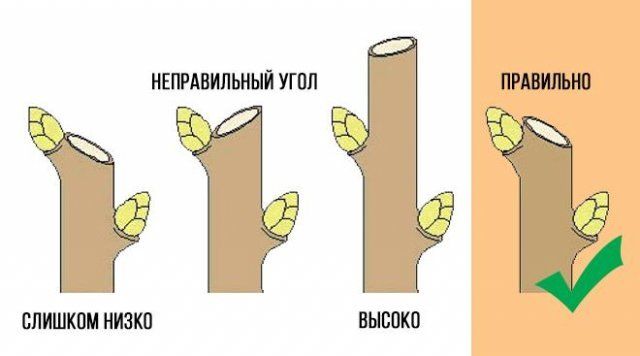 Рис. 1 Правила обрезки по отношению к расположению почек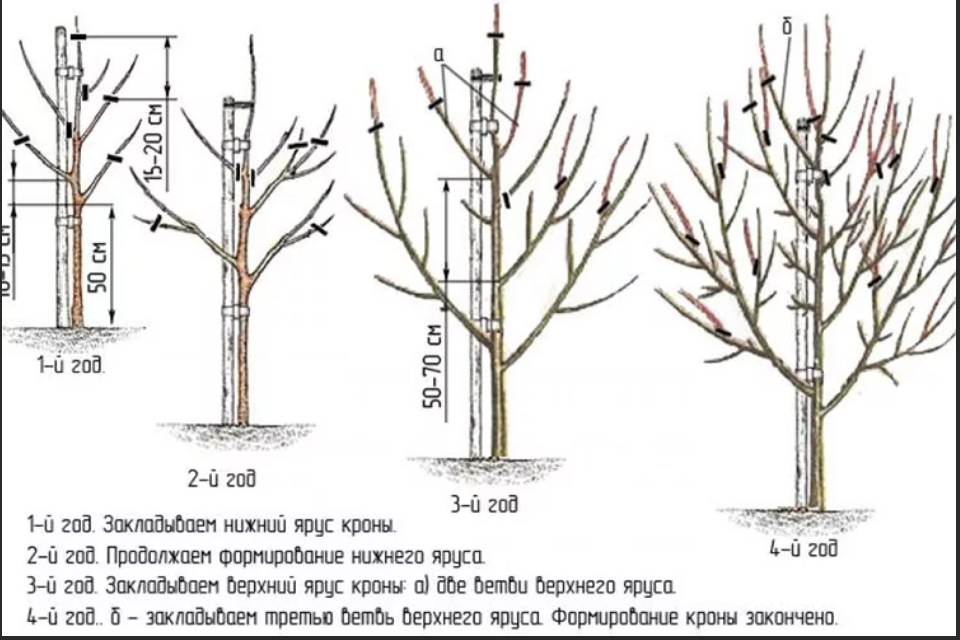 Рис. 2 Правила обрезки деревьев яблони по годамСуть весенней обрезки молодых яблонь сводится к формированию симметричной кроны. Первую обрезку проводят сразу же после посадки. Штамб дерева укорачивают до высоты 80-90 см. Если есть боковые побеги, выбирают 3-5 самых сильных, направленных в разные стороны, и укорачивают их на 1/4-1/3 длины. Если боковых побегов нет, эту процедуру проводят весной следующего года (рис. 2).Скелетные ветви надо обрезать с таким расчетом, чтобы центральный проводник возвышался над верхними из них на 20-25 см, а верхние ветви были короче нижних.В последующие годы схема обрезки яблони весной предполагает удаление всех сухих, перемерзших, поврежденных побегов, всех загущающих крону ветвей, растущих по направлению к центру. Также важно соблюдать соподчинение ветвей и не допускать, чтобы остальные скелетные ветви были выше центрального проводника.Омолаживающая же обрезка яблонь весной требует особенной осторожности. Если вы видите, что скелетные ветви гнилые, трухлявые и очевидно нежизнеспособные, никакая обрезка не поможет спасти дерево, а, наоборот, лишь приблизит его гибель.Обрезку начинают с крупных ветвей. При обрезке старых яблонь лучше укоротить или удалить несколько больших веток, чем много молодых побегов. Так дереву будет проще перенести эту болезненную процедуру. У слишком высоких деревьев также примерно на треть укорачивают центральный проводник, формируя крону из боковых ветвей в соподчинении ему.По сути, весенняя обрезка груш мало отличается от обрезки яблони. Схемы формировки обоих деревьев примерно аналогичные.Главное отличие заключается в следующем – если у яблони ветви обрезают на кольцо, то у груши их обрезают на боковой побег. Дело в том, что сильная обрезка груши провоцирует чрезмерное образование волчков.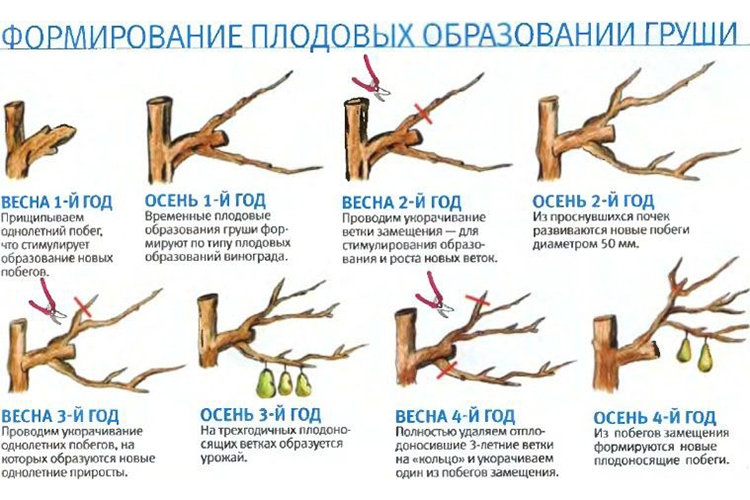 Рис. 3 Правила обрезки деревьев груши по годамКак и яблоню, грушу первый раз обрезают сразу же после посадки: центральный проводник укорачивают до 80-90 см и обрезают все боковые побеги саженца.Начиная со второго года, молодые груши формируют так, чтобы на дереве получилось несколько ярусов по 3-5 расходящихся веером скелетных ветвей в каждом, соподчиненных центральному проводнику (они должны быть на 20-25 см ниже центрального проводника).Обрезка старых груш включает в себя не только удаление подмерзших, сухих, поврежденных побегов, но обрезку всех боковых ветвей, которые растут вертикально либо внутрь, конкурируют со скелетными ветвями.Чтобы заставить ветвь, которая начала расти кверху, развиваться горизонтально, ее обрезают на сильную наружную боковую почку. При необходимости также подвязывают ветвь к воткнутому в землю колышку, чтобы немного пригнуть ее. Этот способ хорош для старых груш с загущенной кроной, которые могут не пережить сильную омолаживающую обрезку.Борьба с сорняками. Борьба с сорняками в садах включает в себя комплекс мероприятий по их уничтожению, что способствует хорошему росту и высокой урожайности плодовых культур. Сорняки представляют большую опасность для садов яблони, так как они забирают влагу и питательные вещества из почвы, а также переманивают на себя насекомых-опылителей.В период зимнего покоя деревья защищают почву от эрозии (разрушения под воздействием воды и ветра), сохраняя плодородие почвы, а также задерживают снег в саду, что увеличивает запас влаги в почве и уменьшает повреждения деревьев заморозками.Интегрированная защита садов против сорняков включает в себя химические и агротехнические методы борьбы. К химическому методу борьбы относится применение гербицидов, разрешенных на данной культуре, а к агротехническому − обработка почвы, уничтожение ненужной растительности и мульчирование почвы.Деревья особенно восприимчивы к конкуренции с сорняками весной и летом (с апреля по сентябрь). В течение этого периода необходимо провести 2-3 обработки гербицидами:1) конец апреля – май2) июнь или июль3) август − сентябрьОбработку проводят, если сорняки в молодом саду занимают 30-50% поверхности почвы и более 50% во взрослых садах.Применение гербицидов является наиболее важным методом в поддержании почвы в свободном от сорняков состоянии в приствольных полосах. Примером является внесение в почву гербицида Пропизамид, который борется со злаковыми сорняками, в том числе с пыреем ползучим и некоторыми двудольными сорняками.Наиболее часто используют гербициды, которые содержат глифосат (Факел, ВР), средства производных карбоновых кислот, действие которых похоже на действие ауксинов и флуроксипир. Эти контактного действия гербициды следует применять с середины мая по октябрь, на сорняках высотой не менее 10-15 см. Если среднесуточная температура воздуха после применения гербицидов составляет минимум 12-15°С, то после 3-4 недель распыления глифосата и 5-6 недель распыления синтетического ауксина можно высаживать деревья яблони. Глифосат может быть использован против сорняков в конце осени (ноябрь), если температура во время применения выше +5°C.Почвенные гербициды следует использовать по влажной чистой почве, а также на сорняках в ранних стадиях развития. Необходимо проводить 
1–2 обработки в год.Контактные гербициды отличаются по спектру действия. Они характеризуются избирательным действием. Гербициды должны систематически использоваться в приствольных полосах.Черный пар с механической обработкой почвы поддерживается в основном в междурядьях молодых насаждений. Обработка проводится агрегатами с боронами, культиваторами. Черный пар может поддерживаться в течение всего сезона или в сочетании с посевом покровных культур. Почву необходимо культивировать, на легких почвах, не менее 4-6 раз, а на тяжелых — более 8 раз в сезон.Залужение многолетними травами, такими как овсяница красная, мятлик луговой, являются наилучшим способом содержания междурядий в саду. Травы высевают обычно на третьем году после посадки деревьев и скашивают, когда они достигает 15 см в высоту, в среднем 6-8 раз за сезон.Раундап Макс – гербицид, разработанный на основе классического Раундапа. Он обладает помимо свойств «Раундапа» также и преимуществами. В составе гербицида Раундап Макс есть поверхностно активные вещества. Благодаря новой технологии проникновение препарата в растение происходит в 2 раза быстрее, уже через час активные вещества находятся в клетках сорняка, что приводит к гибели растения.Для окружающей среды гербицид безопасен, так как в почве он распадается на природные компоненты.Действующее вещество препарата – глифосат в кислом эквиваленте 450 г/л (изопропиламинной соли глифосата 607 г/л)В основе препарата лежит уникальная технология ТранСорб. Данная технология способствует максимально эффективному передвижению глифосата к корневой системе растения, гарантирует более стабильное действие глифосата в разных погодных условиях, даже в стрессовых для растений. Именно поэтому у препарата Раундап действие на сорняки такое быстрое и эффективное.Принцип действия технологии ТранСорб заключается в следующем: она дает возможность растворять восковой слой, покрывающий листья, благодаря чему препарат проникает в растение через кутикулу. Кроме этого, данная технология также улучшает транспортировку глифосата в растении. В итоге большее количество действующего вещества может попасть непосредственно к корневой системе. Это крайне важно, если растение находится в условиях стресса и борется со злостными сорняками. Проходит меньше часа, и растение успевает уже поглотить 75% глифосата, а через 2,5 часа усвоится 90%. Намного больше глифосата (в два раза) транспортируется к корням, поэтому на эффективность препарата меньше влияют перепады температур, переувлажнения или засухи. Кроме того можно проводить обработку по росе.Удобрение сада. Растения за период вегетации поглощают из грунта много питательных элементов. Почва, теряя плодородность, требует постоянного внесения подкормок. Особенно важно дать питание весной, когда растениям необходимо стремительно наращивать зеленую массу, расти и развиваться.Благодаря весенним подкормкам: активизируется рост растений; растет урожайность; улучшается вкус плодов; растения выглядят более привлекательно; листья выглядят здоровыми, насыщенно-зелеными, без пятен и бледности; повышается иммунитет.Фруктовые деревья в обязательном порядке должны получать в весенний период: азот – отвечает за наращивание зеленой массы; фосфор – от него зависит укрепление и развитие корневой системы, он также отвечает за обменные процессы; калий – благодаря этому элементу, повышается иммунитет растений.Деревья также нуждаются в боре, железе, меди, цинке, кобальте и молибдене.Весной деревья можно подкормить следующими органическими веществами: навозом; птичьим пометом; компостом; перегноем; торфом.Хороший эффект также дает мульчирование опавшей листвой, соломой, опилками. Перегнивая, мульча питает почву полезными элементами.Эффект внесения органики: насыщает почву питательными элементами; улучшает структуру грунтов; активизирует почвенную микрофлору.Весной деревья подкармливают следующими минеральными удобрениями:− азотные применяют в начале весны. Чтобы не спровоцировать излишне бурного нарастания зеленой массы, важно соблюдать дозировку. Вносят: сульфат аммония, аммиачную селитру, мочевину.− фосфорно-калийными подкармливают в период формирования завязей и плодов. Вносят: калимагнезию; сульфат калия, калийную соль, суперфосфат – простой (20 %) и двойной (до 50 %).Минеральные удобрения – сухие гранулы, разбрасывают по приствольным кругам. Постепенно гранулы растворяются, обогащая почву. Лучше совмещать это с поливом.Первая подкормка плодовых деревьев проводится ранней весной. Когда еще снег не сошел окончательно, удобрения рассыпают прямо по тающему снегу. Метод не позволяет внести точные дозы так как часть удобрений уносится с талыми водами. Таким способом вносят только минеральные удобрения. Азотсодержащие гранулы раскидывают прямо в приствольных кругах – по всей ширине кроны. Азот растворяется в талой воде и просачивается вглубь грунта. Если снега много, а земля не оттаяла, спешить не нужно – гранулы будут долго лежать на снегу, теряя азот.В период распускания почек. Большинство считают, что вносить удобрения лучше в период пробуждения растений, а именно когда начнут распускаться почки. Если азот не был внесен по снегу, то его вносят именно в этот период.Взрослое плодовое дерево требует 100-120 г азотсодержащего удобрения. По приствольному кругу разбрасывают 2-3 горсти гранул. Молодым деревьям дают по 35-40 г. Передозировка азота во время весенней подкормки может спровоцировать грибковые заболевания.Вторую подкормку проводят во время цветения. Вносят фосфор и калий, отвечающие за формирование завязей и плодов. Бывалые садоводы советуют вносить эти элементы по отдельности. Сначала вносят фосфор. В зависимости от региона – в апреле-начале мая, а затем – калий. Фосфор и калий вместе вносить не рекомендуется. В первые две недели апреля растения подкармливают фосфорными удобрениями (суперфосфатом) – по 50-60 г на взрослое растение, 30 г – на молодой саженец. Калий вносить в чистом виде не рекомендуется. Желательно использовать комплексные смеси – калимагнезию, сульфат калия, калийную соль, печную золу. На взрослое дерево требуется 20-25 г удобрения. Под саженцы вносят дают половинную дозу.Отличным выбором будет внесение  комплексного удобрения, например, нитроаммофоски (NH4H2PO4 NH4NO3 KCl), куда входят все три основных элемента питания растений – азот, фосфор и калий (NPK). Ее понадобится около 30-50 г на приствольный круг, причем, лучше с добавкой 100-150 г золы с заделкой в почву.В апреле растения подкармливают водорастворимыми или жидкими удобрениями, которые быстрее впитываются корнями. В мае заделывают в приствольный круг каждого дерева на выбор 30-50 г простого суперфосфата, 15-30 г двойного суперфосфата или 80 г фосфоритной муки (из расчета на 1м2).Молодому саду на 1 м2 площади необходимо внести: 30 г суперфосфата в гранулах; 20 г мочевины; 15 г калия хлористого.Третью и четвертую подкормку проводят после цветения. На плодородных почвах подкормки делают не каждую весну, а один раз в два года. Бедные грунты подкармливают органикой ежегодно.Весной саженцы подпитывают не только под корень, но и по листу – это проверенная десятилетиями практика. Внекорневую подкормку делают и во время холодного лета, когда корни растений не в состоянии усваивать питательные вещества из почвы. Если корневая система поражена, то опрыскивание листовым способом является единственно возможным способом подпитать минеральными веществами. Опрыскивают саженцы и при остром дефиците питательных веществ, когда они могут просто погибнуть от болезней или вредителей.Преимущества листовой подкормки: скорая помощь погибающим растениям; быстрее усваиваются важные микроэлементы; повышается обмен веществ растений и бурное развитие; активируется фотосинтез.Недостатки опрыскивания: недостаточная концентрация микроэлементов; растения могут погибнуть из-за превышения концентрации микроэлементов.Правильно приготовленный раствор не всегда достаточно эффективен, так как разовое удобрение бывает недостаточным для растущих культур. Поэтому внекорневую подкормку рекомендуют сочетать с обычным поливом под корень.Обычно через опрыскивание подкармливают саженцы фосфором и азотом (карбамид). Азот необходим для наращивания зеленой массы, активного развития растений после зимнего сна. Если растения развиваются плохо, внесение азота необходимо.Суперфосфат обеспечивает клеточное деление тканей, формирует корневую систему, способствует укреплению иммунной системы саженцев. Его применяют как при весеннем уходе за многолетними растениями, так и при подготовке плодовых деревьев и кустарников к зимним стужам. Фосфор необходим в случае опадения цветоносов весной. Раствор суперфосфата: 1 ст/л на ведро воды. Сначала порошок заливают кипятком до полного растворения, потом добавляют остальной объем воды.Для внекорневых азотных подкормок используют мочевину: для яблони – 0,3%-ный раствор, для груши – 0,1-0,2%-ный, для косточковых (вишни, сливы, черешни, абрикоса) – 0,5-0,6%-ный. Сначала препарат разводят в небольшом количестве воды, доливают воду до 10 л и опрыскивают растения в период без активного солнца (вечером или ранним утром).Помимо макроэлементов культурам крайне необходимы микроэлементы: бор обеспечивает обильное цветение и завязь плодов. Это удобрение вносят по листу до появления почек и распускания листочков; сульфат марганца вносят во время активного развития растений; обработка садовых культур цинком увеличивает урожай; удобрения с содержанием йода активируют рост и защищают от садовых вредителей; молибден активирует формирование завязей плодов.Распространенной ошибкой является убежденность в преимуществе листовой подкормки перед корневой. Это большое заблуждение, так как внекорневая подкормка лишь дополняет основную. У корневой подкормки есть особые преимущества перед листовой. Коревая подкормка обеспечивает саженцам дольше питание. Этой особенностью отличаются гранулированные агрохимикаты, которые постепенно и обогащают почву.Другой распространенной ошибкой является недооценка листовой обработки. Отказ от внекорневой подкормки снижает урожайность на 10-20%. Об этом следует помнить.Следующей ошибкой является применение дозировки агрохимикатов и органики без соблюдения концентраций. В садовом деле нельзя действовать по формуле «чем больше, тем лучше». Переизбыток минеральных веществ так же вреден, как и их дефицит. Поэтому только строгое соблюдение норм внесения гарантирует хороший результат. Лучше немного недодать агрохимикатов, чем обжечь листья и стебли концентрированным раствором. Недостаток питания можно восполнить многократным внесением небольших порций удобрений по листу.Нельзя опрыскивать влажные после дождя листья и стебли. В этом случае питательный раствор не сможет абсорбироваться тканями растений. Лучше всего проводить обработку в сухую погоду. Также не будет результата, если после обработки саженцев пойдет дождь, раствор смоется потоками воды.Бесполезно опрыскивать высохшее растение: ткани не усваивают питательные вещества. Нельзя опрыскивать растения слишком часто, рекомендуемый интервал между обработками — три дня.Листовую подкормку можно совмещать с внесением пестицидов или фунгицидов. В зависимости от возраста насаждений, погодных условий вегетационного периода и видового состава вредных объектов, система защитных мероприятий яблони, включает в себя 7-10 обработок за сезон, приуроченных к основным срокам развития культуры.Фенофаза зеленый конус – основной срок борьбы не только с паршой, но и с целым комплексом других патогенов. В фенофазах обособление бутонов – окрашивание бутонов проводятся обработки против серого почкового долгоносика, тлей и клещей, так как начинается их выход из мест зимней диапаузы (табл. 7). В фенофазе розовый бутон – перед цветением обработку комбинацией контактно-системных фунгицидов против парши необходимо повторить. В период начало цветения используют препараты, которые позволяют сдерживать численность олёнки мохнатой, тлей и листоверток. При благоприятных для развития парши и мучнистой росы погодных условиях (росы, туманы) к инсектицидам добавляют фунгициды (табл. 8).Таблица 7 – Система защиты плодоносящих насаждений яблони от вредителей и болезней в течение весеннего вегетационного периодаТаблица 8 – Система защиты молодого яблоневого сада от болезней и вредителей на весенний период Создание полезащитных лесополос в саду. Садозащитные насаждения в степных районах имеют очень большое значение для создания растениями благоприятного микроклимата, сохранения влаги в почве и урожая в садах. Эти защитные насаждения от ветров по породному составу и конструкции должны отличаться от полезащитных и противоэрозионных.Следует помнить, что плодовый сад — это своеобразное сообщество плодово-ягодных деревьев и кустарников, посаженных человеком, обладающее в известной степени самозащитой от ветров, особенно при уплотнении рядов.Для экономии земельной площади сада, по его внешним границам, где нет другой защиты в виде густого леса, высоких гор и хозяйственных строений, достаточна трех-четырехрядная лесополоса-опушка продуваемой конструкции.Внутри сада по границам кварталов или вдоль дорог и каналов следует размещать так называемые ветроломные линии из одного ряда деревьев и лишь в районах с более сильными ветрами — из двух и более рядов.Развитие садоводства, а с ним и создание плодовых садов с долговечными устойчивыми и высокими урожаями невозможно без защиты их от отрицательных и опасных воздействий таких неблагоприятных природных явлений как: сильные ветра; знойные суховеи; губительные засухи; черные бури; сильные морозы; продолжительные атмосферные осадки в виде дождя, града и снега.Так отсутствие защиты от сильных ветров в значительной степени ухудшает развитие особенно молодых плодовых деревьев, гнет и ломает их, сбивает по весне только что распустившиеся рыльца цветков, разнося пыльцу. Летом – сильные ветра сбивают молодые завязи плодов, а осенью сбивают поспевшие плоды, делая их негодными для длительного хранения.Помимо этого сильные ветра иссушают почву, тем самым увеличивая испарение влаги деревьями. Особенно вредят они полету насекомых опылителей в период опыления садовых растений.В зимнее время сильный ветер выдувает из сада снежный покров, защищающий корневую систему от вымерзания, увеличивая глубину промерзания почвы. Особенно опасны сухие ветра при низких температурах. Поэтому в защите от ветров необходимо сажать садозащитные насаждения из быстрорастущих и долговечных деревьев и кустарников.Регулярные черные бури также наносят садам ощутимый ущерб, а именно, оббивая цветы и почки, завязь и листья, ломая плодовые ветви растений, нанося вязкий песок и глинистую землю.Все без исключения защитные растения, расположенные в самом саду, должны быть обязательно продуваемыми, чтобы в них исключить застой воздуха, способствующий развитию разных болезней и садовых вредителей, а также возникновению искусственно созданных морозобойных участков, где скапливается холодный воздух, а по утру возникает опасность появления заморозков даже при положительных температурах.Защитные лесополосы оказывают садовым растениям неоценимую пользу, так как в период межсезонья уменьшают размыв и смыв почвы, снижая количество стока талых и ливневых вод, благотворно влияя на жизнедеятельность растений.В условиях орошения расход воды должен быть научно обоснован, предохраняя почву от засоления и заболачивания, создавая благоприятный микроклимат, тем самым защищая оросительные каналы от заиливания и зарастания сорными травами, увеличивая их срок службы.Контроль качества весенне–полевых работВсе технологические приемы должны соответствовать агротехническим требованиям. С этой целью необходим контроль качества проводимых работ.Ранневесеннее боронование зяби:- срок проведения - оптимальный, при наступлении физической спелости почвы, когда она начинает крошиться и не прилипать к орудиям, использовать лучше гусеничные трактора, менее уплотняющие влажную почву;- бороны должны равномерно разрыхлять почву на глубину 5-7 см;  это достигается применением тяжелых зубовых борон;- отклонения от заданной глубины обработки не более ± 1 см.-величина комков не должна превышать 4-5 см в диаметре;-склоновые участки поля должны бороноваться в направлении горизонталей;-количество следов по полю должно быть минимальным; перекрытие проходов - не более 10-15 см.Агротехнические требования при использовании игольчатых борон на весеннем бороновании посевов озимых колосовых культур и подсолнечника:- бороны должны равномерно разрыхлять почву, наличие огрехов запрещено;- отклонение средней фактической глубины рыхления от заданной не более ± 1 см;- крошение почвы, комки более 5 см в диаметре не более 20%;- повреждение посевов (доля уничтожения культурных растений в процессе боронования) не более 3%;- работа с игольчатыми боронами можно на скорости до 11 км/ч.Предпосевная культивация:- если проводятся две культивации, то первая должна быть под углом к направлению вспашки, а предпосевная - поперек предшествующей культивации;- способы движения агрегатов - челночный и загонный;-предпосевная культивация проводится в оптимальный срок сева культуры с минимальным разрывом во времени;- глубина рыхления должна быть одинаковой по всей ширине захвата агрегата и соответствовать заданной с отклонением ± 1 см;- в обрабатываемом слое не должно быть комков более 5-6 см в диаметре;- поверхность почвы должна быть слитной и ровной;- при обработке нижние влажные слои не должны обнажаться и перемешиваться с верхними;-сорняки должны быть полностью подрезаны;-смежные проходы агрегатов должны перекрываться на 10-15 см; огрехи не допустимы;- разворотные полосы обрабатываются после завершения обработки основного массива.Сев:Основным показателем качества сева - высев заданного количества семян каждым сошником на одинаковую глубину, зависит от двух условий: тщательности регулировки сеялки и доброкачественности предпосевной подготовки почвы:-сев проводится в оптимальные агротехнические сроки с соблюдением установленных норм высева семян (отклонение 1,5-2,0 %) и с заделкой их на требуемую глубину (допустимое отклонение ±1 см) во влажный слой почвы;-сеялки должны быть отрегулированы на оптимальную глубину заделки семян, на которую должно быть заделано не менее 90 % семян;-разворотные полосы поля засевают перед началом сева основного массива половинной нормой воизбежание чрезмерной загущенности;-отклонение ширины стыковых междурядий не более ±5 см;-засеянное поле должно быть выравнено шлейфами в агрегате с сеялками, а при необходимости послепосевным боронованием или прикатыванием.Прикатывание:- во время прикатывания кольчато-шпоровыми катками на поверхности поля должен создаваться разрыхленный мульчирующий слой;-чрезмерное уплотнение переувлажненных почв и распыление комков на пересохших почвах не допускается максимальный размер комочков на поверхности не более 5 см (до 5 штук на 1 м2);- огрехи не допускаются;-смежные проходы перекрываются не более, чем на 10 см.Уход за посевами.Основные показатели:- равномерность глубины обработки, отклонение от заданной ± 1 см;-крошения почвы в зоне прохода рабочих органов культиватора, наличие комков почвы не должно превышать 4-5 см Ø ;- отклонение от заданной ширины защитной зоне 2,5-3 см;- степень повреждения растений в рядке не более 1%;- степень подрезания сорняков в междурядьях 100%. .Внесение гербицидов:Обработку гербицидами проводят в кратчайшие сроки, когда культурные растения наиболее стойкие, а сорняки наиболее чувствительные к гербицидам:- нельзя обрабатывать массив при скорости ветра более 4-5 м/сек.;- нельзя обрабатывать посевы при высокой температуре воздуха более 24°С.;-выдержать равномерность внесения;-огрехи и перекрытия не допускаются;- скорость движения агрегата на всей площади внесения должна быть одинаковой;-остановка агрегата на обрабатываемой площади не допустима;-пораженность культурных растений запрещена;-строгое соблюдение техники безопасности.ПРИЛОЖЕНИЕПортативный pH-метр 913 pH Meter913 рН Меter – простой в применении, двухканальный рН-метр нового поколения предназначен для ежедневной эксплуатации в стационарных лабораторных и полевых условиях.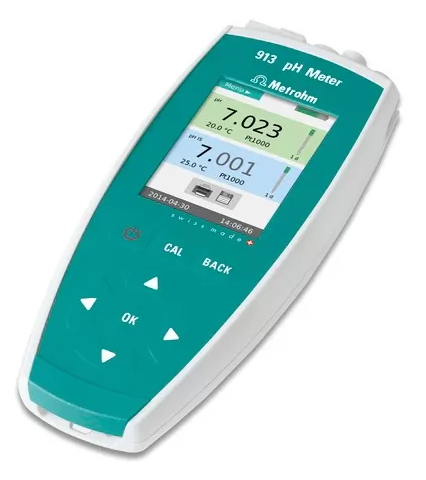 Преимущества 913 pH MeterЛабораторный и портативный pH метр одновременно, без потери преимуществ IP67, использования внутренней батареи и многое другое.Понятно построенный цветной пользовательский интерфейс с двустрочным дисплеем и отображением всей важной информации.Индикатор качества электрода и различные режимы работы обеспечивают безопасность ежедневной работы (доступные режимы: обычный, пользователь, эксперт).Профессиональная работа с данными и полное соответствие отчетов требованиям GLP, также возможность переноса данных и работы с ними на ПК.Температура, pH и мВ могут быть определены параллельно с помощью одного аналогово и одного цифрового измерительных интерфейсов и показания выводятся на цветной дисплей. Также на экране вы можете увидеть информацию о заряде батареи, качестве и интервале калибровки и т.д. Использование пароля для доступа в экспертный режим защищает прибор от непреднамеренного изменения различных параметров обычным пользователем.Новый pH метр 913 pH Meter имеет встроенную батарею, которая может быть заряжена в машине напрямую от электросети, либо в полевых условиях, например, в автомобиле от обычного прикуривателя. Данные приборы удовлетворяют всем требованиям защиты IP 67 (пыле- и влагозащита).Использование специальной подставки предоставляет комфортное использование данного прибора в лабораторных условиях.Встроенная память pH метра позволяет хранить до 10000 измерений. Помимо этого, с использованием USB разъема имеется возможность как напечатать отчет на принтере, так и экспортировать данные на ПК в программу tiBase, либо в LIMS.Ручной пробоотборникС помощью этого прибора можно брать пробы почв с глубины 30 см. Обычно это глубина пахотного горизонта, ее достаточно для основных полевых культур, в том числе овощей, декоративных растений. Переносной пробоотборник для грунта предназначен для ручного отбора почв без нарушения структуры образца. Область применения пробоотборника для грунта (для почвы): определение насыщенности почвы кислородом; определение плотности почвы; исследование степени водопроницаемости и воздухопроницаемости почвы; определение уровня влаги в почве.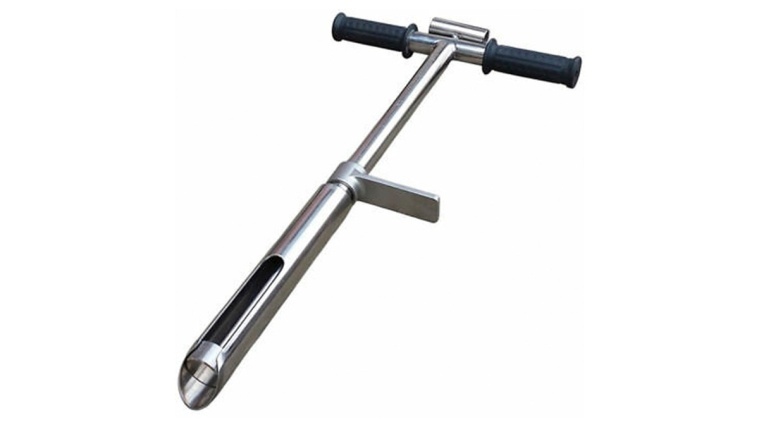 Портативные приборы для агрохимического мониторинга почвы 
pH - метр pH 3000 (измерение водородного показателя)Современный способ измерения кислотности (щелочности) почвы в полевых условиях. Быстрое и точное определение величины рН является необходимым элементом контроля минерального питания растений в профессиональном растениеводстве. Применяется как для измерения pH в водных растворах, так и непосредственно в почвах, без приготовления почвенной суспензии.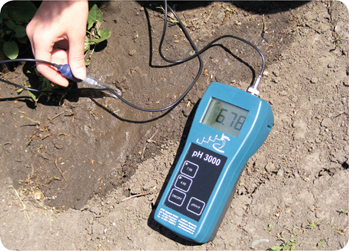 OPR Meter (измерение окислительно-восстановительного потенциала почвы)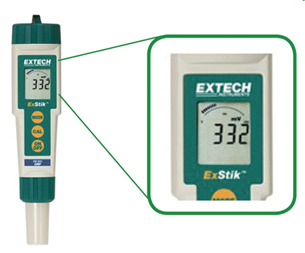 Прибор для определения характеристики окислительно-восстановительного состояния почвы, отражающего состояние увлажнения, аэрации почвы, содержания органического вещества и деятельность микрофлоры. Напряженность окислительно-восстановительных процессов тесно связана с условиями реакции среды - величиной рН. Позволяет контролировать уровень плодородия почвы.ПенетрометрПенетрометр – прибор определяющий показатель уплотненности почв на разных глубинах почвенного слоя. Благодаря прибору можно осуществить превентивные меры по предотвращению развитие плужной подошвы, что способствует правильному развитию корневой системы растений, повышению эффективности минеральных удобрений, проникновению влаги в глубокие слои почвы, отсутствию застоя влаги в поверхностных слоях почвы.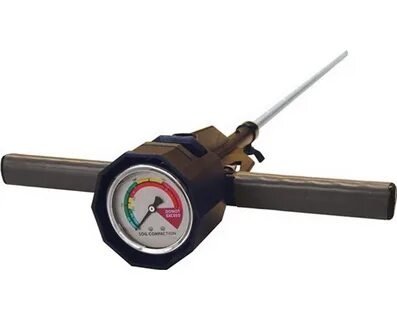 Тестер — детектор питания растенийС помощью этого тестера определяется степень содержания хлорофилла в листовом аппарате и насколько участок обеспечен питанием. Обычно, если внесены оптимальные дозы комплексных удобрений (азотных, фосфорных, калийных), то растения имеют, как правило, более темно-зеленую окраску. Поэтому с помощью прибора можно определить, достаточно ли растению питания или нет. Очень часто этот прибор можно использовать в различных опытах, когда исследуются доза внесения удобрений либо различных листовых подкормок.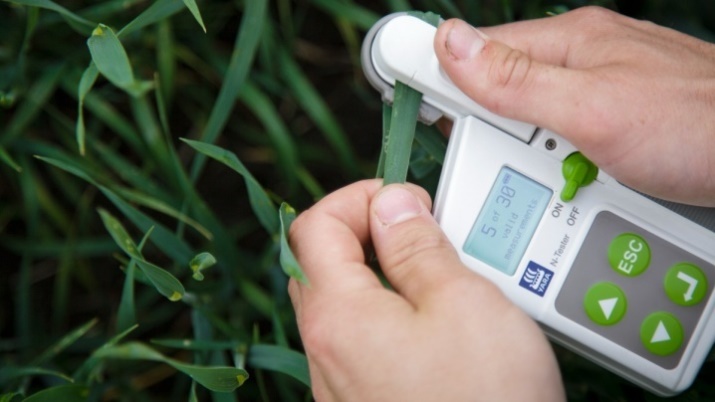 Фертометр или «Светофор агронома» - прибор, необходимый каждому агрономуПрибор для определения доступности элементов питания. В основе измерений прибора лежит процесс электролиза, так же как и в основе измерений Ес-метра, который измеряет электропроводность. «Светофор агронома» работает на тех же принципах что и само растение. Как корни растений, он собирает полезные вещества из почвы. Путем измерения количества адсорбированных веществ можно определить является ли количество питательных веществ в почве достаточным для растений или нет. Измеряет фактическое содержание элементов питания в почве, таких как азот, фосфор, калий и позволяет постоянно контролировать уровень минерального питания.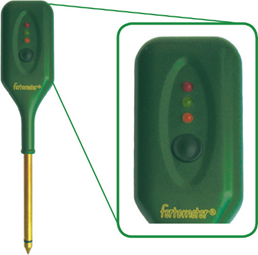 НУТРИ-СТАТ – «Полевая Мини-Лаборатория»НУТРИ-СТАТ является новейшей Системой Анализа элементов питания, таких как N, P и K. Центральное устройство очень точно измеряет сразу NPK, рН и Ес в растворах. Прибор является мини-лабораторией, содержащей электронный чип, работающий на LTCC субстрате. В этот субстрат вживлены 4 миниатюрных сенсора для измерения значений NO3, P2O5, К и рН. Далее вживлены два контакта для измерения Ес. При заполнении Измерительной Камеры водным раствором, сенсоры измеряют электронный сигнал, который зависит от концентрации различных ионов.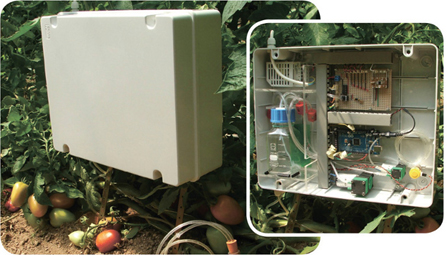 Влагомер WILE-65Влагомер WILE-65 предназначен для оперативного измерения влажности и температуры зерна и семян без предварительного измельчения. 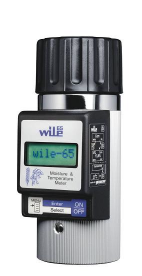 Особенности:WILE-65 является новейшей модификацией влагомера Wile-55. Название измеряемой культуры высвечивается непосредственно на дисплее. Имеет выносной датчик-зонд для измерения температуры в буртах зерна (длина зонда – 1 м).Влагомер представляет собой микропроцессорный электронный прибор, в основе работы которого использован диэлькометрический метод измерения влажности. В приборе предусмотрена автоматическая компенсация температуры зерна, возможность усреднения большого количества (до 99) результатов измерений, а также смещение градуировки на ±4% по каждой культуре. В приборе имеются 16 шкал для измерения влажности различных видов зерна, семян, муки и отрубей. Измеряемые культуры: пшеница, ячмень, гречиха, просо, рапс, подсолнечник, кукуруза, бобы, рис необрушенный, рис в шелухе, овес, рожь, сорго, горох, соевые бобы, семена льна, горчица, нут, люцерна, тимофеевка, пшеничная и ржаная мука, соль, опилки, клевер красный, клевер белый, овсяница луговая, овсяница красная, яичный порошок, отруби, кофе в зернах, арахис, мак, райграс.Влагомер WILE-55 применяется для экспрессного измерения влажности зерна: в полевых условиях на токах; при послеуборочной обработке и сушке зерна; при размещении зерна в хранилищах. Сервисные функции WILE-55:● вывод на дисплей названий культур;● вывод на дисплей показаний влажности образца с точностью до десятых;● автоматическая температурная компенсация;● индивидуальная подстройка заводской калибровки всех шкал пользователем;● сжатие и одновременный размол измеряемого образца в измерительном цилиндре;● автоматическое вычисление среднего показания влажности нескольких измерений (до 99);● подключение внешнего зонда-термоштанги для измерения температуры в насыпи;● автоматическое отключение электропитания.Измеритель деформации клейковины ИДК-3МПредназначен для определения качества клейковины зерна пшеницы и пшеничной муки. Утвержден для методов определения количества и качества клейковины в пшенице. ГОСТ 13586.1-68, ГОСТ 27839-88. Внесен в Государственный реестр средств измерений № 21636-01 Сертификат № RU.C.28.004.А № 10620 Точность прибора позволяет однозначно определять: - группу качества клейковины при решении спорных вопросов, возникающих в результате анализа, показатели которого находятся на границе двух групп качества; - качество слабой клейковины в пшенице с целью оптимального подбора улучшителей для придания пшенице более высоких хлебопекарных свойств.Процесс измерения полностью автоматизирован, обладает системой внутренней диагностики, что позволяет исключить подстройку и юстировку прибора в течение всего периода эксплуатации. Автоматизированный процесс измерения- включить прибор в сеть. - образец клейковины положить в центр столика. - нажать кнопку ПУСК.- через 30 секунд на индикаторе появится результат измерения.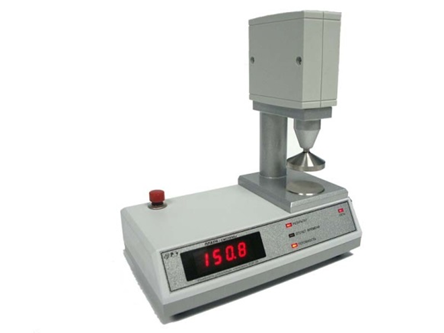 Метеостанция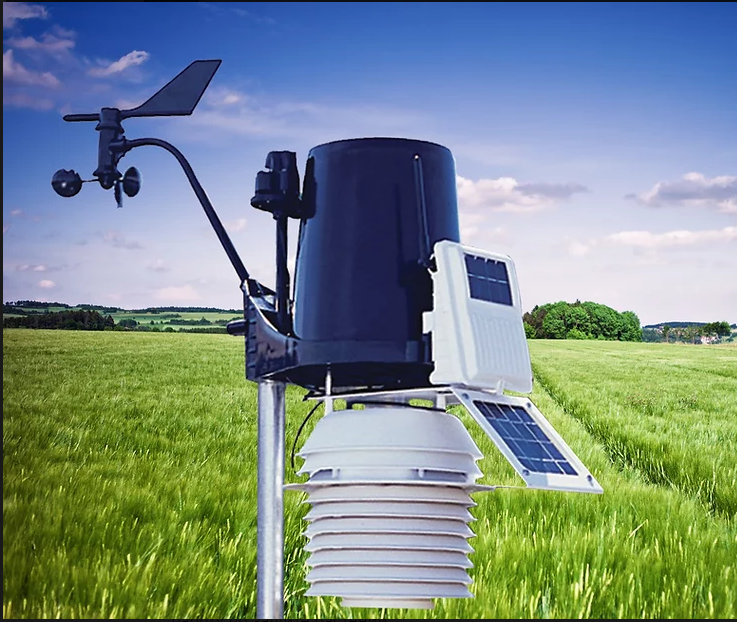 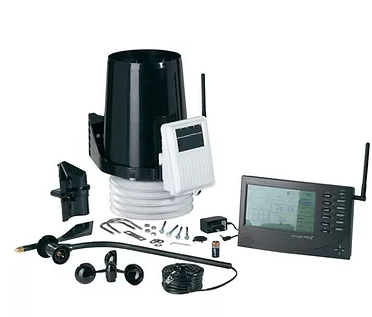 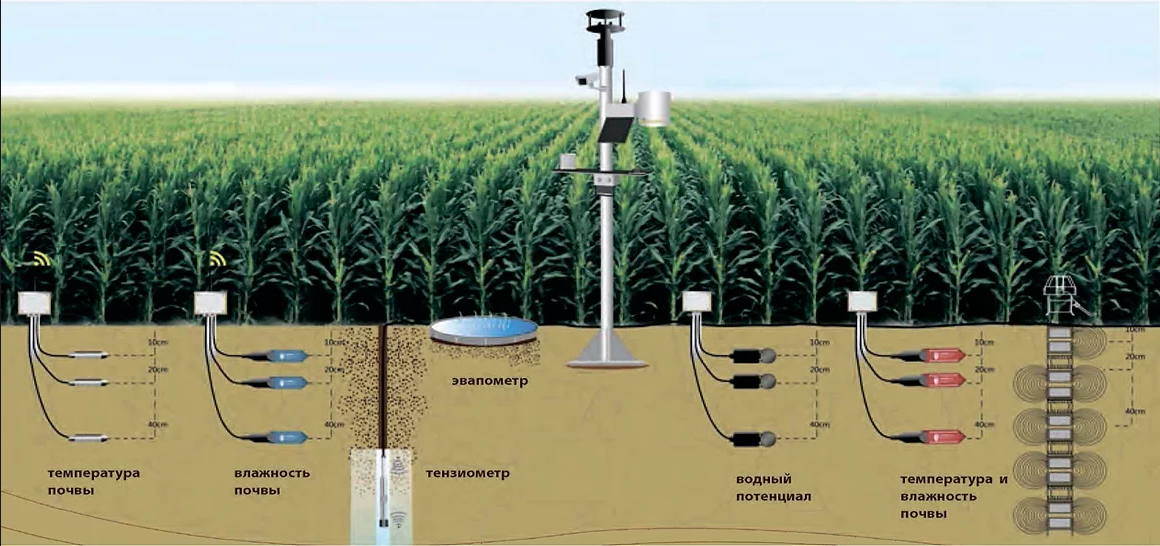 Данные метеостанции Метеостанция состоит из консоли управления и подключаемых к ней при помощи проводов или радиосигнала блоков внешних датчиков. С помощью этой станции в стандартном исполнении можно измерить: температуру и влажность воздуха, атмосферное давление, скорость и направление ветра, количество выпавших осадков. Данные с метеостанции сохраняются непосредственно в офисном компьютере в виде графиков и таблиц, что позволяет Вам всесторонне анализировать по архивным данным влияние  температуры, осадков, давления воздуха, влажности, солнечной радиации на рост и развитие растений.Дополнительное оборудованиеДля более глубокого анализа метеоданных можно приобрести дополнительные сенсоры: испарение, влажность листвы, влажность и температура почвы.Дополнительное специализированное программное обеспечение, установленное на компьютер, соединённый с метеостанцией, позволяющее делать различные прогнозы. От графика поливов до необходимости обработок против болезней и вредителей.Преимуществане требует уходаполностью автоматизированная работаработа от солнечных батарейэкологичность и простота в использованииточность и надежность дополнительное программное обеспечениеотносительно невысокая стоимость 
Прогнозирование с помощью метеостанцииДополнительное специализированное программное обеспечение, установленное на компьютер, соединённый с метеостанцией, позволяющее делать различные прогнозы. От графика поливов до необходимости обработок против болезней и вредителей.АГРОНОМИЧЕСКИЙ ФАКУЛЬТЕТАгрономический факультет является одним из первых факультетов Луганского государственного аграрного университета, он основан в 1921 году. Факультет имеет давно сформированные традиции, огромный опыт подготовки специалистов и обширную материально–техническую базу. Для проведения занятий имеются оборудованные учебные аудитории и лаборатории, компьютерный класс, конференц-зал, дендропарк.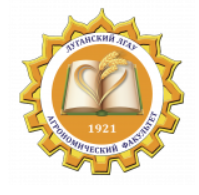 На агрономическом факультете осуществляется подготовка специалистов по направлениям подготовки «Агрономия» и «Лесное дело» по уровням профессионального образования бакалавр, магистр.Формы обучения: очная и заочная. Продолжительность обучения:на очной форме обучения - бакалавр 4 года, магистр – 2 года.на заочной форме обучения – бакалавр 4 года, магистр – 2 года и 3 месяца.Направление подготовки «Агрономия» специализация:– Агробизнес;– Государственный фитосанитарный контроль в таможенном деле;– Декоративное садоводство и ландшафтный дизайн.Перечень конкурсных предметов (вступительных экзаменов):– биология (профильный);– русский язык.Направление подготовки «Лесное дело» специализация: – Лесное и лесопарковое хозяйство.Перечень конкурсных предметов (вступительных экзаменов):– математика (профильный);– русский язык.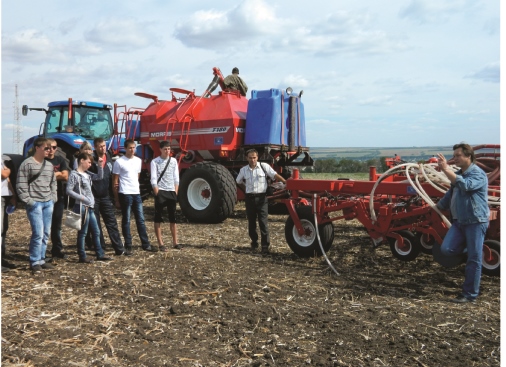 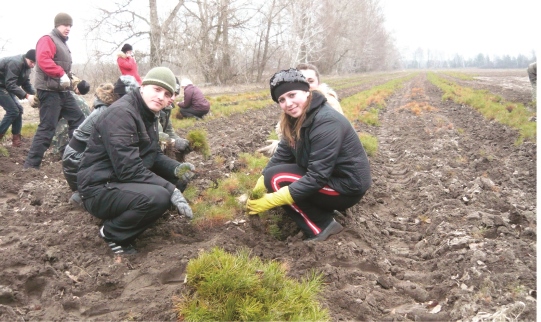 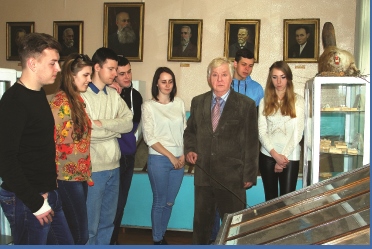 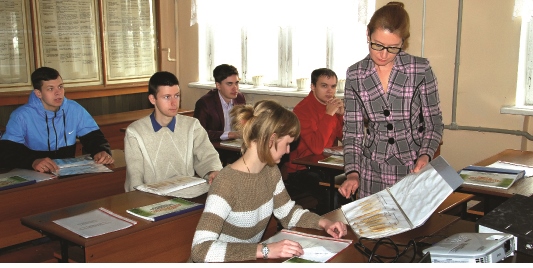 В хозяйствах Республики необходимо использовать пестициды и агрохимикаты, разрешенных к применению на территории Луганской Народной Республики. Данные пестициды и агрохимикаты приведены в «Государственном каталоге пестицидов и агрохимикатов, разрешенных к применению на территории ЛНР на 25 марта 2022 г.» Ознакомиться с данным каталогом можно на сайте Министерства сельского хозяйства и продовольствия ЛНР: https://mshiplnr.su/docs/himikaty/1366-katalog-pesticidov-i-agrohimikatov-razreshennyh-k-primeneniyu-na-territorii-luganskoy-narodnoy-respubliki.html.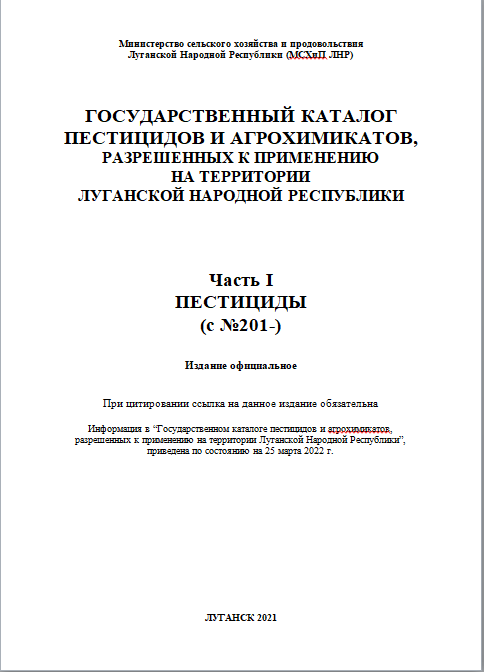 СОВРЕМЕННЫЕ АГРОТЕХНОЛОГИИ ВЫРАЩИВАНИЯ СЕЛЬСКОХОЗЯЙСТВЕННЫХ КУЛЬТУР В УСЛОВИЯХ НЕСТАБИЛЬНЫХ ИЗМЕНЕНИЙ КЛИМАТАНаучно-практические рекомендации по проведению весенне-полевых работ в Донбассе Составители:Денисенко А.И., Тимошин Н.Н., Гелюх В.Н., Ковтун Н.В., Токаренко В.Н., Барановский А.В., Решетняк Н.В., Чижова М.С., Шепитько Е.Н., Рыбина В.Н., Грибачева О.В., Скокова Г.И., Скворцов И.В., Денисенко Е.Г., Коваленко В.А., Румянцева Н.Н., Цыкалова О.Г., Садовой А.С., Кадурина А.А.Ответственный за выпуск: Денисенко А.И.Оригинал – макет изготовлен в ГОУ ВО ЛНР ЛГАУ: Садовой А.С., Дащенко Е.В., Шабинская И.С.Предложения и пожелания по данным рекомендациям отправлять на электронный адрес агрономического факультетаagronomicheskiy.fakultet@mail.ruОтпечатано в типографии ГОУ ВО ЛНР ЛГАУДЛЯ ЗАМЕТОК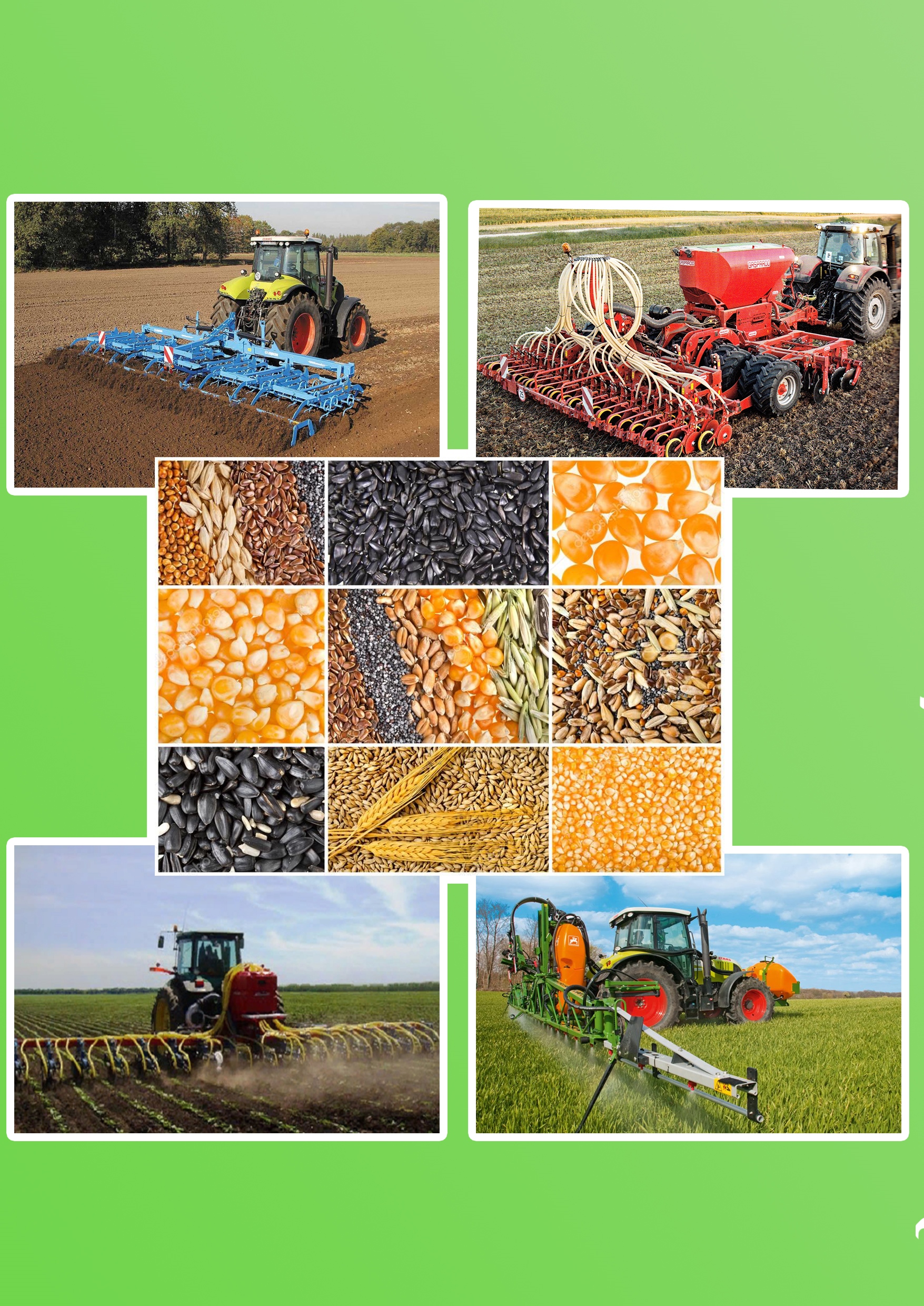 Введение ……………………………………………………………………41.Основы ведения земледелия в Донбассе ……………………………….51.1.Организация земельной территории и севообороты ………………..51.2.Система обработки почвы …………………………………………….71.3.Роль удобрений в повышении плодородия почв и урожайности сельскохозяйственных культур …………………………………………...91.4.Система семеноводства ………………………………………………..142.Озимые зерновые культуры (пшеница, тритикале, ячмень, рожь)……193.Ранние яровые зерновые культуры (ячмень, овёс, пшеница)………….384.Зернобобовые культуры (горох, соя , нут, чечевица)…………………..465.Кукуруза на зерно………………………………………………………...596.Крупяные культуры (зерновое сорго, просо, гречиха)…………………637.Технические культуры (подсолнечник, горчица сизая, лён масличный, кориандр, рапс, картофель)…………………………………..748.Бахчевые культуры (арбуз, дыня, тыква)……………………………….929.Кормопроизводство………………………………………………………9710.Овощные культуры………………………………………………………10311.Технологические приемы в молодом плодовом саду в весенний период…………………………………………………………….………....11612.Контроль качества весенне–полевых работ…………………………....130ПРИЛОЖЕНИЕ …………………………………………………………….133Озимые культурыПосеяно, гаПолучено всходовПолучено всходовСостояние посевовСостояние посевовСостояние посевовСостояние посевовСостояние посевовСостояние посевовНе получено всходовНе получено всходовОзимые культурыПосеяно, гага%хорошие, га% к поучено всходовудовлетворительные, га% к поучено всходовслабые и изреженные, га% к поучено всходовга%Пшеница664446302294,8160552524764392220236345225,2Ячмень869562651502755103576430735Рожь530480910,001362834472509Тритикале4453357580240,002557611025Всего68288643999416285252495539231583638896ВидремонтаозимыхФазы развитияФазы развитияФазы развитияФазы развитияФазы развитияФазы развитияФазы развитияФазы развитияФазы развитияВидремонтаозимыхкущение,4,0 и более стеблейкущение,4,0 и более стеблейкущение,2–3 стеблякущение,2–3 стебляначало кущения1,1-1,9 стеблейначало кущения1,1-1,9 стеблейтри листадва листавсходыВидремонтаозимыхрасте-ний, шт./м2стеблей, шт./м2расте-ний, шт./м2стеблей, шт./м2расте-ний, шт./м2стеблей, шт./м2расте-ний,шт./м2расте-ний, шт./м2растений, шт./м2123456789101.Оставлять к урожаю>250340 - 375>250340 - 390>270>350>300 - 350>300 - 350350 - 4002. Подсев150-175260-330160-220265-340190-230270 –340<250 -300<250 -300<270 - 3303.Пересев<80-90<220 - 260<100 - 120<230 - 270<150 - 200<285<220<250<270ПодкормкаФаза развитияДоза КАС 32по д.в. азота, кг/гаКАС + вода1начало вегетацииначало кущенияN50 кг/га д.в.неразбавленный2кущение – начало трубкованияN20 кг/га д.в. [20 %]1 : 43перед колошениемN10 кг/га д.в.  [15 %]1 : 6Прикорневая подкормкаПрикорневая подкормкаПрикорневая подкормкаПрикорневая подкормкаВнекорневая подкормкаВнекорневая подкормкаВнекорневая подкормкаВнекорневая подкормкасодержание азота в фазу кущения, %густота растений, шт./м2густота растений, шт./м2густота растений, шт./м2содержание азота в фазу трубкования, %густота стеблей, шт./м2густота стеблей, шт./м2густота стеблей, шт./м2содержание азота в фазу кущения, %300-350350-400400-450содержание азота в фазу трубкования, %300-400400-500500-6003,6-3,87080902,0-2,5---3,8-4,06070802,5-3,02030404,0-4,24050603,0-3,3-20304,2-4,4-30403,3-3,6--30Более 4,4--303,6-3,8---Культура и смесиПериоды использованияПериоды использованияПериоды использованияПериоды использованияПериоды использованияПериоды использованияПериоды использованияКультура и смесиапрельМай июньиюльавгустсентябрьноябрьКультура и смеси1: 2: 31:2: 31:2 : 31:2: 31: 2 : 31 : 2 : 31 : 2 : 3Природные кормовые угодья-+ + +Озимая рожьПрошлого года+ + +Озимая пшеницаПрошлого года+ + +Люцерна, эспарцетПрошлого года       ++ + ++ + +Ячмень+ горохРанней весной+ + +Овес+горох,овес+викаРанней весной+ + +Горох+подсолнечник20-25.04   + + + ++Суданка 1 срока сева25-30.04+ + + + +Кукуруза 1-го срока сева25-30.04+ + +Суданка 2-го срока сева15-20.05   + + + + ++ + +Кукуруза 2-го срока сева15-20.05+ + +Кукуруза 3-го срока сева1-5.06Кукуруза+подсолнечник после колосовых10-15.07+ + +Тыква кормовая25.04-5.05+ + +Кормовая свекла10-15.04+ + +КультураСроки  севаПериод использованияРанний перод силосованияРанний перод силосованияРанний перод силосованияОзимая рожь, тритикале25.08-10.092-3декада .05Горох+ячмень,горох+овес+редька масличная1-10.042-3декада .06Подсолнечник силосный+горох20-30.043дек.06-1дек.07Основной период силосованияОсновной период силосованияОсновной период силосованияСуданская трава+кукуруза+подсолнечник силосный20.04-5.052-3дек.06Суданская трава20-30.043дек.06-1дек.07Сорго-суданковый гибрид1-10.041дек.07Подсолнечник силосный20-30.043дек.07-1дек.08Смешанные посевы гибридов кукурузы с сорго1-10.051-3дек.08Среднеранние и среднеспелые гибриды кукурузы1-10.052-3дек.08Кукуруза в смеси с сахарным сорго на зерно1-10.052-3дек.09Сорго сахарное10-20.052-3дек.08-2дек.09Дополнительные источникиДополнительные источникиДополнительные источникиБотва свеклы, бахчевые культуры-сентябрьОтходы овощеводства и полеводства в смеси с подсолнечниковыми корзинками и кукурузными стеблями-сентябрь№ п/пСрок проведения обработки (фенофаза)Вредитель или болезньПрепаратКонцентрация действующего вещества в препарате1.Спящая почкаПарша, пятнистости (бурая, септориоз), монилиозБордоская смесь 960+900 г/кг 2.Зеленый конусКлещи, тли, долгоносики,плодожорки, листовертки,медяница, пилильщики,щитовки, ложнощитовкиМалатион: Фуфанон, КЭ570 г/л2.Зеленый конусПарша, альтернариоз, монилиоз, мучнистая роса                                       Ципродинил: Хорус, ВДГ 750 г/кг3.Розовый бутон – перед цветениемЯблоневая плодожорка, листовертки, тлиЛюфенурон + феноксикарб: Люфокс, КЭ  30+75 г/л3.Розовый бутон – перед цветениемМучнистая роса, паршаДифеноконазол: Скор, КЭ250 г/л4.Начало цветенияЯблонная медяница, яблонный цветоедТиаметоксам: Актара, ВДГ 240 г/лПрепаратПрепаратФенофаза, (вредитель, болезнь)КратностьНорма расхода на 1 га, (л, кг)Норма расхода на 1 га, (л, кг)Количество препарата на 8 га, (л/га, кг/га)Количество препарата на 8 га, (л/га, кг/га)Общее количество препарата на 8 га с учётом кратности обработки, (л/га, кг/га)Общее количество препарата на 8 га с учётом кратности обработки, (л/га, кг/га)Бордоская смесьБордоская смесьСпящая почка (парша, пятнистости, септориоз, монилиоз)2400 г400 г26,25 кг26,25 кг52 кг52 кгПрепаратПрепаратФенофаза, (вредитель, болезнь)КратностьНорма расхода на 1 га,Норма расхода на 1 га,Количество препарата на 8 га, (л/га, кг/га)Количество препарата на 8 га, (л/га, кг/га)Общее количество препарата на 8 га с учётом кратности обработкиОбщее количество препарата на 8 га с учётом кратности обработкиФуфанонФуфанонЗелёный конус (клещи, тли,)долгоносики,плодожорки, листовертки,медяница, пилильщики, щитовки, ложнощитовки21 л1 л6,5 л6,5 л13 л13 лХорус    Зелёный конус (парша, альтернариоз, монилиоз, мучнистая роса)Зелёный конус (парша, альтернариоз, монилиоз, мучнистая роса)31 л2 л2 л6 л6 лЛюфоксРозовый бутон-перед цветением (яблонная плодожорка, листовертки, тли)Розовый бутон-перед цветением (яблонная плодожорка, листовертки, тли)20,5 л7,2 л7,2 л15 л15 лСкорРозовый бутон-перед цветением (мучнистая роса, монилиоз)Розовый бутон-перед цветением (мучнистая роса, монилиоз)20,5 л2,4 л2,4 л5 л5 лДЛЯ ЗАМЕТОК